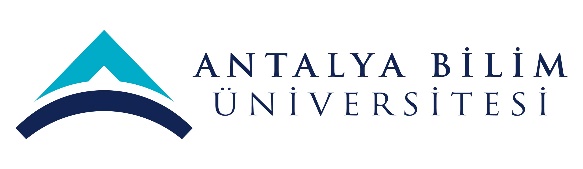 AKTS DERS TANITIM FORMUAKTS DERS TANITIM FORMUAKTS DERS TANITIM FORMUAKTS DERS TANITIM FORMUAKTS DERS TANITIM FORMUAKTS DERS TANITIM FORMUAKTS DERS TANITIM FORMUAKTS DERS TANITIM FORMUAKTS DERS TANITIM FORMUAKTS DERS TANITIM FORMUAKTS DERS TANITIM FORMUAKTS DERS TANITIM FORMUAKTS DERS TANITIM FORMUAKTS DERS TANITIM FORMUAKTS DERS TANITIM FORMUAKTS DERS TANITIM FORMUAKTS DERS TANITIM FORMUAKTS DERS TANITIM FORMUAKTS DERS TANITIM FORMUAKTS DERS TANITIM FORMUAKTS DERS TANITIM FORMU	I. BÖLÜM (Senato Onayı)	I. BÖLÜM (Senato Onayı)	I. BÖLÜM (Senato Onayı)	I. BÖLÜM (Senato Onayı)	I. BÖLÜM (Senato Onayı)	I. BÖLÜM (Senato Onayı)	I. BÖLÜM (Senato Onayı)	I. BÖLÜM (Senato Onayı)	I. BÖLÜM (Senato Onayı)	I. BÖLÜM (Senato Onayı)	I. BÖLÜM (Senato Onayı)	I. BÖLÜM (Senato Onayı)	I. BÖLÜM (Senato Onayı)	I. BÖLÜM (Senato Onayı)	I. BÖLÜM (Senato Onayı)	I. BÖLÜM (Senato Onayı)	I. BÖLÜM (Senato Onayı)	I. BÖLÜM (Senato Onayı)	I. BÖLÜM (Senato Onayı)	I. BÖLÜM (Senato Onayı)	I. BÖLÜM (Senato Onayı)	I. BÖLÜM (Senato Onayı)Dersi Açan Fakülte /YOİktisadi İdari ve Sosyal Bilimler Fakültesiİktisadi İdari ve Sosyal Bilimler Fakültesiİktisadi İdari ve Sosyal Bilimler Fakültesiİktisadi İdari ve Sosyal Bilimler Fakültesiİktisadi İdari ve Sosyal Bilimler Fakültesiİktisadi İdari ve Sosyal Bilimler Fakültesiİktisadi İdari ve Sosyal Bilimler Fakültesiİktisadi İdari ve Sosyal Bilimler Fakültesiİktisadi İdari ve Sosyal Bilimler Fakültesiİktisadi İdari ve Sosyal Bilimler Fakültesiİktisadi İdari ve Sosyal Bilimler Fakültesiİktisadi İdari ve Sosyal Bilimler Fakültesiİktisadi İdari ve Sosyal Bilimler Fakültesiİktisadi İdari ve Sosyal Bilimler Fakültesiİktisadi İdari ve Sosyal Bilimler Fakültesiİktisadi İdari ve Sosyal Bilimler Fakültesiİktisadi İdari ve Sosyal Bilimler Fakültesiİktisadi İdari ve Sosyal Bilimler Fakültesiİktisadi İdari ve Sosyal Bilimler Fakültesiİktisadi İdari ve Sosyal Bilimler Fakültesiİktisadi İdari ve Sosyal Bilimler FakültesiDersi Açan BölümSiyaset Bilimi ve Uluslararası İlişkilerSiyaset Bilimi ve Uluslararası İlişkilerSiyaset Bilimi ve Uluslararası İlişkilerSiyaset Bilimi ve Uluslararası İlişkilerSiyaset Bilimi ve Uluslararası İlişkilerSiyaset Bilimi ve Uluslararası İlişkilerSiyaset Bilimi ve Uluslararası İlişkilerSiyaset Bilimi ve Uluslararası İlişkilerSiyaset Bilimi ve Uluslararası İlişkilerSiyaset Bilimi ve Uluslararası İlişkilerSiyaset Bilimi ve Uluslararası İlişkilerSiyaset Bilimi ve Uluslararası İlişkilerSiyaset Bilimi ve Uluslararası İlişkilerSiyaset Bilimi ve Uluslararası İlişkilerSiyaset Bilimi ve Uluslararası İlişkilerSiyaset Bilimi ve Uluslararası İlişkilerSiyaset Bilimi ve Uluslararası İlişkilerSiyaset Bilimi ve Uluslararası İlişkilerSiyaset Bilimi ve Uluslararası İlişkilerSiyaset Bilimi ve Uluslararası İlişkilerSiyaset Bilimi ve Uluslararası İlişkilerDersi Alan Program (lar)Siyaset Bilimi ve Uluslararası İlişkilerSiyaset Bilimi ve Uluslararası İlişkilerSiyaset Bilimi ve Uluslararası İlişkilerSiyaset Bilimi ve Uluslararası İlişkilerSiyaset Bilimi ve Uluslararası İlişkilerSiyaset Bilimi ve Uluslararası İlişkilerSiyaset Bilimi ve Uluslararası İlişkilerSiyaset Bilimi ve Uluslararası İlişkilerSiyaset Bilimi ve Uluslararası İlişkilerSiyaset Bilimi ve Uluslararası İlişkilerSiyaset Bilimi ve Uluslararası İlişkilerSiyaset Bilimi ve Uluslararası İlişkilerSiyaset Bilimi ve Uluslararası İlişkilerSeçmeliSeçmeliSeçmeliSeçmeliSeçmeliSeçmeliSeçmeliSeçmeliDersi Alan Program (lar)Dersi Alan Program (lar)Ders Kodu POLS 313POLS 313POLS 313POLS 313POLS 313POLS 313POLS 313POLS 313POLS 313POLS 313POLS 313POLS 313POLS 313POLS 313POLS 313POLS 313POLS 313POLS 313POLS 313POLS 313POLS 313Ders AdıAvrupa Birliği:  Tarih ve Bütünleşme Avrupa Birliği:  Tarih ve Bütünleşme Avrupa Birliği:  Tarih ve Bütünleşme Avrupa Birliği:  Tarih ve Bütünleşme Avrupa Birliği:  Tarih ve Bütünleşme Avrupa Birliği:  Tarih ve Bütünleşme Avrupa Birliği:  Tarih ve Bütünleşme Avrupa Birliği:  Tarih ve Bütünleşme Avrupa Birliği:  Tarih ve Bütünleşme Avrupa Birliği:  Tarih ve Bütünleşme Avrupa Birliği:  Tarih ve Bütünleşme Avrupa Birliği:  Tarih ve Bütünleşme Avrupa Birliği:  Tarih ve Bütünleşme Avrupa Birliği:  Tarih ve Bütünleşme Avrupa Birliği:  Tarih ve Bütünleşme Avrupa Birliği:  Tarih ve Bütünleşme Avrupa Birliği:  Tarih ve Bütünleşme Avrupa Birliği:  Tarih ve Bütünleşme Avrupa Birliği:  Tarih ve Bütünleşme Avrupa Birliği:  Tarih ve Bütünleşme Avrupa Birliği:  Tarih ve Bütünleşme Öğretim dili İngilizceİngilizceİngilizceİngilizceİngilizceİngilizceİngilizceİngilizceİngilizceİngilizceİngilizceİngilizceİngilizceİngilizceİngilizceİngilizceİngilizceİngilizceİngilizceİngilizceİngilizceDers TürüDers anlatımı ve seminerDers anlatımı ve seminerDers anlatımı ve seminerDers anlatımı ve seminerDers anlatımı ve seminerDers anlatımı ve seminerDers anlatımı ve seminerDers anlatımı ve seminerDers anlatımı ve seminerDers anlatımı ve seminerDers anlatımı ve seminerDers anlatımı ve seminerDers anlatımı ve seminerDers anlatımı ve seminerDers anlatımı ve seminerDers anlatımı ve seminerDers anlatımı ve seminerDers anlatımı ve seminerDers anlatımı ve seminerDers anlatımı ve seminerDers anlatımı ve seminerDers SeviyesiLisansLisansLisansLisansLisansLisansLisansLisansLisansLisansLisansLisansLisansLisansLisansLisansLisansLisansLisansLisansLisansHaftalık Ders SaatiDers: 3 saatDers: 3 saatDers: 3 saatDers: 3 saatDers: 3 saatDers: 3 saatLab: Lab: Lab: Lab: UygulamaUygulamaUygulamaUygulamaUygulamaUygulamaDiğer: Diğer: Diğer: Diğer: Diğer: AKTS Kredisi666666666666666666666Notlandırma TürüHarf NotuHarf NotuHarf NotuHarf NotuHarf NotuHarf NotuHarf NotuHarf NotuHarf NotuHarf NotuHarf NotuHarf NotuHarf NotuHarf NotuHarf NotuHarf NotuHarf NotuHarf NotuHarf NotuHarf NotuHarf NotuÖn koşul/larBulunmamaktadırBulunmamaktadırBulunmamaktadırBulunmamaktadırBulunmamaktadırBulunmamaktadırBulunmamaktadırBulunmamaktadırBulunmamaktadırBulunmamaktadırBulunmamaktadırBulunmamaktadırBulunmamaktadırBulunmamaktadırBulunmamaktadırBulunmamaktadırBulunmamaktadırBulunmamaktadırBulunmamaktadırBulunmamaktadırBulunmamaktadırYan koşul/larBulunmamaktadırBulunmamaktadırBulunmamaktadırBulunmamaktadırBulunmamaktadırBulunmamaktadırBulunmamaktadırBulunmamaktadırBulunmamaktadırBulunmamaktadırBulunmamaktadırBulunmamaktadırBulunmamaktadırBulunmamaktadırBulunmamaktadırBulunmamaktadırBulunmamaktadırBulunmamaktadırBulunmamaktadırBulunmamaktadırBulunmamaktadırKayıt KısıtlamasıBulunmamaktadırBulunmamaktadırBulunmamaktadırBulunmamaktadırBulunmamaktadırBulunmamaktadırBulunmamaktadırBulunmamaktadırBulunmamaktadırBulunmamaktadırBulunmamaktadırBulunmamaktadırBulunmamaktadırBulunmamaktadırBulunmamaktadırBulunmamaktadırBulunmamaktadırBulunmamaktadırBulunmamaktadırBulunmamaktadırBulunmamaktadırDersin Amacı Ders, Avrupa Birliği’nin (AB) tarihinin ve bütünleşmesinin derinlemesine incelemektedir.  Temel kavramların ve AB bütünleşmesine ilişkin temel teorik yaklaşımların tanıtılmasını, bütünleşmenin tarihinin incelenmesini, AB’nin kurumlarının ve karar alma süreçlerinin anlaşılmasını, dahili ve harici bütünleşmenin temel unsurlarının ve problemlerinin incelenmesini amaçlamaktadır. Etkileşime dayalı öğrenme yoluyla öğrencilerin analitik düşünme, sunum yapma, akademik yazım ve tartışma becerilerinin geliştirilmesini hedeflemektedir.   Ders, Avrupa Birliği’nin (AB) tarihinin ve bütünleşmesinin derinlemesine incelemektedir.  Temel kavramların ve AB bütünleşmesine ilişkin temel teorik yaklaşımların tanıtılmasını, bütünleşmenin tarihinin incelenmesini, AB’nin kurumlarının ve karar alma süreçlerinin anlaşılmasını, dahili ve harici bütünleşmenin temel unsurlarının ve problemlerinin incelenmesini amaçlamaktadır. Etkileşime dayalı öğrenme yoluyla öğrencilerin analitik düşünme, sunum yapma, akademik yazım ve tartışma becerilerinin geliştirilmesini hedeflemektedir.   Ders, Avrupa Birliği’nin (AB) tarihinin ve bütünleşmesinin derinlemesine incelemektedir.  Temel kavramların ve AB bütünleşmesine ilişkin temel teorik yaklaşımların tanıtılmasını, bütünleşmenin tarihinin incelenmesini, AB’nin kurumlarının ve karar alma süreçlerinin anlaşılmasını, dahili ve harici bütünleşmenin temel unsurlarının ve problemlerinin incelenmesini amaçlamaktadır. Etkileşime dayalı öğrenme yoluyla öğrencilerin analitik düşünme, sunum yapma, akademik yazım ve tartışma becerilerinin geliştirilmesini hedeflemektedir.   Ders, Avrupa Birliği’nin (AB) tarihinin ve bütünleşmesinin derinlemesine incelemektedir.  Temel kavramların ve AB bütünleşmesine ilişkin temel teorik yaklaşımların tanıtılmasını, bütünleşmenin tarihinin incelenmesini, AB’nin kurumlarının ve karar alma süreçlerinin anlaşılmasını, dahili ve harici bütünleşmenin temel unsurlarının ve problemlerinin incelenmesini amaçlamaktadır. Etkileşime dayalı öğrenme yoluyla öğrencilerin analitik düşünme, sunum yapma, akademik yazım ve tartışma becerilerinin geliştirilmesini hedeflemektedir.   Ders, Avrupa Birliği’nin (AB) tarihinin ve bütünleşmesinin derinlemesine incelemektedir.  Temel kavramların ve AB bütünleşmesine ilişkin temel teorik yaklaşımların tanıtılmasını, bütünleşmenin tarihinin incelenmesini, AB’nin kurumlarının ve karar alma süreçlerinin anlaşılmasını, dahili ve harici bütünleşmenin temel unsurlarının ve problemlerinin incelenmesini amaçlamaktadır. Etkileşime dayalı öğrenme yoluyla öğrencilerin analitik düşünme, sunum yapma, akademik yazım ve tartışma becerilerinin geliştirilmesini hedeflemektedir.   Ders, Avrupa Birliği’nin (AB) tarihinin ve bütünleşmesinin derinlemesine incelemektedir.  Temel kavramların ve AB bütünleşmesine ilişkin temel teorik yaklaşımların tanıtılmasını, bütünleşmenin tarihinin incelenmesini, AB’nin kurumlarının ve karar alma süreçlerinin anlaşılmasını, dahili ve harici bütünleşmenin temel unsurlarının ve problemlerinin incelenmesini amaçlamaktadır. Etkileşime dayalı öğrenme yoluyla öğrencilerin analitik düşünme, sunum yapma, akademik yazım ve tartışma becerilerinin geliştirilmesini hedeflemektedir.   Ders, Avrupa Birliği’nin (AB) tarihinin ve bütünleşmesinin derinlemesine incelemektedir.  Temel kavramların ve AB bütünleşmesine ilişkin temel teorik yaklaşımların tanıtılmasını, bütünleşmenin tarihinin incelenmesini, AB’nin kurumlarının ve karar alma süreçlerinin anlaşılmasını, dahili ve harici bütünleşmenin temel unsurlarının ve problemlerinin incelenmesini amaçlamaktadır. Etkileşime dayalı öğrenme yoluyla öğrencilerin analitik düşünme, sunum yapma, akademik yazım ve tartışma becerilerinin geliştirilmesini hedeflemektedir.   Ders, Avrupa Birliği’nin (AB) tarihinin ve bütünleşmesinin derinlemesine incelemektedir.  Temel kavramların ve AB bütünleşmesine ilişkin temel teorik yaklaşımların tanıtılmasını, bütünleşmenin tarihinin incelenmesini, AB’nin kurumlarının ve karar alma süreçlerinin anlaşılmasını, dahili ve harici bütünleşmenin temel unsurlarının ve problemlerinin incelenmesini amaçlamaktadır. Etkileşime dayalı öğrenme yoluyla öğrencilerin analitik düşünme, sunum yapma, akademik yazım ve tartışma becerilerinin geliştirilmesini hedeflemektedir.   Ders, Avrupa Birliği’nin (AB) tarihinin ve bütünleşmesinin derinlemesine incelemektedir.  Temel kavramların ve AB bütünleşmesine ilişkin temel teorik yaklaşımların tanıtılmasını, bütünleşmenin tarihinin incelenmesini, AB’nin kurumlarının ve karar alma süreçlerinin anlaşılmasını, dahili ve harici bütünleşmenin temel unsurlarının ve problemlerinin incelenmesini amaçlamaktadır. Etkileşime dayalı öğrenme yoluyla öğrencilerin analitik düşünme, sunum yapma, akademik yazım ve tartışma becerilerinin geliştirilmesini hedeflemektedir.   Ders, Avrupa Birliği’nin (AB) tarihinin ve bütünleşmesinin derinlemesine incelemektedir.  Temel kavramların ve AB bütünleşmesine ilişkin temel teorik yaklaşımların tanıtılmasını, bütünleşmenin tarihinin incelenmesini, AB’nin kurumlarının ve karar alma süreçlerinin anlaşılmasını, dahili ve harici bütünleşmenin temel unsurlarının ve problemlerinin incelenmesini amaçlamaktadır. Etkileşime dayalı öğrenme yoluyla öğrencilerin analitik düşünme, sunum yapma, akademik yazım ve tartışma becerilerinin geliştirilmesini hedeflemektedir.   Ders, Avrupa Birliği’nin (AB) tarihinin ve bütünleşmesinin derinlemesine incelemektedir.  Temel kavramların ve AB bütünleşmesine ilişkin temel teorik yaklaşımların tanıtılmasını, bütünleşmenin tarihinin incelenmesini, AB’nin kurumlarının ve karar alma süreçlerinin anlaşılmasını, dahili ve harici bütünleşmenin temel unsurlarının ve problemlerinin incelenmesini amaçlamaktadır. Etkileşime dayalı öğrenme yoluyla öğrencilerin analitik düşünme, sunum yapma, akademik yazım ve tartışma becerilerinin geliştirilmesini hedeflemektedir.   Ders, Avrupa Birliği’nin (AB) tarihinin ve bütünleşmesinin derinlemesine incelemektedir.  Temel kavramların ve AB bütünleşmesine ilişkin temel teorik yaklaşımların tanıtılmasını, bütünleşmenin tarihinin incelenmesini, AB’nin kurumlarının ve karar alma süreçlerinin anlaşılmasını, dahili ve harici bütünleşmenin temel unsurlarının ve problemlerinin incelenmesini amaçlamaktadır. Etkileşime dayalı öğrenme yoluyla öğrencilerin analitik düşünme, sunum yapma, akademik yazım ve tartışma becerilerinin geliştirilmesini hedeflemektedir.   Ders, Avrupa Birliği’nin (AB) tarihinin ve bütünleşmesinin derinlemesine incelemektedir.  Temel kavramların ve AB bütünleşmesine ilişkin temel teorik yaklaşımların tanıtılmasını, bütünleşmenin tarihinin incelenmesini, AB’nin kurumlarının ve karar alma süreçlerinin anlaşılmasını, dahili ve harici bütünleşmenin temel unsurlarının ve problemlerinin incelenmesini amaçlamaktadır. Etkileşime dayalı öğrenme yoluyla öğrencilerin analitik düşünme, sunum yapma, akademik yazım ve tartışma becerilerinin geliştirilmesini hedeflemektedir.   Ders, Avrupa Birliği’nin (AB) tarihinin ve bütünleşmesinin derinlemesine incelemektedir.  Temel kavramların ve AB bütünleşmesine ilişkin temel teorik yaklaşımların tanıtılmasını, bütünleşmenin tarihinin incelenmesini, AB’nin kurumlarının ve karar alma süreçlerinin anlaşılmasını, dahili ve harici bütünleşmenin temel unsurlarının ve problemlerinin incelenmesini amaçlamaktadır. Etkileşime dayalı öğrenme yoluyla öğrencilerin analitik düşünme, sunum yapma, akademik yazım ve tartışma becerilerinin geliştirilmesini hedeflemektedir.   Ders, Avrupa Birliği’nin (AB) tarihinin ve bütünleşmesinin derinlemesine incelemektedir.  Temel kavramların ve AB bütünleşmesine ilişkin temel teorik yaklaşımların tanıtılmasını, bütünleşmenin tarihinin incelenmesini, AB’nin kurumlarının ve karar alma süreçlerinin anlaşılmasını, dahili ve harici bütünleşmenin temel unsurlarının ve problemlerinin incelenmesini amaçlamaktadır. Etkileşime dayalı öğrenme yoluyla öğrencilerin analitik düşünme, sunum yapma, akademik yazım ve tartışma becerilerinin geliştirilmesini hedeflemektedir.   Ders, Avrupa Birliği’nin (AB) tarihinin ve bütünleşmesinin derinlemesine incelemektedir.  Temel kavramların ve AB bütünleşmesine ilişkin temel teorik yaklaşımların tanıtılmasını, bütünleşmenin tarihinin incelenmesini, AB’nin kurumlarının ve karar alma süreçlerinin anlaşılmasını, dahili ve harici bütünleşmenin temel unsurlarının ve problemlerinin incelenmesini amaçlamaktadır. Etkileşime dayalı öğrenme yoluyla öğrencilerin analitik düşünme, sunum yapma, akademik yazım ve tartışma becerilerinin geliştirilmesini hedeflemektedir.   Ders, Avrupa Birliği’nin (AB) tarihinin ve bütünleşmesinin derinlemesine incelemektedir.  Temel kavramların ve AB bütünleşmesine ilişkin temel teorik yaklaşımların tanıtılmasını, bütünleşmenin tarihinin incelenmesini, AB’nin kurumlarının ve karar alma süreçlerinin anlaşılmasını, dahili ve harici bütünleşmenin temel unsurlarının ve problemlerinin incelenmesini amaçlamaktadır. Etkileşime dayalı öğrenme yoluyla öğrencilerin analitik düşünme, sunum yapma, akademik yazım ve tartışma becerilerinin geliştirilmesini hedeflemektedir.   Ders, Avrupa Birliği’nin (AB) tarihinin ve bütünleşmesinin derinlemesine incelemektedir.  Temel kavramların ve AB bütünleşmesine ilişkin temel teorik yaklaşımların tanıtılmasını, bütünleşmenin tarihinin incelenmesini, AB’nin kurumlarının ve karar alma süreçlerinin anlaşılmasını, dahili ve harici bütünleşmenin temel unsurlarının ve problemlerinin incelenmesini amaçlamaktadır. Etkileşime dayalı öğrenme yoluyla öğrencilerin analitik düşünme, sunum yapma, akademik yazım ve tartışma becerilerinin geliştirilmesini hedeflemektedir.   Ders, Avrupa Birliği’nin (AB) tarihinin ve bütünleşmesinin derinlemesine incelemektedir.  Temel kavramların ve AB bütünleşmesine ilişkin temel teorik yaklaşımların tanıtılmasını, bütünleşmenin tarihinin incelenmesini, AB’nin kurumlarının ve karar alma süreçlerinin anlaşılmasını, dahili ve harici bütünleşmenin temel unsurlarının ve problemlerinin incelenmesini amaçlamaktadır. Etkileşime dayalı öğrenme yoluyla öğrencilerin analitik düşünme, sunum yapma, akademik yazım ve tartışma becerilerinin geliştirilmesini hedeflemektedir.   Ders, Avrupa Birliği’nin (AB) tarihinin ve bütünleşmesinin derinlemesine incelemektedir.  Temel kavramların ve AB bütünleşmesine ilişkin temel teorik yaklaşımların tanıtılmasını, bütünleşmenin tarihinin incelenmesini, AB’nin kurumlarının ve karar alma süreçlerinin anlaşılmasını, dahili ve harici bütünleşmenin temel unsurlarının ve problemlerinin incelenmesini amaçlamaktadır. Etkileşime dayalı öğrenme yoluyla öğrencilerin analitik düşünme, sunum yapma, akademik yazım ve tartışma becerilerinin geliştirilmesini hedeflemektedir.   Ders, Avrupa Birliği’nin (AB) tarihinin ve bütünleşmesinin derinlemesine incelemektedir.  Temel kavramların ve AB bütünleşmesine ilişkin temel teorik yaklaşımların tanıtılmasını, bütünleşmenin tarihinin incelenmesini, AB’nin kurumlarının ve karar alma süreçlerinin anlaşılmasını, dahili ve harici bütünleşmenin temel unsurlarının ve problemlerinin incelenmesini amaçlamaktadır. Etkileşime dayalı öğrenme yoluyla öğrencilerin analitik düşünme, sunum yapma, akademik yazım ve tartışma becerilerinin geliştirilmesini hedeflemektedir.   Ders İçeriği Ders, beş bölümden oluşur. İlk bölüm, Avrupa ve Avrupa’nın birlikteliği kavramlarının II. Dünya Savaşı’na kadar nasıl şekillendiği, 1950’lerde başlayan Avrupa bütünleşmesi, 1960’lar ve 1970’lerdeki duraklama ve 1980’ler ve 1990’lardaki yenilenme konularını içerir. Başka bir deyişle, ilk bölüm AB’nin tarihçesiyle ve Avrupa bütünleşmesinin derinleşmesi ve genişlemesiyle ilgilidir. İkinci bölüm, Avrupa bütünleşmesinin teorilerine ve teorik yaklaşımlara ilişkin temel tartışmalara odaklanırken üçüncü bölüm AB’nin kurumsal yapısına ve politika yapım sürecine ilişkindir. Dördüncü bölüm, bütünleşmenin dahili ve harici hususlarına değinirken beşinci bölüm için de altyapı hazırlamaktadır. Son olarak, beşinci bölüm Avrupa entegrasyon sürecinin sorunlarını ele almaktadır. Bu çerçevede, Euro bölgesi krizi, göç, artan AB karşıtı populism ve Brexit’in etkisi tartışılacaktır. Ders, beş bölümden oluşur. İlk bölüm, Avrupa ve Avrupa’nın birlikteliği kavramlarının II. Dünya Savaşı’na kadar nasıl şekillendiği, 1950’lerde başlayan Avrupa bütünleşmesi, 1960’lar ve 1970’lerdeki duraklama ve 1980’ler ve 1990’lardaki yenilenme konularını içerir. Başka bir deyişle, ilk bölüm AB’nin tarihçesiyle ve Avrupa bütünleşmesinin derinleşmesi ve genişlemesiyle ilgilidir. İkinci bölüm, Avrupa bütünleşmesinin teorilerine ve teorik yaklaşımlara ilişkin temel tartışmalara odaklanırken üçüncü bölüm AB’nin kurumsal yapısına ve politika yapım sürecine ilişkindir. Dördüncü bölüm, bütünleşmenin dahili ve harici hususlarına değinirken beşinci bölüm için de altyapı hazırlamaktadır. Son olarak, beşinci bölüm Avrupa entegrasyon sürecinin sorunlarını ele almaktadır. Bu çerçevede, Euro bölgesi krizi, göç, artan AB karşıtı populism ve Brexit’in etkisi tartışılacaktır. Ders, beş bölümden oluşur. İlk bölüm, Avrupa ve Avrupa’nın birlikteliği kavramlarının II. Dünya Savaşı’na kadar nasıl şekillendiği, 1950’lerde başlayan Avrupa bütünleşmesi, 1960’lar ve 1970’lerdeki duraklama ve 1980’ler ve 1990’lardaki yenilenme konularını içerir. Başka bir deyişle, ilk bölüm AB’nin tarihçesiyle ve Avrupa bütünleşmesinin derinleşmesi ve genişlemesiyle ilgilidir. İkinci bölüm, Avrupa bütünleşmesinin teorilerine ve teorik yaklaşımlara ilişkin temel tartışmalara odaklanırken üçüncü bölüm AB’nin kurumsal yapısına ve politika yapım sürecine ilişkindir. Dördüncü bölüm, bütünleşmenin dahili ve harici hususlarına değinirken beşinci bölüm için de altyapı hazırlamaktadır. Son olarak, beşinci bölüm Avrupa entegrasyon sürecinin sorunlarını ele almaktadır. Bu çerçevede, Euro bölgesi krizi, göç, artan AB karşıtı populism ve Brexit’in etkisi tartışılacaktır. Ders, beş bölümden oluşur. İlk bölüm, Avrupa ve Avrupa’nın birlikteliği kavramlarının II. Dünya Savaşı’na kadar nasıl şekillendiği, 1950’lerde başlayan Avrupa bütünleşmesi, 1960’lar ve 1970’lerdeki duraklama ve 1980’ler ve 1990’lardaki yenilenme konularını içerir. Başka bir deyişle, ilk bölüm AB’nin tarihçesiyle ve Avrupa bütünleşmesinin derinleşmesi ve genişlemesiyle ilgilidir. İkinci bölüm, Avrupa bütünleşmesinin teorilerine ve teorik yaklaşımlara ilişkin temel tartışmalara odaklanırken üçüncü bölüm AB’nin kurumsal yapısına ve politika yapım sürecine ilişkindir. Dördüncü bölüm, bütünleşmenin dahili ve harici hususlarına değinirken beşinci bölüm için de altyapı hazırlamaktadır. Son olarak, beşinci bölüm Avrupa entegrasyon sürecinin sorunlarını ele almaktadır. Bu çerçevede, Euro bölgesi krizi, göç, artan AB karşıtı populism ve Brexit’in etkisi tartışılacaktır. Ders, beş bölümden oluşur. İlk bölüm, Avrupa ve Avrupa’nın birlikteliği kavramlarının II. Dünya Savaşı’na kadar nasıl şekillendiği, 1950’lerde başlayan Avrupa bütünleşmesi, 1960’lar ve 1970’lerdeki duraklama ve 1980’ler ve 1990’lardaki yenilenme konularını içerir. Başka bir deyişle, ilk bölüm AB’nin tarihçesiyle ve Avrupa bütünleşmesinin derinleşmesi ve genişlemesiyle ilgilidir. İkinci bölüm, Avrupa bütünleşmesinin teorilerine ve teorik yaklaşımlara ilişkin temel tartışmalara odaklanırken üçüncü bölüm AB’nin kurumsal yapısına ve politika yapım sürecine ilişkindir. Dördüncü bölüm, bütünleşmenin dahili ve harici hususlarına değinirken beşinci bölüm için de altyapı hazırlamaktadır. Son olarak, beşinci bölüm Avrupa entegrasyon sürecinin sorunlarını ele almaktadır. Bu çerçevede, Euro bölgesi krizi, göç, artan AB karşıtı populism ve Brexit’in etkisi tartışılacaktır. Ders, beş bölümden oluşur. İlk bölüm, Avrupa ve Avrupa’nın birlikteliği kavramlarının II. Dünya Savaşı’na kadar nasıl şekillendiği, 1950’lerde başlayan Avrupa bütünleşmesi, 1960’lar ve 1970’lerdeki duraklama ve 1980’ler ve 1990’lardaki yenilenme konularını içerir. Başka bir deyişle, ilk bölüm AB’nin tarihçesiyle ve Avrupa bütünleşmesinin derinleşmesi ve genişlemesiyle ilgilidir. İkinci bölüm, Avrupa bütünleşmesinin teorilerine ve teorik yaklaşımlara ilişkin temel tartışmalara odaklanırken üçüncü bölüm AB’nin kurumsal yapısına ve politika yapım sürecine ilişkindir. Dördüncü bölüm, bütünleşmenin dahili ve harici hususlarına değinirken beşinci bölüm için de altyapı hazırlamaktadır. Son olarak, beşinci bölüm Avrupa entegrasyon sürecinin sorunlarını ele almaktadır. Bu çerçevede, Euro bölgesi krizi, göç, artan AB karşıtı populism ve Brexit’in etkisi tartışılacaktır. Ders, beş bölümden oluşur. İlk bölüm, Avrupa ve Avrupa’nın birlikteliği kavramlarının II. Dünya Savaşı’na kadar nasıl şekillendiği, 1950’lerde başlayan Avrupa bütünleşmesi, 1960’lar ve 1970’lerdeki duraklama ve 1980’ler ve 1990’lardaki yenilenme konularını içerir. Başka bir deyişle, ilk bölüm AB’nin tarihçesiyle ve Avrupa bütünleşmesinin derinleşmesi ve genişlemesiyle ilgilidir. İkinci bölüm, Avrupa bütünleşmesinin teorilerine ve teorik yaklaşımlara ilişkin temel tartışmalara odaklanırken üçüncü bölüm AB’nin kurumsal yapısına ve politika yapım sürecine ilişkindir. Dördüncü bölüm, bütünleşmenin dahili ve harici hususlarına değinirken beşinci bölüm için de altyapı hazırlamaktadır. Son olarak, beşinci bölüm Avrupa entegrasyon sürecinin sorunlarını ele almaktadır. Bu çerçevede, Euro bölgesi krizi, göç, artan AB karşıtı populism ve Brexit’in etkisi tartışılacaktır. Ders, beş bölümden oluşur. İlk bölüm, Avrupa ve Avrupa’nın birlikteliği kavramlarının II. Dünya Savaşı’na kadar nasıl şekillendiği, 1950’lerde başlayan Avrupa bütünleşmesi, 1960’lar ve 1970’lerdeki duraklama ve 1980’ler ve 1990’lardaki yenilenme konularını içerir. Başka bir deyişle, ilk bölüm AB’nin tarihçesiyle ve Avrupa bütünleşmesinin derinleşmesi ve genişlemesiyle ilgilidir. İkinci bölüm, Avrupa bütünleşmesinin teorilerine ve teorik yaklaşımlara ilişkin temel tartışmalara odaklanırken üçüncü bölüm AB’nin kurumsal yapısına ve politika yapım sürecine ilişkindir. Dördüncü bölüm, bütünleşmenin dahili ve harici hususlarına değinirken beşinci bölüm için de altyapı hazırlamaktadır. Son olarak, beşinci bölüm Avrupa entegrasyon sürecinin sorunlarını ele almaktadır. Bu çerçevede, Euro bölgesi krizi, göç, artan AB karşıtı populism ve Brexit’in etkisi tartışılacaktır. Ders, beş bölümden oluşur. İlk bölüm, Avrupa ve Avrupa’nın birlikteliği kavramlarının II. Dünya Savaşı’na kadar nasıl şekillendiği, 1950’lerde başlayan Avrupa bütünleşmesi, 1960’lar ve 1970’lerdeki duraklama ve 1980’ler ve 1990’lardaki yenilenme konularını içerir. Başka bir deyişle, ilk bölüm AB’nin tarihçesiyle ve Avrupa bütünleşmesinin derinleşmesi ve genişlemesiyle ilgilidir. İkinci bölüm, Avrupa bütünleşmesinin teorilerine ve teorik yaklaşımlara ilişkin temel tartışmalara odaklanırken üçüncü bölüm AB’nin kurumsal yapısına ve politika yapım sürecine ilişkindir. Dördüncü bölüm, bütünleşmenin dahili ve harici hususlarına değinirken beşinci bölüm için de altyapı hazırlamaktadır. Son olarak, beşinci bölüm Avrupa entegrasyon sürecinin sorunlarını ele almaktadır. Bu çerçevede, Euro bölgesi krizi, göç, artan AB karşıtı populism ve Brexit’in etkisi tartışılacaktır. Ders, beş bölümden oluşur. İlk bölüm, Avrupa ve Avrupa’nın birlikteliği kavramlarının II. Dünya Savaşı’na kadar nasıl şekillendiği, 1950’lerde başlayan Avrupa bütünleşmesi, 1960’lar ve 1970’lerdeki duraklama ve 1980’ler ve 1990’lardaki yenilenme konularını içerir. Başka bir deyişle, ilk bölüm AB’nin tarihçesiyle ve Avrupa bütünleşmesinin derinleşmesi ve genişlemesiyle ilgilidir. İkinci bölüm, Avrupa bütünleşmesinin teorilerine ve teorik yaklaşımlara ilişkin temel tartışmalara odaklanırken üçüncü bölüm AB’nin kurumsal yapısına ve politika yapım sürecine ilişkindir. Dördüncü bölüm, bütünleşmenin dahili ve harici hususlarına değinirken beşinci bölüm için de altyapı hazırlamaktadır. Son olarak, beşinci bölüm Avrupa entegrasyon sürecinin sorunlarını ele almaktadır. Bu çerçevede, Euro bölgesi krizi, göç, artan AB karşıtı populism ve Brexit’in etkisi tartışılacaktır. Ders, beş bölümden oluşur. İlk bölüm, Avrupa ve Avrupa’nın birlikteliği kavramlarının II. Dünya Savaşı’na kadar nasıl şekillendiği, 1950’lerde başlayan Avrupa bütünleşmesi, 1960’lar ve 1970’lerdeki duraklama ve 1980’ler ve 1990’lardaki yenilenme konularını içerir. Başka bir deyişle, ilk bölüm AB’nin tarihçesiyle ve Avrupa bütünleşmesinin derinleşmesi ve genişlemesiyle ilgilidir. İkinci bölüm, Avrupa bütünleşmesinin teorilerine ve teorik yaklaşımlara ilişkin temel tartışmalara odaklanırken üçüncü bölüm AB’nin kurumsal yapısına ve politika yapım sürecine ilişkindir. Dördüncü bölüm, bütünleşmenin dahili ve harici hususlarına değinirken beşinci bölüm için de altyapı hazırlamaktadır. Son olarak, beşinci bölüm Avrupa entegrasyon sürecinin sorunlarını ele almaktadır. Bu çerçevede, Euro bölgesi krizi, göç, artan AB karşıtı populism ve Brexit’in etkisi tartışılacaktır. Ders, beş bölümden oluşur. İlk bölüm, Avrupa ve Avrupa’nın birlikteliği kavramlarının II. Dünya Savaşı’na kadar nasıl şekillendiği, 1950’lerde başlayan Avrupa bütünleşmesi, 1960’lar ve 1970’lerdeki duraklama ve 1980’ler ve 1990’lardaki yenilenme konularını içerir. Başka bir deyişle, ilk bölüm AB’nin tarihçesiyle ve Avrupa bütünleşmesinin derinleşmesi ve genişlemesiyle ilgilidir. İkinci bölüm, Avrupa bütünleşmesinin teorilerine ve teorik yaklaşımlara ilişkin temel tartışmalara odaklanırken üçüncü bölüm AB’nin kurumsal yapısına ve politika yapım sürecine ilişkindir. Dördüncü bölüm, bütünleşmenin dahili ve harici hususlarına değinirken beşinci bölüm için de altyapı hazırlamaktadır. Son olarak, beşinci bölüm Avrupa entegrasyon sürecinin sorunlarını ele almaktadır. Bu çerçevede, Euro bölgesi krizi, göç, artan AB karşıtı populism ve Brexit’in etkisi tartışılacaktır. Ders, beş bölümden oluşur. İlk bölüm, Avrupa ve Avrupa’nın birlikteliği kavramlarının II. Dünya Savaşı’na kadar nasıl şekillendiği, 1950’lerde başlayan Avrupa bütünleşmesi, 1960’lar ve 1970’lerdeki duraklama ve 1980’ler ve 1990’lardaki yenilenme konularını içerir. Başka bir deyişle, ilk bölüm AB’nin tarihçesiyle ve Avrupa bütünleşmesinin derinleşmesi ve genişlemesiyle ilgilidir. İkinci bölüm, Avrupa bütünleşmesinin teorilerine ve teorik yaklaşımlara ilişkin temel tartışmalara odaklanırken üçüncü bölüm AB’nin kurumsal yapısına ve politika yapım sürecine ilişkindir. Dördüncü bölüm, bütünleşmenin dahili ve harici hususlarına değinirken beşinci bölüm için de altyapı hazırlamaktadır. Son olarak, beşinci bölüm Avrupa entegrasyon sürecinin sorunlarını ele almaktadır. Bu çerçevede, Euro bölgesi krizi, göç, artan AB karşıtı populism ve Brexit’in etkisi tartışılacaktır. Ders, beş bölümden oluşur. İlk bölüm, Avrupa ve Avrupa’nın birlikteliği kavramlarının II. Dünya Savaşı’na kadar nasıl şekillendiği, 1950’lerde başlayan Avrupa bütünleşmesi, 1960’lar ve 1970’lerdeki duraklama ve 1980’ler ve 1990’lardaki yenilenme konularını içerir. Başka bir deyişle, ilk bölüm AB’nin tarihçesiyle ve Avrupa bütünleşmesinin derinleşmesi ve genişlemesiyle ilgilidir. İkinci bölüm, Avrupa bütünleşmesinin teorilerine ve teorik yaklaşımlara ilişkin temel tartışmalara odaklanırken üçüncü bölüm AB’nin kurumsal yapısına ve politika yapım sürecine ilişkindir. Dördüncü bölüm, bütünleşmenin dahili ve harici hususlarına değinirken beşinci bölüm için de altyapı hazırlamaktadır. Son olarak, beşinci bölüm Avrupa entegrasyon sürecinin sorunlarını ele almaktadır. Bu çerçevede, Euro bölgesi krizi, göç, artan AB karşıtı populism ve Brexit’in etkisi tartışılacaktır. Ders, beş bölümden oluşur. İlk bölüm, Avrupa ve Avrupa’nın birlikteliği kavramlarının II. Dünya Savaşı’na kadar nasıl şekillendiği, 1950’lerde başlayan Avrupa bütünleşmesi, 1960’lar ve 1970’lerdeki duraklama ve 1980’ler ve 1990’lardaki yenilenme konularını içerir. Başka bir deyişle, ilk bölüm AB’nin tarihçesiyle ve Avrupa bütünleşmesinin derinleşmesi ve genişlemesiyle ilgilidir. İkinci bölüm, Avrupa bütünleşmesinin teorilerine ve teorik yaklaşımlara ilişkin temel tartışmalara odaklanırken üçüncü bölüm AB’nin kurumsal yapısına ve politika yapım sürecine ilişkindir. Dördüncü bölüm, bütünleşmenin dahili ve harici hususlarına değinirken beşinci bölüm için de altyapı hazırlamaktadır. Son olarak, beşinci bölüm Avrupa entegrasyon sürecinin sorunlarını ele almaktadır. Bu çerçevede, Euro bölgesi krizi, göç, artan AB karşıtı populism ve Brexit’in etkisi tartışılacaktır. Ders, beş bölümden oluşur. İlk bölüm, Avrupa ve Avrupa’nın birlikteliği kavramlarının II. Dünya Savaşı’na kadar nasıl şekillendiği, 1950’lerde başlayan Avrupa bütünleşmesi, 1960’lar ve 1970’lerdeki duraklama ve 1980’ler ve 1990’lardaki yenilenme konularını içerir. Başka bir deyişle, ilk bölüm AB’nin tarihçesiyle ve Avrupa bütünleşmesinin derinleşmesi ve genişlemesiyle ilgilidir. İkinci bölüm, Avrupa bütünleşmesinin teorilerine ve teorik yaklaşımlara ilişkin temel tartışmalara odaklanırken üçüncü bölüm AB’nin kurumsal yapısına ve politika yapım sürecine ilişkindir. Dördüncü bölüm, bütünleşmenin dahili ve harici hususlarına değinirken beşinci bölüm için de altyapı hazırlamaktadır. Son olarak, beşinci bölüm Avrupa entegrasyon sürecinin sorunlarını ele almaktadır. Bu çerçevede, Euro bölgesi krizi, göç, artan AB karşıtı populism ve Brexit’in etkisi tartışılacaktır. Ders, beş bölümden oluşur. İlk bölüm, Avrupa ve Avrupa’nın birlikteliği kavramlarının II. Dünya Savaşı’na kadar nasıl şekillendiği, 1950’lerde başlayan Avrupa bütünleşmesi, 1960’lar ve 1970’lerdeki duraklama ve 1980’ler ve 1990’lardaki yenilenme konularını içerir. Başka bir deyişle, ilk bölüm AB’nin tarihçesiyle ve Avrupa bütünleşmesinin derinleşmesi ve genişlemesiyle ilgilidir. İkinci bölüm, Avrupa bütünleşmesinin teorilerine ve teorik yaklaşımlara ilişkin temel tartışmalara odaklanırken üçüncü bölüm AB’nin kurumsal yapısına ve politika yapım sürecine ilişkindir. Dördüncü bölüm, bütünleşmenin dahili ve harici hususlarına değinirken beşinci bölüm için de altyapı hazırlamaktadır. Son olarak, beşinci bölüm Avrupa entegrasyon sürecinin sorunlarını ele almaktadır. Bu çerçevede, Euro bölgesi krizi, göç, artan AB karşıtı populism ve Brexit’in etkisi tartışılacaktır. Ders, beş bölümden oluşur. İlk bölüm, Avrupa ve Avrupa’nın birlikteliği kavramlarının II. Dünya Savaşı’na kadar nasıl şekillendiği, 1950’lerde başlayan Avrupa bütünleşmesi, 1960’lar ve 1970’lerdeki duraklama ve 1980’ler ve 1990’lardaki yenilenme konularını içerir. Başka bir deyişle, ilk bölüm AB’nin tarihçesiyle ve Avrupa bütünleşmesinin derinleşmesi ve genişlemesiyle ilgilidir. İkinci bölüm, Avrupa bütünleşmesinin teorilerine ve teorik yaklaşımlara ilişkin temel tartışmalara odaklanırken üçüncü bölüm AB’nin kurumsal yapısına ve politika yapım sürecine ilişkindir. Dördüncü bölüm, bütünleşmenin dahili ve harici hususlarına değinirken beşinci bölüm için de altyapı hazırlamaktadır. Son olarak, beşinci bölüm Avrupa entegrasyon sürecinin sorunlarını ele almaktadır. Bu çerçevede, Euro bölgesi krizi, göç, artan AB karşıtı populism ve Brexit’in etkisi tartışılacaktır. Ders, beş bölümden oluşur. İlk bölüm, Avrupa ve Avrupa’nın birlikteliği kavramlarının II. Dünya Savaşı’na kadar nasıl şekillendiği, 1950’lerde başlayan Avrupa bütünleşmesi, 1960’lar ve 1970’lerdeki duraklama ve 1980’ler ve 1990’lardaki yenilenme konularını içerir. Başka bir deyişle, ilk bölüm AB’nin tarihçesiyle ve Avrupa bütünleşmesinin derinleşmesi ve genişlemesiyle ilgilidir. İkinci bölüm, Avrupa bütünleşmesinin teorilerine ve teorik yaklaşımlara ilişkin temel tartışmalara odaklanırken üçüncü bölüm AB’nin kurumsal yapısına ve politika yapım sürecine ilişkindir. Dördüncü bölüm, bütünleşmenin dahili ve harici hususlarına değinirken beşinci bölüm için de altyapı hazırlamaktadır. Son olarak, beşinci bölüm Avrupa entegrasyon sürecinin sorunlarını ele almaktadır. Bu çerçevede, Euro bölgesi krizi, göç, artan AB karşıtı populism ve Brexit’in etkisi tartışılacaktır. Ders, beş bölümden oluşur. İlk bölüm, Avrupa ve Avrupa’nın birlikteliği kavramlarının II. Dünya Savaşı’na kadar nasıl şekillendiği, 1950’lerde başlayan Avrupa bütünleşmesi, 1960’lar ve 1970’lerdeki duraklama ve 1980’ler ve 1990’lardaki yenilenme konularını içerir. Başka bir deyişle, ilk bölüm AB’nin tarihçesiyle ve Avrupa bütünleşmesinin derinleşmesi ve genişlemesiyle ilgilidir. İkinci bölüm, Avrupa bütünleşmesinin teorilerine ve teorik yaklaşımlara ilişkin temel tartışmalara odaklanırken üçüncü bölüm AB’nin kurumsal yapısına ve politika yapım sürecine ilişkindir. Dördüncü bölüm, bütünleşmenin dahili ve harici hususlarına değinirken beşinci bölüm için de altyapı hazırlamaktadır. Son olarak, beşinci bölüm Avrupa entegrasyon sürecinin sorunlarını ele almaktadır. Bu çerçevede, Euro bölgesi krizi, göç, artan AB karşıtı populism ve Brexit’in etkisi tartışılacaktır. Ders, beş bölümden oluşur. İlk bölüm, Avrupa ve Avrupa’nın birlikteliği kavramlarının II. Dünya Savaşı’na kadar nasıl şekillendiği, 1950’lerde başlayan Avrupa bütünleşmesi, 1960’lar ve 1970’lerdeki duraklama ve 1980’ler ve 1990’lardaki yenilenme konularını içerir. Başka bir deyişle, ilk bölüm AB’nin tarihçesiyle ve Avrupa bütünleşmesinin derinleşmesi ve genişlemesiyle ilgilidir. İkinci bölüm, Avrupa bütünleşmesinin teorilerine ve teorik yaklaşımlara ilişkin temel tartışmalara odaklanırken üçüncü bölüm AB’nin kurumsal yapısına ve politika yapım sürecine ilişkindir. Dördüncü bölüm, bütünleşmenin dahili ve harici hususlarına değinirken beşinci bölüm için de altyapı hazırlamaktadır. Son olarak, beşinci bölüm Avrupa entegrasyon sürecinin sorunlarını ele almaktadır. Bu çerçevede, Euro bölgesi krizi, göç, artan AB karşıtı populism ve Brexit’in etkisi tartışılacaktır. Öğrenim Çıktıları ÖÇ1ÖÇ1Öğrencilerin temel bütünleşme teorilerini AB çalışmalarına uygulamasını sağlamak Öğrencilerin AB’nin tarihsel bütünleşmesini ve temel kavramları ve bütünleşmeye ilişkin temel tartışmaları öğrenmelerini ve ilgili konularda tartışma yapabilmelerini sağlamak   Öğrencilerin kurumsal yapı, karar alma mekanizması ve bu konularla ilgili tartışmaları öğrenmelerini sağlamak Öğrencilerin dahili ve harici bütünleşmeye dair konularda tartışma yapabilmelerini sağlamak Öğrencilerin Avrupa bütünleşme sürecine ilişkin temel sorunları analiz etmelerine yardımcı olmak Öğrencilerin sunum yapabilmelerine, analitik düşünme ve argüman savunabilme becerilerini geliştirebilecekleri bir blog hazırlamalarına imkan sağlamak Öğrencilerin temel bütünleşme teorilerini AB çalışmalarına uygulamasını sağlamak Öğrencilerin AB’nin tarihsel bütünleşmesini ve temel kavramları ve bütünleşmeye ilişkin temel tartışmaları öğrenmelerini ve ilgili konularda tartışma yapabilmelerini sağlamak   Öğrencilerin kurumsal yapı, karar alma mekanizması ve bu konularla ilgili tartışmaları öğrenmelerini sağlamak Öğrencilerin dahili ve harici bütünleşmeye dair konularda tartışma yapabilmelerini sağlamak Öğrencilerin Avrupa bütünleşme sürecine ilişkin temel sorunları analiz etmelerine yardımcı olmak Öğrencilerin sunum yapabilmelerine, analitik düşünme ve argüman savunabilme becerilerini geliştirebilecekleri bir blog hazırlamalarına imkan sağlamak Öğrencilerin temel bütünleşme teorilerini AB çalışmalarına uygulamasını sağlamak Öğrencilerin AB’nin tarihsel bütünleşmesini ve temel kavramları ve bütünleşmeye ilişkin temel tartışmaları öğrenmelerini ve ilgili konularda tartışma yapabilmelerini sağlamak   Öğrencilerin kurumsal yapı, karar alma mekanizması ve bu konularla ilgili tartışmaları öğrenmelerini sağlamak Öğrencilerin dahili ve harici bütünleşmeye dair konularda tartışma yapabilmelerini sağlamak Öğrencilerin Avrupa bütünleşme sürecine ilişkin temel sorunları analiz etmelerine yardımcı olmak Öğrencilerin sunum yapabilmelerine, analitik düşünme ve argüman savunabilme becerilerini geliştirebilecekleri bir blog hazırlamalarına imkan sağlamak Öğrencilerin temel bütünleşme teorilerini AB çalışmalarına uygulamasını sağlamak Öğrencilerin AB’nin tarihsel bütünleşmesini ve temel kavramları ve bütünleşmeye ilişkin temel tartışmaları öğrenmelerini ve ilgili konularda tartışma yapabilmelerini sağlamak   Öğrencilerin kurumsal yapı, karar alma mekanizması ve bu konularla ilgili tartışmaları öğrenmelerini sağlamak Öğrencilerin dahili ve harici bütünleşmeye dair konularda tartışma yapabilmelerini sağlamak Öğrencilerin Avrupa bütünleşme sürecine ilişkin temel sorunları analiz etmelerine yardımcı olmak Öğrencilerin sunum yapabilmelerine, analitik düşünme ve argüman savunabilme becerilerini geliştirebilecekleri bir blog hazırlamalarına imkan sağlamak Öğrencilerin temel bütünleşme teorilerini AB çalışmalarına uygulamasını sağlamak Öğrencilerin AB’nin tarihsel bütünleşmesini ve temel kavramları ve bütünleşmeye ilişkin temel tartışmaları öğrenmelerini ve ilgili konularda tartışma yapabilmelerini sağlamak   Öğrencilerin kurumsal yapı, karar alma mekanizması ve bu konularla ilgili tartışmaları öğrenmelerini sağlamak Öğrencilerin dahili ve harici bütünleşmeye dair konularda tartışma yapabilmelerini sağlamak Öğrencilerin Avrupa bütünleşme sürecine ilişkin temel sorunları analiz etmelerine yardımcı olmak Öğrencilerin sunum yapabilmelerine, analitik düşünme ve argüman savunabilme becerilerini geliştirebilecekleri bir blog hazırlamalarına imkan sağlamak Öğrencilerin temel bütünleşme teorilerini AB çalışmalarına uygulamasını sağlamak Öğrencilerin AB’nin tarihsel bütünleşmesini ve temel kavramları ve bütünleşmeye ilişkin temel tartışmaları öğrenmelerini ve ilgili konularda tartışma yapabilmelerini sağlamak   Öğrencilerin kurumsal yapı, karar alma mekanizması ve bu konularla ilgili tartışmaları öğrenmelerini sağlamak Öğrencilerin dahili ve harici bütünleşmeye dair konularda tartışma yapabilmelerini sağlamak Öğrencilerin Avrupa bütünleşme sürecine ilişkin temel sorunları analiz etmelerine yardımcı olmak Öğrencilerin sunum yapabilmelerine, analitik düşünme ve argüman savunabilme becerilerini geliştirebilecekleri bir blog hazırlamalarına imkan sağlamak Öğrencilerin temel bütünleşme teorilerini AB çalışmalarına uygulamasını sağlamak Öğrencilerin AB’nin tarihsel bütünleşmesini ve temel kavramları ve bütünleşmeye ilişkin temel tartışmaları öğrenmelerini ve ilgili konularda tartışma yapabilmelerini sağlamak   Öğrencilerin kurumsal yapı, karar alma mekanizması ve bu konularla ilgili tartışmaları öğrenmelerini sağlamak Öğrencilerin dahili ve harici bütünleşmeye dair konularda tartışma yapabilmelerini sağlamak Öğrencilerin Avrupa bütünleşme sürecine ilişkin temel sorunları analiz etmelerine yardımcı olmak Öğrencilerin sunum yapabilmelerine, analitik düşünme ve argüman savunabilme becerilerini geliştirebilecekleri bir blog hazırlamalarına imkan sağlamak Öğrencilerin temel bütünleşme teorilerini AB çalışmalarına uygulamasını sağlamak Öğrencilerin AB’nin tarihsel bütünleşmesini ve temel kavramları ve bütünleşmeye ilişkin temel tartışmaları öğrenmelerini ve ilgili konularda tartışma yapabilmelerini sağlamak   Öğrencilerin kurumsal yapı, karar alma mekanizması ve bu konularla ilgili tartışmaları öğrenmelerini sağlamak Öğrencilerin dahili ve harici bütünleşmeye dair konularda tartışma yapabilmelerini sağlamak Öğrencilerin Avrupa bütünleşme sürecine ilişkin temel sorunları analiz etmelerine yardımcı olmak Öğrencilerin sunum yapabilmelerine, analitik düşünme ve argüman savunabilme becerilerini geliştirebilecekleri bir blog hazırlamalarına imkan sağlamak Öğrencilerin temel bütünleşme teorilerini AB çalışmalarına uygulamasını sağlamak Öğrencilerin AB’nin tarihsel bütünleşmesini ve temel kavramları ve bütünleşmeye ilişkin temel tartışmaları öğrenmelerini ve ilgili konularda tartışma yapabilmelerini sağlamak   Öğrencilerin kurumsal yapı, karar alma mekanizması ve bu konularla ilgili tartışmaları öğrenmelerini sağlamak Öğrencilerin dahili ve harici bütünleşmeye dair konularda tartışma yapabilmelerini sağlamak Öğrencilerin Avrupa bütünleşme sürecine ilişkin temel sorunları analiz etmelerine yardımcı olmak Öğrencilerin sunum yapabilmelerine, analitik düşünme ve argüman savunabilme becerilerini geliştirebilecekleri bir blog hazırlamalarına imkan sağlamak Öğrencilerin temel bütünleşme teorilerini AB çalışmalarına uygulamasını sağlamak Öğrencilerin AB’nin tarihsel bütünleşmesini ve temel kavramları ve bütünleşmeye ilişkin temel tartışmaları öğrenmelerini ve ilgili konularda tartışma yapabilmelerini sağlamak   Öğrencilerin kurumsal yapı, karar alma mekanizması ve bu konularla ilgili tartışmaları öğrenmelerini sağlamak Öğrencilerin dahili ve harici bütünleşmeye dair konularda tartışma yapabilmelerini sağlamak Öğrencilerin Avrupa bütünleşme sürecine ilişkin temel sorunları analiz etmelerine yardımcı olmak Öğrencilerin sunum yapabilmelerine, analitik düşünme ve argüman savunabilme becerilerini geliştirebilecekleri bir blog hazırlamalarına imkan sağlamak Öğrencilerin temel bütünleşme teorilerini AB çalışmalarına uygulamasını sağlamak Öğrencilerin AB’nin tarihsel bütünleşmesini ve temel kavramları ve bütünleşmeye ilişkin temel tartışmaları öğrenmelerini ve ilgili konularda tartışma yapabilmelerini sağlamak   Öğrencilerin kurumsal yapı, karar alma mekanizması ve bu konularla ilgili tartışmaları öğrenmelerini sağlamak Öğrencilerin dahili ve harici bütünleşmeye dair konularda tartışma yapabilmelerini sağlamak Öğrencilerin Avrupa bütünleşme sürecine ilişkin temel sorunları analiz etmelerine yardımcı olmak Öğrencilerin sunum yapabilmelerine, analitik düşünme ve argüman savunabilme becerilerini geliştirebilecekleri bir blog hazırlamalarına imkan sağlamak Öğrencilerin temel bütünleşme teorilerini AB çalışmalarına uygulamasını sağlamak Öğrencilerin AB’nin tarihsel bütünleşmesini ve temel kavramları ve bütünleşmeye ilişkin temel tartışmaları öğrenmelerini ve ilgili konularda tartışma yapabilmelerini sağlamak   Öğrencilerin kurumsal yapı, karar alma mekanizması ve bu konularla ilgili tartışmaları öğrenmelerini sağlamak Öğrencilerin dahili ve harici bütünleşmeye dair konularda tartışma yapabilmelerini sağlamak Öğrencilerin Avrupa bütünleşme sürecine ilişkin temel sorunları analiz etmelerine yardımcı olmak Öğrencilerin sunum yapabilmelerine, analitik düşünme ve argüman savunabilme becerilerini geliştirebilecekleri bir blog hazırlamalarına imkan sağlamak Öğrencilerin temel bütünleşme teorilerini AB çalışmalarına uygulamasını sağlamak Öğrencilerin AB’nin tarihsel bütünleşmesini ve temel kavramları ve bütünleşmeye ilişkin temel tartışmaları öğrenmelerini ve ilgili konularda tartışma yapabilmelerini sağlamak   Öğrencilerin kurumsal yapı, karar alma mekanizması ve bu konularla ilgili tartışmaları öğrenmelerini sağlamak Öğrencilerin dahili ve harici bütünleşmeye dair konularda tartışma yapabilmelerini sağlamak Öğrencilerin Avrupa bütünleşme sürecine ilişkin temel sorunları analiz etmelerine yardımcı olmak Öğrencilerin sunum yapabilmelerine, analitik düşünme ve argüman savunabilme becerilerini geliştirebilecekleri bir blog hazırlamalarına imkan sağlamak Öğrencilerin temel bütünleşme teorilerini AB çalışmalarına uygulamasını sağlamak Öğrencilerin AB’nin tarihsel bütünleşmesini ve temel kavramları ve bütünleşmeye ilişkin temel tartışmaları öğrenmelerini ve ilgili konularda tartışma yapabilmelerini sağlamak   Öğrencilerin kurumsal yapı, karar alma mekanizması ve bu konularla ilgili tartışmaları öğrenmelerini sağlamak Öğrencilerin dahili ve harici bütünleşmeye dair konularda tartışma yapabilmelerini sağlamak Öğrencilerin Avrupa bütünleşme sürecine ilişkin temel sorunları analiz etmelerine yardımcı olmak Öğrencilerin sunum yapabilmelerine, analitik düşünme ve argüman savunabilme becerilerini geliştirebilecekleri bir blog hazırlamalarına imkan sağlamak Öğrencilerin temel bütünleşme teorilerini AB çalışmalarına uygulamasını sağlamak Öğrencilerin AB’nin tarihsel bütünleşmesini ve temel kavramları ve bütünleşmeye ilişkin temel tartışmaları öğrenmelerini ve ilgili konularda tartışma yapabilmelerini sağlamak   Öğrencilerin kurumsal yapı, karar alma mekanizması ve bu konularla ilgili tartışmaları öğrenmelerini sağlamak Öğrencilerin dahili ve harici bütünleşmeye dair konularda tartışma yapabilmelerini sağlamak Öğrencilerin Avrupa bütünleşme sürecine ilişkin temel sorunları analiz etmelerine yardımcı olmak Öğrencilerin sunum yapabilmelerine, analitik düşünme ve argüman savunabilme becerilerini geliştirebilecekleri bir blog hazırlamalarına imkan sağlamak Öğrencilerin temel bütünleşme teorilerini AB çalışmalarına uygulamasını sağlamak Öğrencilerin AB’nin tarihsel bütünleşmesini ve temel kavramları ve bütünleşmeye ilişkin temel tartışmaları öğrenmelerini ve ilgili konularda tartışma yapabilmelerini sağlamak   Öğrencilerin kurumsal yapı, karar alma mekanizması ve bu konularla ilgili tartışmaları öğrenmelerini sağlamak Öğrencilerin dahili ve harici bütünleşmeye dair konularda tartışma yapabilmelerini sağlamak Öğrencilerin Avrupa bütünleşme sürecine ilişkin temel sorunları analiz etmelerine yardımcı olmak Öğrencilerin sunum yapabilmelerine, analitik düşünme ve argüman savunabilme becerilerini geliştirebilecekleri bir blog hazırlamalarına imkan sağlamak Öğrencilerin temel bütünleşme teorilerini AB çalışmalarına uygulamasını sağlamak Öğrencilerin AB’nin tarihsel bütünleşmesini ve temel kavramları ve bütünleşmeye ilişkin temel tartışmaları öğrenmelerini ve ilgili konularda tartışma yapabilmelerini sağlamak   Öğrencilerin kurumsal yapı, karar alma mekanizması ve bu konularla ilgili tartışmaları öğrenmelerini sağlamak Öğrencilerin dahili ve harici bütünleşmeye dair konularda tartışma yapabilmelerini sağlamak Öğrencilerin Avrupa bütünleşme sürecine ilişkin temel sorunları analiz etmelerine yardımcı olmak Öğrencilerin sunum yapabilmelerine, analitik düşünme ve argüman savunabilme becerilerini geliştirebilecekleri bir blog hazırlamalarına imkan sağlamak Öğrencilerin temel bütünleşme teorilerini AB çalışmalarına uygulamasını sağlamak Öğrencilerin AB’nin tarihsel bütünleşmesini ve temel kavramları ve bütünleşmeye ilişkin temel tartışmaları öğrenmelerini ve ilgili konularda tartışma yapabilmelerini sağlamak   Öğrencilerin kurumsal yapı, karar alma mekanizması ve bu konularla ilgili tartışmaları öğrenmelerini sağlamak Öğrencilerin dahili ve harici bütünleşmeye dair konularda tartışma yapabilmelerini sağlamak Öğrencilerin Avrupa bütünleşme sürecine ilişkin temel sorunları analiz etmelerine yardımcı olmak Öğrencilerin sunum yapabilmelerine, analitik düşünme ve argüman savunabilme becerilerini geliştirebilecekleri bir blog hazırlamalarına imkan sağlamak Öğrencilerin temel bütünleşme teorilerini AB çalışmalarına uygulamasını sağlamak Öğrencilerin AB’nin tarihsel bütünleşmesini ve temel kavramları ve bütünleşmeye ilişkin temel tartışmaları öğrenmelerini ve ilgili konularda tartışma yapabilmelerini sağlamak   Öğrencilerin kurumsal yapı, karar alma mekanizması ve bu konularla ilgili tartışmaları öğrenmelerini sağlamak Öğrencilerin dahili ve harici bütünleşmeye dair konularda tartışma yapabilmelerini sağlamak Öğrencilerin Avrupa bütünleşme sürecine ilişkin temel sorunları analiz etmelerine yardımcı olmak Öğrencilerin sunum yapabilmelerine, analitik düşünme ve argüman savunabilme becerilerini geliştirebilecekleri bir blog hazırlamalarına imkan sağlamak Öğrenim Çıktıları ÖÇ2ÖÇ2Öğrencilerin temel bütünleşme teorilerini AB çalışmalarına uygulamasını sağlamak Öğrencilerin AB’nin tarihsel bütünleşmesini ve temel kavramları ve bütünleşmeye ilişkin temel tartışmaları öğrenmelerini ve ilgili konularda tartışma yapabilmelerini sağlamak   Öğrencilerin kurumsal yapı, karar alma mekanizması ve bu konularla ilgili tartışmaları öğrenmelerini sağlamak Öğrencilerin dahili ve harici bütünleşmeye dair konularda tartışma yapabilmelerini sağlamak Öğrencilerin Avrupa bütünleşme sürecine ilişkin temel sorunları analiz etmelerine yardımcı olmak Öğrencilerin sunum yapabilmelerine, analitik düşünme ve argüman savunabilme becerilerini geliştirebilecekleri bir blog hazırlamalarına imkan sağlamak Öğrencilerin temel bütünleşme teorilerini AB çalışmalarına uygulamasını sağlamak Öğrencilerin AB’nin tarihsel bütünleşmesini ve temel kavramları ve bütünleşmeye ilişkin temel tartışmaları öğrenmelerini ve ilgili konularda tartışma yapabilmelerini sağlamak   Öğrencilerin kurumsal yapı, karar alma mekanizması ve bu konularla ilgili tartışmaları öğrenmelerini sağlamak Öğrencilerin dahili ve harici bütünleşmeye dair konularda tartışma yapabilmelerini sağlamak Öğrencilerin Avrupa bütünleşme sürecine ilişkin temel sorunları analiz etmelerine yardımcı olmak Öğrencilerin sunum yapabilmelerine, analitik düşünme ve argüman savunabilme becerilerini geliştirebilecekleri bir blog hazırlamalarına imkan sağlamak Öğrencilerin temel bütünleşme teorilerini AB çalışmalarına uygulamasını sağlamak Öğrencilerin AB’nin tarihsel bütünleşmesini ve temel kavramları ve bütünleşmeye ilişkin temel tartışmaları öğrenmelerini ve ilgili konularda tartışma yapabilmelerini sağlamak   Öğrencilerin kurumsal yapı, karar alma mekanizması ve bu konularla ilgili tartışmaları öğrenmelerini sağlamak Öğrencilerin dahili ve harici bütünleşmeye dair konularda tartışma yapabilmelerini sağlamak Öğrencilerin Avrupa bütünleşme sürecine ilişkin temel sorunları analiz etmelerine yardımcı olmak Öğrencilerin sunum yapabilmelerine, analitik düşünme ve argüman savunabilme becerilerini geliştirebilecekleri bir blog hazırlamalarına imkan sağlamak Öğrencilerin temel bütünleşme teorilerini AB çalışmalarına uygulamasını sağlamak Öğrencilerin AB’nin tarihsel bütünleşmesini ve temel kavramları ve bütünleşmeye ilişkin temel tartışmaları öğrenmelerini ve ilgili konularda tartışma yapabilmelerini sağlamak   Öğrencilerin kurumsal yapı, karar alma mekanizması ve bu konularla ilgili tartışmaları öğrenmelerini sağlamak Öğrencilerin dahili ve harici bütünleşmeye dair konularda tartışma yapabilmelerini sağlamak Öğrencilerin Avrupa bütünleşme sürecine ilişkin temel sorunları analiz etmelerine yardımcı olmak Öğrencilerin sunum yapabilmelerine, analitik düşünme ve argüman savunabilme becerilerini geliştirebilecekleri bir blog hazırlamalarına imkan sağlamak Öğrencilerin temel bütünleşme teorilerini AB çalışmalarına uygulamasını sağlamak Öğrencilerin AB’nin tarihsel bütünleşmesini ve temel kavramları ve bütünleşmeye ilişkin temel tartışmaları öğrenmelerini ve ilgili konularda tartışma yapabilmelerini sağlamak   Öğrencilerin kurumsal yapı, karar alma mekanizması ve bu konularla ilgili tartışmaları öğrenmelerini sağlamak Öğrencilerin dahili ve harici bütünleşmeye dair konularda tartışma yapabilmelerini sağlamak Öğrencilerin Avrupa bütünleşme sürecine ilişkin temel sorunları analiz etmelerine yardımcı olmak Öğrencilerin sunum yapabilmelerine, analitik düşünme ve argüman savunabilme becerilerini geliştirebilecekleri bir blog hazırlamalarına imkan sağlamak Öğrencilerin temel bütünleşme teorilerini AB çalışmalarına uygulamasını sağlamak Öğrencilerin AB’nin tarihsel bütünleşmesini ve temel kavramları ve bütünleşmeye ilişkin temel tartışmaları öğrenmelerini ve ilgili konularda tartışma yapabilmelerini sağlamak   Öğrencilerin kurumsal yapı, karar alma mekanizması ve bu konularla ilgili tartışmaları öğrenmelerini sağlamak Öğrencilerin dahili ve harici bütünleşmeye dair konularda tartışma yapabilmelerini sağlamak Öğrencilerin Avrupa bütünleşme sürecine ilişkin temel sorunları analiz etmelerine yardımcı olmak Öğrencilerin sunum yapabilmelerine, analitik düşünme ve argüman savunabilme becerilerini geliştirebilecekleri bir blog hazırlamalarına imkan sağlamak Öğrencilerin temel bütünleşme teorilerini AB çalışmalarına uygulamasını sağlamak Öğrencilerin AB’nin tarihsel bütünleşmesini ve temel kavramları ve bütünleşmeye ilişkin temel tartışmaları öğrenmelerini ve ilgili konularda tartışma yapabilmelerini sağlamak   Öğrencilerin kurumsal yapı, karar alma mekanizması ve bu konularla ilgili tartışmaları öğrenmelerini sağlamak Öğrencilerin dahili ve harici bütünleşmeye dair konularda tartışma yapabilmelerini sağlamak Öğrencilerin Avrupa bütünleşme sürecine ilişkin temel sorunları analiz etmelerine yardımcı olmak Öğrencilerin sunum yapabilmelerine, analitik düşünme ve argüman savunabilme becerilerini geliştirebilecekleri bir blog hazırlamalarına imkan sağlamak Öğrencilerin temel bütünleşme teorilerini AB çalışmalarına uygulamasını sağlamak Öğrencilerin AB’nin tarihsel bütünleşmesini ve temel kavramları ve bütünleşmeye ilişkin temel tartışmaları öğrenmelerini ve ilgili konularda tartışma yapabilmelerini sağlamak   Öğrencilerin kurumsal yapı, karar alma mekanizması ve bu konularla ilgili tartışmaları öğrenmelerini sağlamak Öğrencilerin dahili ve harici bütünleşmeye dair konularda tartışma yapabilmelerini sağlamak Öğrencilerin Avrupa bütünleşme sürecine ilişkin temel sorunları analiz etmelerine yardımcı olmak Öğrencilerin sunum yapabilmelerine, analitik düşünme ve argüman savunabilme becerilerini geliştirebilecekleri bir blog hazırlamalarına imkan sağlamak Öğrencilerin temel bütünleşme teorilerini AB çalışmalarına uygulamasını sağlamak Öğrencilerin AB’nin tarihsel bütünleşmesini ve temel kavramları ve bütünleşmeye ilişkin temel tartışmaları öğrenmelerini ve ilgili konularda tartışma yapabilmelerini sağlamak   Öğrencilerin kurumsal yapı, karar alma mekanizması ve bu konularla ilgili tartışmaları öğrenmelerini sağlamak Öğrencilerin dahili ve harici bütünleşmeye dair konularda tartışma yapabilmelerini sağlamak Öğrencilerin Avrupa bütünleşme sürecine ilişkin temel sorunları analiz etmelerine yardımcı olmak Öğrencilerin sunum yapabilmelerine, analitik düşünme ve argüman savunabilme becerilerini geliştirebilecekleri bir blog hazırlamalarına imkan sağlamak Öğrencilerin temel bütünleşme teorilerini AB çalışmalarına uygulamasını sağlamak Öğrencilerin AB’nin tarihsel bütünleşmesini ve temel kavramları ve bütünleşmeye ilişkin temel tartışmaları öğrenmelerini ve ilgili konularda tartışma yapabilmelerini sağlamak   Öğrencilerin kurumsal yapı, karar alma mekanizması ve bu konularla ilgili tartışmaları öğrenmelerini sağlamak Öğrencilerin dahili ve harici bütünleşmeye dair konularda tartışma yapabilmelerini sağlamak Öğrencilerin Avrupa bütünleşme sürecine ilişkin temel sorunları analiz etmelerine yardımcı olmak Öğrencilerin sunum yapabilmelerine, analitik düşünme ve argüman savunabilme becerilerini geliştirebilecekleri bir blog hazırlamalarına imkan sağlamak Öğrencilerin temel bütünleşme teorilerini AB çalışmalarına uygulamasını sağlamak Öğrencilerin AB’nin tarihsel bütünleşmesini ve temel kavramları ve bütünleşmeye ilişkin temel tartışmaları öğrenmelerini ve ilgili konularda tartışma yapabilmelerini sağlamak   Öğrencilerin kurumsal yapı, karar alma mekanizması ve bu konularla ilgili tartışmaları öğrenmelerini sağlamak Öğrencilerin dahili ve harici bütünleşmeye dair konularda tartışma yapabilmelerini sağlamak Öğrencilerin Avrupa bütünleşme sürecine ilişkin temel sorunları analiz etmelerine yardımcı olmak Öğrencilerin sunum yapabilmelerine, analitik düşünme ve argüman savunabilme becerilerini geliştirebilecekleri bir blog hazırlamalarına imkan sağlamak Öğrencilerin temel bütünleşme teorilerini AB çalışmalarına uygulamasını sağlamak Öğrencilerin AB’nin tarihsel bütünleşmesini ve temel kavramları ve bütünleşmeye ilişkin temel tartışmaları öğrenmelerini ve ilgili konularda tartışma yapabilmelerini sağlamak   Öğrencilerin kurumsal yapı, karar alma mekanizması ve bu konularla ilgili tartışmaları öğrenmelerini sağlamak Öğrencilerin dahili ve harici bütünleşmeye dair konularda tartışma yapabilmelerini sağlamak Öğrencilerin Avrupa bütünleşme sürecine ilişkin temel sorunları analiz etmelerine yardımcı olmak Öğrencilerin sunum yapabilmelerine, analitik düşünme ve argüman savunabilme becerilerini geliştirebilecekleri bir blog hazırlamalarına imkan sağlamak Öğrencilerin temel bütünleşme teorilerini AB çalışmalarına uygulamasını sağlamak Öğrencilerin AB’nin tarihsel bütünleşmesini ve temel kavramları ve bütünleşmeye ilişkin temel tartışmaları öğrenmelerini ve ilgili konularda tartışma yapabilmelerini sağlamak   Öğrencilerin kurumsal yapı, karar alma mekanizması ve bu konularla ilgili tartışmaları öğrenmelerini sağlamak Öğrencilerin dahili ve harici bütünleşmeye dair konularda tartışma yapabilmelerini sağlamak Öğrencilerin Avrupa bütünleşme sürecine ilişkin temel sorunları analiz etmelerine yardımcı olmak Öğrencilerin sunum yapabilmelerine, analitik düşünme ve argüman savunabilme becerilerini geliştirebilecekleri bir blog hazırlamalarına imkan sağlamak Öğrencilerin temel bütünleşme teorilerini AB çalışmalarına uygulamasını sağlamak Öğrencilerin AB’nin tarihsel bütünleşmesini ve temel kavramları ve bütünleşmeye ilişkin temel tartışmaları öğrenmelerini ve ilgili konularda tartışma yapabilmelerini sağlamak   Öğrencilerin kurumsal yapı, karar alma mekanizması ve bu konularla ilgili tartışmaları öğrenmelerini sağlamak Öğrencilerin dahili ve harici bütünleşmeye dair konularda tartışma yapabilmelerini sağlamak Öğrencilerin Avrupa bütünleşme sürecine ilişkin temel sorunları analiz etmelerine yardımcı olmak Öğrencilerin sunum yapabilmelerine, analitik düşünme ve argüman savunabilme becerilerini geliştirebilecekleri bir blog hazırlamalarına imkan sağlamak Öğrencilerin temel bütünleşme teorilerini AB çalışmalarına uygulamasını sağlamak Öğrencilerin AB’nin tarihsel bütünleşmesini ve temel kavramları ve bütünleşmeye ilişkin temel tartışmaları öğrenmelerini ve ilgili konularda tartışma yapabilmelerini sağlamak   Öğrencilerin kurumsal yapı, karar alma mekanizması ve bu konularla ilgili tartışmaları öğrenmelerini sağlamak Öğrencilerin dahili ve harici bütünleşmeye dair konularda tartışma yapabilmelerini sağlamak Öğrencilerin Avrupa bütünleşme sürecine ilişkin temel sorunları analiz etmelerine yardımcı olmak Öğrencilerin sunum yapabilmelerine, analitik düşünme ve argüman savunabilme becerilerini geliştirebilecekleri bir blog hazırlamalarına imkan sağlamak Öğrencilerin temel bütünleşme teorilerini AB çalışmalarına uygulamasını sağlamak Öğrencilerin AB’nin tarihsel bütünleşmesini ve temel kavramları ve bütünleşmeye ilişkin temel tartışmaları öğrenmelerini ve ilgili konularda tartışma yapabilmelerini sağlamak   Öğrencilerin kurumsal yapı, karar alma mekanizması ve bu konularla ilgili tartışmaları öğrenmelerini sağlamak Öğrencilerin dahili ve harici bütünleşmeye dair konularda tartışma yapabilmelerini sağlamak Öğrencilerin Avrupa bütünleşme sürecine ilişkin temel sorunları analiz etmelerine yardımcı olmak Öğrencilerin sunum yapabilmelerine, analitik düşünme ve argüman savunabilme becerilerini geliştirebilecekleri bir blog hazırlamalarına imkan sağlamak Öğrencilerin temel bütünleşme teorilerini AB çalışmalarına uygulamasını sağlamak Öğrencilerin AB’nin tarihsel bütünleşmesini ve temel kavramları ve bütünleşmeye ilişkin temel tartışmaları öğrenmelerini ve ilgili konularda tartışma yapabilmelerini sağlamak   Öğrencilerin kurumsal yapı, karar alma mekanizması ve bu konularla ilgili tartışmaları öğrenmelerini sağlamak Öğrencilerin dahili ve harici bütünleşmeye dair konularda tartışma yapabilmelerini sağlamak Öğrencilerin Avrupa bütünleşme sürecine ilişkin temel sorunları analiz etmelerine yardımcı olmak Öğrencilerin sunum yapabilmelerine, analitik düşünme ve argüman savunabilme becerilerini geliştirebilecekleri bir blog hazırlamalarına imkan sağlamak Öğrencilerin temel bütünleşme teorilerini AB çalışmalarına uygulamasını sağlamak Öğrencilerin AB’nin tarihsel bütünleşmesini ve temel kavramları ve bütünleşmeye ilişkin temel tartışmaları öğrenmelerini ve ilgili konularda tartışma yapabilmelerini sağlamak   Öğrencilerin kurumsal yapı, karar alma mekanizması ve bu konularla ilgili tartışmaları öğrenmelerini sağlamak Öğrencilerin dahili ve harici bütünleşmeye dair konularda tartışma yapabilmelerini sağlamak Öğrencilerin Avrupa bütünleşme sürecine ilişkin temel sorunları analiz etmelerine yardımcı olmak Öğrencilerin sunum yapabilmelerine, analitik düşünme ve argüman savunabilme becerilerini geliştirebilecekleri bir blog hazırlamalarına imkan sağlamak Öğrencilerin temel bütünleşme teorilerini AB çalışmalarına uygulamasını sağlamak Öğrencilerin AB’nin tarihsel bütünleşmesini ve temel kavramları ve bütünleşmeye ilişkin temel tartışmaları öğrenmelerini ve ilgili konularda tartışma yapabilmelerini sağlamak   Öğrencilerin kurumsal yapı, karar alma mekanizması ve bu konularla ilgili tartışmaları öğrenmelerini sağlamak Öğrencilerin dahili ve harici bütünleşmeye dair konularda tartışma yapabilmelerini sağlamak Öğrencilerin Avrupa bütünleşme sürecine ilişkin temel sorunları analiz etmelerine yardımcı olmak Öğrencilerin sunum yapabilmelerine, analitik düşünme ve argüman savunabilme becerilerini geliştirebilecekleri bir blog hazırlamalarına imkan sağlamak Öğrenim Çıktıları ÖÇ3ÖÇ3Öğrencilerin temel bütünleşme teorilerini AB çalışmalarına uygulamasını sağlamak Öğrencilerin AB’nin tarihsel bütünleşmesini ve temel kavramları ve bütünleşmeye ilişkin temel tartışmaları öğrenmelerini ve ilgili konularda tartışma yapabilmelerini sağlamak   Öğrencilerin kurumsal yapı, karar alma mekanizması ve bu konularla ilgili tartışmaları öğrenmelerini sağlamak Öğrencilerin dahili ve harici bütünleşmeye dair konularda tartışma yapabilmelerini sağlamak Öğrencilerin Avrupa bütünleşme sürecine ilişkin temel sorunları analiz etmelerine yardımcı olmak Öğrencilerin sunum yapabilmelerine, analitik düşünme ve argüman savunabilme becerilerini geliştirebilecekleri bir blog hazırlamalarına imkan sağlamak Öğrencilerin temel bütünleşme teorilerini AB çalışmalarına uygulamasını sağlamak Öğrencilerin AB’nin tarihsel bütünleşmesini ve temel kavramları ve bütünleşmeye ilişkin temel tartışmaları öğrenmelerini ve ilgili konularda tartışma yapabilmelerini sağlamak   Öğrencilerin kurumsal yapı, karar alma mekanizması ve bu konularla ilgili tartışmaları öğrenmelerini sağlamak Öğrencilerin dahili ve harici bütünleşmeye dair konularda tartışma yapabilmelerini sağlamak Öğrencilerin Avrupa bütünleşme sürecine ilişkin temel sorunları analiz etmelerine yardımcı olmak Öğrencilerin sunum yapabilmelerine, analitik düşünme ve argüman savunabilme becerilerini geliştirebilecekleri bir blog hazırlamalarına imkan sağlamak Öğrencilerin temel bütünleşme teorilerini AB çalışmalarına uygulamasını sağlamak Öğrencilerin AB’nin tarihsel bütünleşmesini ve temel kavramları ve bütünleşmeye ilişkin temel tartışmaları öğrenmelerini ve ilgili konularda tartışma yapabilmelerini sağlamak   Öğrencilerin kurumsal yapı, karar alma mekanizması ve bu konularla ilgili tartışmaları öğrenmelerini sağlamak Öğrencilerin dahili ve harici bütünleşmeye dair konularda tartışma yapabilmelerini sağlamak Öğrencilerin Avrupa bütünleşme sürecine ilişkin temel sorunları analiz etmelerine yardımcı olmak Öğrencilerin sunum yapabilmelerine, analitik düşünme ve argüman savunabilme becerilerini geliştirebilecekleri bir blog hazırlamalarına imkan sağlamak Öğrencilerin temel bütünleşme teorilerini AB çalışmalarına uygulamasını sağlamak Öğrencilerin AB’nin tarihsel bütünleşmesini ve temel kavramları ve bütünleşmeye ilişkin temel tartışmaları öğrenmelerini ve ilgili konularda tartışma yapabilmelerini sağlamak   Öğrencilerin kurumsal yapı, karar alma mekanizması ve bu konularla ilgili tartışmaları öğrenmelerini sağlamak Öğrencilerin dahili ve harici bütünleşmeye dair konularda tartışma yapabilmelerini sağlamak Öğrencilerin Avrupa bütünleşme sürecine ilişkin temel sorunları analiz etmelerine yardımcı olmak Öğrencilerin sunum yapabilmelerine, analitik düşünme ve argüman savunabilme becerilerini geliştirebilecekleri bir blog hazırlamalarına imkan sağlamak Öğrencilerin temel bütünleşme teorilerini AB çalışmalarına uygulamasını sağlamak Öğrencilerin AB’nin tarihsel bütünleşmesini ve temel kavramları ve bütünleşmeye ilişkin temel tartışmaları öğrenmelerini ve ilgili konularda tartışma yapabilmelerini sağlamak   Öğrencilerin kurumsal yapı, karar alma mekanizması ve bu konularla ilgili tartışmaları öğrenmelerini sağlamak Öğrencilerin dahili ve harici bütünleşmeye dair konularda tartışma yapabilmelerini sağlamak Öğrencilerin Avrupa bütünleşme sürecine ilişkin temel sorunları analiz etmelerine yardımcı olmak Öğrencilerin sunum yapabilmelerine, analitik düşünme ve argüman savunabilme becerilerini geliştirebilecekleri bir blog hazırlamalarına imkan sağlamak Öğrencilerin temel bütünleşme teorilerini AB çalışmalarına uygulamasını sağlamak Öğrencilerin AB’nin tarihsel bütünleşmesini ve temel kavramları ve bütünleşmeye ilişkin temel tartışmaları öğrenmelerini ve ilgili konularda tartışma yapabilmelerini sağlamak   Öğrencilerin kurumsal yapı, karar alma mekanizması ve bu konularla ilgili tartışmaları öğrenmelerini sağlamak Öğrencilerin dahili ve harici bütünleşmeye dair konularda tartışma yapabilmelerini sağlamak Öğrencilerin Avrupa bütünleşme sürecine ilişkin temel sorunları analiz etmelerine yardımcı olmak Öğrencilerin sunum yapabilmelerine, analitik düşünme ve argüman savunabilme becerilerini geliştirebilecekleri bir blog hazırlamalarına imkan sağlamak Öğrencilerin temel bütünleşme teorilerini AB çalışmalarına uygulamasını sağlamak Öğrencilerin AB’nin tarihsel bütünleşmesini ve temel kavramları ve bütünleşmeye ilişkin temel tartışmaları öğrenmelerini ve ilgili konularda tartışma yapabilmelerini sağlamak   Öğrencilerin kurumsal yapı, karar alma mekanizması ve bu konularla ilgili tartışmaları öğrenmelerini sağlamak Öğrencilerin dahili ve harici bütünleşmeye dair konularda tartışma yapabilmelerini sağlamak Öğrencilerin Avrupa bütünleşme sürecine ilişkin temel sorunları analiz etmelerine yardımcı olmak Öğrencilerin sunum yapabilmelerine, analitik düşünme ve argüman savunabilme becerilerini geliştirebilecekleri bir blog hazırlamalarına imkan sağlamak Öğrencilerin temel bütünleşme teorilerini AB çalışmalarına uygulamasını sağlamak Öğrencilerin AB’nin tarihsel bütünleşmesini ve temel kavramları ve bütünleşmeye ilişkin temel tartışmaları öğrenmelerini ve ilgili konularda tartışma yapabilmelerini sağlamak   Öğrencilerin kurumsal yapı, karar alma mekanizması ve bu konularla ilgili tartışmaları öğrenmelerini sağlamak Öğrencilerin dahili ve harici bütünleşmeye dair konularda tartışma yapabilmelerini sağlamak Öğrencilerin Avrupa bütünleşme sürecine ilişkin temel sorunları analiz etmelerine yardımcı olmak Öğrencilerin sunum yapabilmelerine, analitik düşünme ve argüman savunabilme becerilerini geliştirebilecekleri bir blog hazırlamalarına imkan sağlamak Öğrencilerin temel bütünleşme teorilerini AB çalışmalarına uygulamasını sağlamak Öğrencilerin AB’nin tarihsel bütünleşmesini ve temel kavramları ve bütünleşmeye ilişkin temel tartışmaları öğrenmelerini ve ilgili konularda tartışma yapabilmelerini sağlamak   Öğrencilerin kurumsal yapı, karar alma mekanizması ve bu konularla ilgili tartışmaları öğrenmelerini sağlamak Öğrencilerin dahili ve harici bütünleşmeye dair konularda tartışma yapabilmelerini sağlamak Öğrencilerin Avrupa bütünleşme sürecine ilişkin temel sorunları analiz etmelerine yardımcı olmak Öğrencilerin sunum yapabilmelerine, analitik düşünme ve argüman savunabilme becerilerini geliştirebilecekleri bir blog hazırlamalarına imkan sağlamak Öğrencilerin temel bütünleşme teorilerini AB çalışmalarına uygulamasını sağlamak Öğrencilerin AB’nin tarihsel bütünleşmesini ve temel kavramları ve bütünleşmeye ilişkin temel tartışmaları öğrenmelerini ve ilgili konularda tartışma yapabilmelerini sağlamak   Öğrencilerin kurumsal yapı, karar alma mekanizması ve bu konularla ilgili tartışmaları öğrenmelerini sağlamak Öğrencilerin dahili ve harici bütünleşmeye dair konularda tartışma yapabilmelerini sağlamak Öğrencilerin Avrupa bütünleşme sürecine ilişkin temel sorunları analiz etmelerine yardımcı olmak Öğrencilerin sunum yapabilmelerine, analitik düşünme ve argüman savunabilme becerilerini geliştirebilecekleri bir blog hazırlamalarına imkan sağlamak Öğrencilerin temel bütünleşme teorilerini AB çalışmalarına uygulamasını sağlamak Öğrencilerin AB’nin tarihsel bütünleşmesini ve temel kavramları ve bütünleşmeye ilişkin temel tartışmaları öğrenmelerini ve ilgili konularda tartışma yapabilmelerini sağlamak   Öğrencilerin kurumsal yapı, karar alma mekanizması ve bu konularla ilgili tartışmaları öğrenmelerini sağlamak Öğrencilerin dahili ve harici bütünleşmeye dair konularda tartışma yapabilmelerini sağlamak Öğrencilerin Avrupa bütünleşme sürecine ilişkin temel sorunları analiz etmelerine yardımcı olmak Öğrencilerin sunum yapabilmelerine, analitik düşünme ve argüman savunabilme becerilerini geliştirebilecekleri bir blog hazırlamalarına imkan sağlamak Öğrencilerin temel bütünleşme teorilerini AB çalışmalarına uygulamasını sağlamak Öğrencilerin AB’nin tarihsel bütünleşmesini ve temel kavramları ve bütünleşmeye ilişkin temel tartışmaları öğrenmelerini ve ilgili konularda tartışma yapabilmelerini sağlamak   Öğrencilerin kurumsal yapı, karar alma mekanizması ve bu konularla ilgili tartışmaları öğrenmelerini sağlamak Öğrencilerin dahili ve harici bütünleşmeye dair konularda tartışma yapabilmelerini sağlamak Öğrencilerin Avrupa bütünleşme sürecine ilişkin temel sorunları analiz etmelerine yardımcı olmak Öğrencilerin sunum yapabilmelerine, analitik düşünme ve argüman savunabilme becerilerini geliştirebilecekleri bir blog hazırlamalarına imkan sağlamak Öğrencilerin temel bütünleşme teorilerini AB çalışmalarına uygulamasını sağlamak Öğrencilerin AB’nin tarihsel bütünleşmesini ve temel kavramları ve bütünleşmeye ilişkin temel tartışmaları öğrenmelerini ve ilgili konularda tartışma yapabilmelerini sağlamak   Öğrencilerin kurumsal yapı, karar alma mekanizması ve bu konularla ilgili tartışmaları öğrenmelerini sağlamak Öğrencilerin dahili ve harici bütünleşmeye dair konularda tartışma yapabilmelerini sağlamak Öğrencilerin Avrupa bütünleşme sürecine ilişkin temel sorunları analiz etmelerine yardımcı olmak Öğrencilerin sunum yapabilmelerine, analitik düşünme ve argüman savunabilme becerilerini geliştirebilecekleri bir blog hazırlamalarına imkan sağlamak Öğrencilerin temel bütünleşme teorilerini AB çalışmalarına uygulamasını sağlamak Öğrencilerin AB’nin tarihsel bütünleşmesini ve temel kavramları ve bütünleşmeye ilişkin temel tartışmaları öğrenmelerini ve ilgili konularda tartışma yapabilmelerini sağlamak   Öğrencilerin kurumsal yapı, karar alma mekanizması ve bu konularla ilgili tartışmaları öğrenmelerini sağlamak Öğrencilerin dahili ve harici bütünleşmeye dair konularda tartışma yapabilmelerini sağlamak Öğrencilerin Avrupa bütünleşme sürecine ilişkin temel sorunları analiz etmelerine yardımcı olmak Öğrencilerin sunum yapabilmelerine, analitik düşünme ve argüman savunabilme becerilerini geliştirebilecekleri bir blog hazırlamalarına imkan sağlamak Öğrencilerin temel bütünleşme teorilerini AB çalışmalarına uygulamasını sağlamak Öğrencilerin AB’nin tarihsel bütünleşmesini ve temel kavramları ve bütünleşmeye ilişkin temel tartışmaları öğrenmelerini ve ilgili konularda tartışma yapabilmelerini sağlamak   Öğrencilerin kurumsal yapı, karar alma mekanizması ve bu konularla ilgili tartışmaları öğrenmelerini sağlamak Öğrencilerin dahili ve harici bütünleşmeye dair konularda tartışma yapabilmelerini sağlamak Öğrencilerin Avrupa bütünleşme sürecine ilişkin temel sorunları analiz etmelerine yardımcı olmak Öğrencilerin sunum yapabilmelerine, analitik düşünme ve argüman savunabilme becerilerini geliştirebilecekleri bir blog hazırlamalarına imkan sağlamak Öğrencilerin temel bütünleşme teorilerini AB çalışmalarına uygulamasını sağlamak Öğrencilerin AB’nin tarihsel bütünleşmesini ve temel kavramları ve bütünleşmeye ilişkin temel tartışmaları öğrenmelerini ve ilgili konularda tartışma yapabilmelerini sağlamak   Öğrencilerin kurumsal yapı, karar alma mekanizması ve bu konularla ilgili tartışmaları öğrenmelerini sağlamak Öğrencilerin dahili ve harici bütünleşmeye dair konularda tartışma yapabilmelerini sağlamak Öğrencilerin Avrupa bütünleşme sürecine ilişkin temel sorunları analiz etmelerine yardımcı olmak Öğrencilerin sunum yapabilmelerine, analitik düşünme ve argüman savunabilme becerilerini geliştirebilecekleri bir blog hazırlamalarına imkan sağlamak Öğrencilerin temel bütünleşme teorilerini AB çalışmalarına uygulamasını sağlamak Öğrencilerin AB’nin tarihsel bütünleşmesini ve temel kavramları ve bütünleşmeye ilişkin temel tartışmaları öğrenmelerini ve ilgili konularda tartışma yapabilmelerini sağlamak   Öğrencilerin kurumsal yapı, karar alma mekanizması ve bu konularla ilgili tartışmaları öğrenmelerini sağlamak Öğrencilerin dahili ve harici bütünleşmeye dair konularda tartışma yapabilmelerini sağlamak Öğrencilerin Avrupa bütünleşme sürecine ilişkin temel sorunları analiz etmelerine yardımcı olmak Öğrencilerin sunum yapabilmelerine, analitik düşünme ve argüman savunabilme becerilerini geliştirebilecekleri bir blog hazırlamalarına imkan sağlamak Öğrencilerin temel bütünleşme teorilerini AB çalışmalarına uygulamasını sağlamak Öğrencilerin AB’nin tarihsel bütünleşmesini ve temel kavramları ve bütünleşmeye ilişkin temel tartışmaları öğrenmelerini ve ilgili konularda tartışma yapabilmelerini sağlamak   Öğrencilerin kurumsal yapı, karar alma mekanizması ve bu konularla ilgili tartışmaları öğrenmelerini sağlamak Öğrencilerin dahili ve harici bütünleşmeye dair konularda tartışma yapabilmelerini sağlamak Öğrencilerin Avrupa bütünleşme sürecine ilişkin temel sorunları analiz etmelerine yardımcı olmak Öğrencilerin sunum yapabilmelerine, analitik düşünme ve argüman savunabilme becerilerini geliştirebilecekleri bir blog hazırlamalarına imkan sağlamak Öğrencilerin temel bütünleşme teorilerini AB çalışmalarına uygulamasını sağlamak Öğrencilerin AB’nin tarihsel bütünleşmesini ve temel kavramları ve bütünleşmeye ilişkin temel tartışmaları öğrenmelerini ve ilgili konularda tartışma yapabilmelerini sağlamak   Öğrencilerin kurumsal yapı, karar alma mekanizması ve bu konularla ilgili tartışmaları öğrenmelerini sağlamak Öğrencilerin dahili ve harici bütünleşmeye dair konularda tartışma yapabilmelerini sağlamak Öğrencilerin Avrupa bütünleşme sürecine ilişkin temel sorunları analiz etmelerine yardımcı olmak Öğrencilerin sunum yapabilmelerine, analitik düşünme ve argüman savunabilme becerilerini geliştirebilecekleri bir blog hazırlamalarına imkan sağlamak Öğrenim Çıktıları ÖÇ4ÖÇ4Öğrencilerin temel bütünleşme teorilerini AB çalışmalarına uygulamasını sağlamak Öğrencilerin AB’nin tarihsel bütünleşmesini ve temel kavramları ve bütünleşmeye ilişkin temel tartışmaları öğrenmelerini ve ilgili konularda tartışma yapabilmelerini sağlamak   Öğrencilerin kurumsal yapı, karar alma mekanizması ve bu konularla ilgili tartışmaları öğrenmelerini sağlamak Öğrencilerin dahili ve harici bütünleşmeye dair konularda tartışma yapabilmelerini sağlamak Öğrencilerin Avrupa bütünleşme sürecine ilişkin temel sorunları analiz etmelerine yardımcı olmak Öğrencilerin sunum yapabilmelerine, analitik düşünme ve argüman savunabilme becerilerini geliştirebilecekleri bir blog hazırlamalarına imkan sağlamak Öğrencilerin temel bütünleşme teorilerini AB çalışmalarına uygulamasını sağlamak Öğrencilerin AB’nin tarihsel bütünleşmesini ve temel kavramları ve bütünleşmeye ilişkin temel tartışmaları öğrenmelerini ve ilgili konularda tartışma yapabilmelerini sağlamak   Öğrencilerin kurumsal yapı, karar alma mekanizması ve bu konularla ilgili tartışmaları öğrenmelerini sağlamak Öğrencilerin dahili ve harici bütünleşmeye dair konularda tartışma yapabilmelerini sağlamak Öğrencilerin Avrupa bütünleşme sürecine ilişkin temel sorunları analiz etmelerine yardımcı olmak Öğrencilerin sunum yapabilmelerine, analitik düşünme ve argüman savunabilme becerilerini geliştirebilecekleri bir blog hazırlamalarına imkan sağlamak Öğrencilerin temel bütünleşme teorilerini AB çalışmalarına uygulamasını sağlamak Öğrencilerin AB’nin tarihsel bütünleşmesini ve temel kavramları ve bütünleşmeye ilişkin temel tartışmaları öğrenmelerini ve ilgili konularda tartışma yapabilmelerini sağlamak   Öğrencilerin kurumsal yapı, karar alma mekanizması ve bu konularla ilgili tartışmaları öğrenmelerini sağlamak Öğrencilerin dahili ve harici bütünleşmeye dair konularda tartışma yapabilmelerini sağlamak Öğrencilerin Avrupa bütünleşme sürecine ilişkin temel sorunları analiz etmelerine yardımcı olmak Öğrencilerin sunum yapabilmelerine, analitik düşünme ve argüman savunabilme becerilerini geliştirebilecekleri bir blog hazırlamalarına imkan sağlamak Öğrencilerin temel bütünleşme teorilerini AB çalışmalarına uygulamasını sağlamak Öğrencilerin AB’nin tarihsel bütünleşmesini ve temel kavramları ve bütünleşmeye ilişkin temel tartışmaları öğrenmelerini ve ilgili konularda tartışma yapabilmelerini sağlamak   Öğrencilerin kurumsal yapı, karar alma mekanizması ve bu konularla ilgili tartışmaları öğrenmelerini sağlamak Öğrencilerin dahili ve harici bütünleşmeye dair konularda tartışma yapabilmelerini sağlamak Öğrencilerin Avrupa bütünleşme sürecine ilişkin temel sorunları analiz etmelerine yardımcı olmak Öğrencilerin sunum yapabilmelerine, analitik düşünme ve argüman savunabilme becerilerini geliştirebilecekleri bir blog hazırlamalarına imkan sağlamak Öğrencilerin temel bütünleşme teorilerini AB çalışmalarına uygulamasını sağlamak Öğrencilerin AB’nin tarihsel bütünleşmesini ve temel kavramları ve bütünleşmeye ilişkin temel tartışmaları öğrenmelerini ve ilgili konularda tartışma yapabilmelerini sağlamak   Öğrencilerin kurumsal yapı, karar alma mekanizması ve bu konularla ilgili tartışmaları öğrenmelerini sağlamak Öğrencilerin dahili ve harici bütünleşmeye dair konularda tartışma yapabilmelerini sağlamak Öğrencilerin Avrupa bütünleşme sürecine ilişkin temel sorunları analiz etmelerine yardımcı olmak Öğrencilerin sunum yapabilmelerine, analitik düşünme ve argüman savunabilme becerilerini geliştirebilecekleri bir blog hazırlamalarına imkan sağlamak Öğrencilerin temel bütünleşme teorilerini AB çalışmalarına uygulamasını sağlamak Öğrencilerin AB’nin tarihsel bütünleşmesini ve temel kavramları ve bütünleşmeye ilişkin temel tartışmaları öğrenmelerini ve ilgili konularda tartışma yapabilmelerini sağlamak   Öğrencilerin kurumsal yapı, karar alma mekanizması ve bu konularla ilgili tartışmaları öğrenmelerini sağlamak Öğrencilerin dahili ve harici bütünleşmeye dair konularda tartışma yapabilmelerini sağlamak Öğrencilerin Avrupa bütünleşme sürecine ilişkin temel sorunları analiz etmelerine yardımcı olmak Öğrencilerin sunum yapabilmelerine, analitik düşünme ve argüman savunabilme becerilerini geliştirebilecekleri bir blog hazırlamalarına imkan sağlamak Öğrencilerin temel bütünleşme teorilerini AB çalışmalarına uygulamasını sağlamak Öğrencilerin AB’nin tarihsel bütünleşmesini ve temel kavramları ve bütünleşmeye ilişkin temel tartışmaları öğrenmelerini ve ilgili konularda tartışma yapabilmelerini sağlamak   Öğrencilerin kurumsal yapı, karar alma mekanizması ve bu konularla ilgili tartışmaları öğrenmelerini sağlamak Öğrencilerin dahili ve harici bütünleşmeye dair konularda tartışma yapabilmelerini sağlamak Öğrencilerin Avrupa bütünleşme sürecine ilişkin temel sorunları analiz etmelerine yardımcı olmak Öğrencilerin sunum yapabilmelerine, analitik düşünme ve argüman savunabilme becerilerini geliştirebilecekleri bir blog hazırlamalarına imkan sağlamak Öğrencilerin temel bütünleşme teorilerini AB çalışmalarına uygulamasını sağlamak Öğrencilerin AB’nin tarihsel bütünleşmesini ve temel kavramları ve bütünleşmeye ilişkin temel tartışmaları öğrenmelerini ve ilgili konularda tartışma yapabilmelerini sağlamak   Öğrencilerin kurumsal yapı, karar alma mekanizması ve bu konularla ilgili tartışmaları öğrenmelerini sağlamak Öğrencilerin dahili ve harici bütünleşmeye dair konularda tartışma yapabilmelerini sağlamak Öğrencilerin Avrupa bütünleşme sürecine ilişkin temel sorunları analiz etmelerine yardımcı olmak Öğrencilerin sunum yapabilmelerine, analitik düşünme ve argüman savunabilme becerilerini geliştirebilecekleri bir blog hazırlamalarına imkan sağlamak Öğrencilerin temel bütünleşme teorilerini AB çalışmalarına uygulamasını sağlamak Öğrencilerin AB’nin tarihsel bütünleşmesini ve temel kavramları ve bütünleşmeye ilişkin temel tartışmaları öğrenmelerini ve ilgili konularda tartışma yapabilmelerini sağlamak   Öğrencilerin kurumsal yapı, karar alma mekanizması ve bu konularla ilgili tartışmaları öğrenmelerini sağlamak Öğrencilerin dahili ve harici bütünleşmeye dair konularda tartışma yapabilmelerini sağlamak Öğrencilerin Avrupa bütünleşme sürecine ilişkin temel sorunları analiz etmelerine yardımcı olmak Öğrencilerin sunum yapabilmelerine, analitik düşünme ve argüman savunabilme becerilerini geliştirebilecekleri bir blog hazırlamalarına imkan sağlamak Öğrencilerin temel bütünleşme teorilerini AB çalışmalarına uygulamasını sağlamak Öğrencilerin AB’nin tarihsel bütünleşmesini ve temel kavramları ve bütünleşmeye ilişkin temel tartışmaları öğrenmelerini ve ilgili konularda tartışma yapabilmelerini sağlamak   Öğrencilerin kurumsal yapı, karar alma mekanizması ve bu konularla ilgili tartışmaları öğrenmelerini sağlamak Öğrencilerin dahili ve harici bütünleşmeye dair konularda tartışma yapabilmelerini sağlamak Öğrencilerin Avrupa bütünleşme sürecine ilişkin temel sorunları analiz etmelerine yardımcı olmak Öğrencilerin sunum yapabilmelerine, analitik düşünme ve argüman savunabilme becerilerini geliştirebilecekleri bir blog hazırlamalarına imkan sağlamak Öğrencilerin temel bütünleşme teorilerini AB çalışmalarına uygulamasını sağlamak Öğrencilerin AB’nin tarihsel bütünleşmesini ve temel kavramları ve bütünleşmeye ilişkin temel tartışmaları öğrenmelerini ve ilgili konularda tartışma yapabilmelerini sağlamak   Öğrencilerin kurumsal yapı, karar alma mekanizması ve bu konularla ilgili tartışmaları öğrenmelerini sağlamak Öğrencilerin dahili ve harici bütünleşmeye dair konularda tartışma yapabilmelerini sağlamak Öğrencilerin Avrupa bütünleşme sürecine ilişkin temel sorunları analiz etmelerine yardımcı olmak Öğrencilerin sunum yapabilmelerine, analitik düşünme ve argüman savunabilme becerilerini geliştirebilecekleri bir blog hazırlamalarına imkan sağlamak Öğrencilerin temel bütünleşme teorilerini AB çalışmalarına uygulamasını sağlamak Öğrencilerin AB’nin tarihsel bütünleşmesini ve temel kavramları ve bütünleşmeye ilişkin temel tartışmaları öğrenmelerini ve ilgili konularda tartışma yapabilmelerini sağlamak   Öğrencilerin kurumsal yapı, karar alma mekanizması ve bu konularla ilgili tartışmaları öğrenmelerini sağlamak Öğrencilerin dahili ve harici bütünleşmeye dair konularda tartışma yapabilmelerini sağlamak Öğrencilerin Avrupa bütünleşme sürecine ilişkin temel sorunları analiz etmelerine yardımcı olmak Öğrencilerin sunum yapabilmelerine, analitik düşünme ve argüman savunabilme becerilerini geliştirebilecekleri bir blog hazırlamalarına imkan sağlamak Öğrencilerin temel bütünleşme teorilerini AB çalışmalarına uygulamasını sağlamak Öğrencilerin AB’nin tarihsel bütünleşmesini ve temel kavramları ve bütünleşmeye ilişkin temel tartışmaları öğrenmelerini ve ilgili konularda tartışma yapabilmelerini sağlamak   Öğrencilerin kurumsal yapı, karar alma mekanizması ve bu konularla ilgili tartışmaları öğrenmelerini sağlamak Öğrencilerin dahili ve harici bütünleşmeye dair konularda tartışma yapabilmelerini sağlamak Öğrencilerin Avrupa bütünleşme sürecine ilişkin temel sorunları analiz etmelerine yardımcı olmak Öğrencilerin sunum yapabilmelerine, analitik düşünme ve argüman savunabilme becerilerini geliştirebilecekleri bir blog hazırlamalarına imkan sağlamak Öğrencilerin temel bütünleşme teorilerini AB çalışmalarına uygulamasını sağlamak Öğrencilerin AB’nin tarihsel bütünleşmesini ve temel kavramları ve bütünleşmeye ilişkin temel tartışmaları öğrenmelerini ve ilgili konularda tartışma yapabilmelerini sağlamak   Öğrencilerin kurumsal yapı, karar alma mekanizması ve bu konularla ilgili tartışmaları öğrenmelerini sağlamak Öğrencilerin dahili ve harici bütünleşmeye dair konularda tartışma yapabilmelerini sağlamak Öğrencilerin Avrupa bütünleşme sürecine ilişkin temel sorunları analiz etmelerine yardımcı olmak Öğrencilerin sunum yapabilmelerine, analitik düşünme ve argüman savunabilme becerilerini geliştirebilecekleri bir blog hazırlamalarına imkan sağlamak Öğrencilerin temel bütünleşme teorilerini AB çalışmalarına uygulamasını sağlamak Öğrencilerin AB’nin tarihsel bütünleşmesini ve temel kavramları ve bütünleşmeye ilişkin temel tartışmaları öğrenmelerini ve ilgili konularda tartışma yapabilmelerini sağlamak   Öğrencilerin kurumsal yapı, karar alma mekanizması ve bu konularla ilgili tartışmaları öğrenmelerini sağlamak Öğrencilerin dahili ve harici bütünleşmeye dair konularda tartışma yapabilmelerini sağlamak Öğrencilerin Avrupa bütünleşme sürecine ilişkin temel sorunları analiz etmelerine yardımcı olmak Öğrencilerin sunum yapabilmelerine, analitik düşünme ve argüman savunabilme becerilerini geliştirebilecekleri bir blog hazırlamalarına imkan sağlamak Öğrencilerin temel bütünleşme teorilerini AB çalışmalarına uygulamasını sağlamak Öğrencilerin AB’nin tarihsel bütünleşmesini ve temel kavramları ve bütünleşmeye ilişkin temel tartışmaları öğrenmelerini ve ilgili konularda tartışma yapabilmelerini sağlamak   Öğrencilerin kurumsal yapı, karar alma mekanizması ve bu konularla ilgili tartışmaları öğrenmelerini sağlamak Öğrencilerin dahili ve harici bütünleşmeye dair konularda tartışma yapabilmelerini sağlamak Öğrencilerin Avrupa bütünleşme sürecine ilişkin temel sorunları analiz etmelerine yardımcı olmak Öğrencilerin sunum yapabilmelerine, analitik düşünme ve argüman savunabilme becerilerini geliştirebilecekleri bir blog hazırlamalarına imkan sağlamak Öğrencilerin temel bütünleşme teorilerini AB çalışmalarına uygulamasını sağlamak Öğrencilerin AB’nin tarihsel bütünleşmesini ve temel kavramları ve bütünleşmeye ilişkin temel tartışmaları öğrenmelerini ve ilgili konularda tartışma yapabilmelerini sağlamak   Öğrencilerin kurumsal yapı, karar alma mekanizması ve bu konularla ilgili tartışmaları öğrenmelerini sağlamak Öğrencilerin dahili ve harici bütünleşmeye dair konularda tartışma yapabilmelerini sağlamak Öğrencilerin Avrupa bütünleşme sürecine ilişkin temel sorunları analiz etmelerine yardımcı olmak Öğrencilerin sunum yapabilmelerine, analitik düşünme ve argüman savunabilme becerilerini geliştirebilecekleri bir blog hazırlamalarına imkan sağlamak Öğrencilerin temel bütünleşme teorilerini AB çalışmalarına uygulamasını sağlamak Öğrencilerin AB’nin tarihsel bütünleşmesini ve temel kavramları ve bütünleşmeye ilişkin temel tartışmaları öğrenmelerini ve ilgili konularda tartışma yapabilmelerini sağlamak   Öğrencilerin kurumsal yapı, karar alma mekanizması ve bu konularla ilgili tartışmaları öğrenmelerini sağlamak Öğrencilerin dahili ve harici bütünleşmeye dair konularda tartışma yapabilmelerini sağlamak Öğrencilerin Avrupa bütünleşme sürecine ilişkin temel sorunları analiz etmelerine yardımcı olmak Öğrencilerin sunum yapabilmelerine, analitik düşünme ve argüman savunabilme becerilerini geliştirebilecekleri bir blog hazırlamalarına imkan sağlamak Öğrencilerin temel bütünleşme teorilerini AB çalışmalarına uygulamasını sağlamak Öğrencilerin AB’nin tarihsel bütünleşmesini ve temel kavramları ve bütünleşmeye ilişkin temel tartışmaları öğrenmelerini ve ilgili konularda tartışma yapabilmelerini sağlamak   Öğrencilerin kurumsal yapı, karar alma mekanizması ve bu konularla ilgili tartışmaları öğrenmelerini sağlamak Öğrencilerin dahili ve harici bütünleşmeye dair konularda tartışma yapabilmelerini sağlamak Öğrencilerin Avrupa bütünleşme sürecine ilişkin temel sorunları analiz etmelerine yardımcı olmak Öğrencilerin sunum yapabilmelerine, analitik düşünme ve argüman savunabilme becerilerini geliştirebilecekleri bir blog hazırlamalarına imkan sağlamak Öğrenim Çıktıları ÖÇ5ÖÇ5Öğrencilerin temel bütünleşme teorilerini AB çalışmalarına uygulamasını sağlamak Öğrencilerin AB’nin tarihsel bütünleşmesini ve temel kavramları ve bütünleşmeye ilişkin temel tartışmaları öğrenmelerini ve ilgili konularda tartışma yapabilmelerini sağlamak   Öğrencilerin kurumsal yapı, karar alma mekanizması ve bu konularla ilgili tartışmaları öğrenmelerini sağlamak Öğrencilerin dahili ve harici bütünleşmeye dair konularda tartışma yapabilmelerini sağlamak Öğrencilerin Avrupa bütünleşme sürecine ilişkin temel sorunları analiz etmelerine yardımcı olmak Öğrencilerin sunum yapabilmelerine, analitik düşünme ve argüman savunabilme becerilerini geliştirebilecekleri bir blog hazırlamalarına imkan sağlamak Öğrencilerin temel bütünleşme teorilerini AB çalışmalarına uygulamasını sağlamak Öğrencilerin AB’nin tarihsel bütünleşmesini ve temel kavramları ve bütünleşmeye ilişkin temel tartışmaları öğrenmelerini ve ilgili konularda tartışma yapabilmelerini sağlamak   Öğrencilerin kurumsal yapı, karar alma mekanizması ve bu konularla ilgili tartışmaları öğrenmelerini sağlamak Öğrencilerin dahili ve harici bütünleşmeye dair konularda tartışma yapabilmelerini sağlamak Öğrencilerin Avrupa bütünleşme sürecine ilişkin temel sorunları analiz etmelerine yardımcı olmak Öğrencilerin sunum yapabilmelerine, analitik düşünme ve argüman savunabilme becerilerini geliştirebilecekleri bir blog hazırlamalarına imkan sağlamak Öğrencilerin temel bütünleşme teorilerini AB çalışmalarına uygulamasını sağlamak Öğrencilerin AB’nin tarihsel bütünleşmesini ve temel kavramları ve bütünleşmeye ilişkin temel tartışmaları öğrenmelerini ve ilgili konularda tartışma yapabilmelerini sağlamak   Öğrencilerin kurumsal yapı, karar alma mekanizması ve bu konularla ilgili tartışmaları öğrenmelerini sağlamak Öğrencilerin dahili ve harici bütünleşmeye dair konularda tartışma yapabilmelerini sağlamak Öğrencilerin Avrupa bütünleşme sürecine ilişkin temel sorunları analiz etmelerine yardımcı olmak Öğrencilerin sunum yapabilmelerine, analitik düşünme ve argüman savunabilme becerilerini geliştirebilecekleri bir blog hazırlamalarına imkan sağlamak Öğrencilerin temel bütünleşme teorilerini AB çalışmalarına uygulamasını sağlamak Öğrencilerin AB’nin tarihsel bütünleşmesini ve temel kavramları ve bütünleşmeye ilişkin temel tartışmaları öğrenmelerini ve ilgili konularda tartışma yapabilmelerini sağlamak   Öğrencilerin kurumsal yapı, karar alma mekanizması ve bu konularla ilgili tartışmaları öğrenmelerini sağlamak Öğrencilerin dahili ve harici bütünleşmeye dair konularda tartışma yapabilmelerini sağlamak Öğrencilerin Avrupa bütünleşme sürecine ilişkin temel sorunları analiz etmelerine yardımcı olmak Öğrencilerin sunum yapabilmelerine, analitik düşünme ve argüman savunabilme becerilerini geliştirebilecekleri bir blog hazırlamalarına imkan sağlamak Öğrencilerin temel bütünleşme teorilerini AB çalışmalarına uygulamasını sağlamak Öğrencilerin AB’nin tarihsel bütünleşmesini ve temel kavramları ve bütünleşmeye ilişkin temel tartışmaları öğrenmelerini ve ilgili konularda tartışma yapabilmelerini sağlamak   Öğrencilerin kurumsal yapı, karar alma mekanizması ve bu konularla ilgili tartışmaları öğrenmelerini sağlamak Öğrencilerin dahili ve harici bütünleşmeye dair konularda tartışma yapabilmelerini sağlamak Öğrencilerin Avrupa bütünleşme sürecine ilişkin temel sorunları analiz etmelerine yardımcı olmak Öğrencilerin sunum yapabilmelerine, analitik düşünme ve argüman savunabilme becerilerini geliştirebilecekleri bir blog hazırlamalarına imkan sağlamak Öğrencilerin temel bütünleşme teorilerini AB çalışmalarına uygulamasını sağlamak Öğrencilerin AB’nin tarihsel bütünleşmesini ve temel kavramları ve bütünleşmeye ilişkin temel tartışmaları öğrenmelerini ve ilgili konularda tartışma yapabilmelerini sağlamak   Öğrencilerin kurumsal yapı, karar alma mekanizması ve bu konularla ilgili tartışmaları öğrenmelerini sağlamak Öğrencilerin dahili ve harici bütünleşmeye dair konularda tartışma yapabilmelerini sağlamak Öğrencilerin Avrupa bütünleşme sürecine ilişkin temel sorunları analiz etmelerine yardımcı olmak Öğrencilerin sunum yapabilmelerine, analitik düşünme ve argüman savunabilme becerilerini geliştirebilecekleri bir blog hazırlamalarına imkan sağlamak Öğrencilerin temel bütünleşme teorilerini AB çalışmalarına uygulamasını sağlamak Öğrencilerin AB’nin tarihsel bütünleşmesini ve temel kavramları ve bütünleşmeye ilişkin temel tartışmaları öğrenmelerini ve ilgili konularda tartışma yapabilmelerini sağlamak   Öğrencilerin kurumsal yapı, karar alma mekanizması ve bu konularla ilgili tartışmaları öğrenmelerini sağlamak Öğrencilerin dahili ve harici bütünleşmeye dair konularda tartışma yapabilmelerini sağlamak Öğrencilerin Avrupa bütünleşme sürecine ilişkin temel sorunları analiz etmelerine yardımcı olmak Öğrencilerin sunum yapabilmelerine, analitik düşünme ve argüman savunabilme becerilerini geliştirebilecekleri bir blog hazırlamalarına imkan sağlamak Öğrencilerin temel bütünleşme teorilerini AB çalışmalarına uygulamasını sağlamak Öğrencilerin AB’nin tarihsel bütünleşmesini ve temel kavramları ve bütünleşmeye ilişkin temel tartışmaları öğrenmelerini ve ilgili konularda tartışma yapabilmelerini sağlamak   Öğrencilerin kurumsal yapı, karar alma mekanizması ve bu konularla ilgili tartışmaları öğrenmelerini sağlamak Öğrencilerin dahili ve harici bütünleşmeye dair konularda tartışma yapabilmelerini sağlamak Öğrencilerin Avrupa bütünleşme sürecine ilişkin temel sorunları analiz etmelerine yardımcı olmak Öğrencilerin sunum yapabilmelerine, analitik düşünme ve argüman savunabilme becerilerini geliştirebilecekleri bir blog hazırlamalarına imkan sağlamak Öğrencilerin temel bütünleşme teorilerini AB çalışmalarına uygulamasını sağlamak Öğrencilerin AB’nin tarihsel bütünleşmesini ve temel kavramları ve bütünleşmeye ilişkin temel tartışmaları öğrenmelerini ve ilgili konularda tartışma yapabilmelerini sağlamak   Öğrencilerin kurumsal yapı, karar alma mekanizması ve bu konularla ilgili tartışmaları öğrenmelerini sağlamak Öğrencilerin dahili ve harici bütünleşmeye dair konularda tartışma yapabilmelerini sağlamak Öğrencilerin Avrupa bütünleşme sürecine ilişkin temel sorunları analiz etmelerine yardımcı olmak Öğrencilerin sunum yapabilmelerine, analitik düşünme ve argüman savunabilme becerilerini geliştirebilecekleri bir blog hazırlamalarına imkan sağlamak Öğrencilerin temel bütünleşme teorilerini AB çalışmalarına uygulamasını sağlamak Öğrencilerin AB’nin tarihsel bütünleşmesini ve temel kavramları ve bütünleşmeye ilişkin temel tartışmaları öğrenmelerini ve ilgili konularda tartışma yapabilmelerini sağlamak   Öğrencilerin kurumsal yapı, karar alma mekanizması ve bu konularla ilgili tartışmaları öğrenmelerini sağlamak Öğrencilerin dahili ve harici bütünleşmeye dair konularda tartışma yapabilmelerini sağlamak Öğrencilerin Avrupa bütünleşme sürecine ilişkin temel sorunları analiz etmelerine yardımcı olmak Öğrencilerin sunum yapabilmelerine, analitik düşünme ve argüman savunabilme becerilerini geliştirebilecekleri bir blog hazırlamalarına imkan sağlamak Öğrencilerin temel bütünleşme teorilerini AB çalışmalarına uygulamasını sağlamak Öğrencilerin AB’nin tarihsel bütünleşmesini ve temel kavramları ve bütünleşmeye ilişkin temel tartışmaları öğrenmelerini ve ilgili konularda tartışma yapabilmelerini sağlamak   Öğrencilerin kurumsal yapı, karar alma mekanizması ve bu konularla ilgili tartışmaları öğrenmelerini sağlamak Öğrencilerin dahili ve harici bütünleşmeye dair konularda tartışma yapabilmelerini sağlamak Öğrencilerin Avrupa bütünleşme sürecine ilişkin temel sorunları analiz etmelerine yardımcı olmak Öğrencilerin sunum yapabilmelerine, analitik düşünme ve argüman savunabilme becerilerini geliştirebilecekleri bir blog hazırlamalarına imkan sağlamak Öğrencilerin temel bütünleşme teorilerini AB çalışmalarına uygulamasını sağlamak Öğrencilerin AB’nin tarihsel bütünleşmesini ve temel kavramları ve bütünleşmeye ilişkin temel tartışmaları öğrenmelerini ve ilgili konularda tartışma yapabilmelerini sağlamak   Öğrencilerin kurumsal yapı, karar alma mekanizması ve bu konularla ilgili tartışmaları öğrenmelerini sağlamak Öğrencilerin dahili ve harici bütünleşmeye dair konularda tartışma yapabilmelerini sağlamak Öğrencilerin Avrupa bütünleşme sürecine ilişkin temel sorunları analiz etmelerine yardımcı olmak Öğrencilerin sunum yapabilmelerine, analitik düşünme ve argüman savunabilme becerilerini geliştirebilecekleri bir blog hazırlamalarına imkan sağlamak Öğrencilerin temel bütünleşme teorilerini AB çalışmalarına uygulamasını sağlamak Öğrencilerin AB’nin tarihsel bütünleşmesini ve temel kavramları ve bütünleşmeye ilişkin temel tartışmaları öğrenmelerini ve ilgili konularda tartışma yapabilmelerini sağlamak   Öğrencilerin kurumsal yapı, karar alma mekanizması ve bu konularla ilgili tartışmaları öğrenmelerini sağlamak Öğrencilerin dahili ve harici bütünleşmeye dair konularda tartışma yapabilmelerini sağlamak Öğrencilerin Avrupa bütünleşme sürecine ilişkin temel sorunları analiz etmelerine yardımcı olmak Öğrencilerin sunum yapabilmelerine, analitik düşünme ve argüman savunabilme becerilerini geliştirebilecekleri bir blog hazırlamalarına imkan sağlamak Öğrencilerin temel bütünleşme teorilerini AB çalışmalarına uygulamasını sağlamak Öğrencilerin AB’nin tarihsel bütünleşmesini ve temel kavramları ve bütünleşmeye ilişkin temel tartışmaları öğrenmelerini ve ilgili konularda tartışma yapabilmelerini sağlamak   Öğrencilerin kurumsal yapı, karar alma mekanizması ve bu konularla ilgili tartışmaları öğrenmelerini sağlamak Öğrencilerin dahili ve harici bütünleşmeye dair konularda tartışma yapabilmelerini sağlamak Öğrencilerin Avrupa bütünleşme sürecine ilişkin temel sorunları analiz etmelerine yardımcı olmak Öğrencilerin sunum yapabilmelerine, analitik düşünme ve argüman savunabilme becerilerini geliştirebilecekleri bir blog hazırlamalarına imkan sağlamak Öğrencilerin temel bütünleşme teorilerini AB çalışmalarına uygulamasını sağlamak Öğrencilerin AB’nin tarihsel bütünleşmesini ve temel kavramları ve bütünleşmeye ilişkin temel tartışmaları öğrenmelerini ve ilgili konularda tartışma yapabilmelerini sağlamak   Öğrencilerin kurumsal yapı, karar alma mekanizması ve bu konularla ilgili tartışmaları öğrenmelerini sağlamak Öğrencilerin dahili ve harici bütünleşmeye dair konularda tartışma yapabilmelerini sağlamak Öğrencilerin Avrupa bütünleşme sürecine ilişkin temel sorunları analiz etmelerine yardımcı olmak Öğrencilerin sunum yapabilmelerine, analitik düşünme ve argüman savunabilme becerilerini geliştirebilecekleri bir blog hazırlamalarına imkan sağlamak Öğrencilerin temel bütünleşme teorilerini AB çalışmalarına uygulamasını sağlamak Öğrencilerin AB’nin tarihsel bütünleşmesini ve temel kavramları ve bütünleşmeye ilişkin temel tartışmaları öğrenmelerini ve ilgili konularda tartışma yapabilmelerini sağlamak   Öğrencilerin kurumsal yapı, karar alma mekanizması ve bu konularla ilgili tartışmaları öğrenmelerini sağlamak Öğrencilerin dahili ve harici bütünleşmeye dair konularda tartışma yapabilmelerini sağlamak Öğrencilerin Avrupa bütünleşme sürecine ilişkin temel sorunları analiz etmelerine yardımcı olmak Öğrencilerin sunum yapabilmelerine, analitik düşünme ve argüman savunabilme becerilerini geliştirebilecekleri bir blog hazırlamalarına imkan sağlamak Öğrencilerin temel bütünleşme teorilerini AB çalışmalarına uygulamasını sağlamak Öğrencilerin AB’nin tarihsel bütünleşmesini ve temel kavramları ve bütünleşmeye ilişkin temel tartışmaları öğrenmelerini ve ilgili konularda tartışma yapabilmelerini sağlamak   Öğrencilerin kurumsal yapı, karar alma mekanizması ve bu konularla ilgili tartışmaları öğrenmelerini sağlamak Öğrencilerin dahili ve harici bütünleşmeye dair konularda tartışma yapabilmelerini sağlamak Öğrencilerin Avrupa bütünleşme sürecine ilişkin temel sorunları analiz etmelerine yardımcı olmak Öğrencilerin sunum yapabilmelerine, analitik düşünme ve argüman savunabilme becerilerini geliştirebilecekleri bir blog hazırlamalarına imkan sağlamak Öğrencilerin temel bütünleşme teorilerini AB çalışmalarına uygulamasını sağlamak Öğrencilerin AB’nin tarihsel bütünleşmesini ve temel kavramları ve bütünleşmeye ilişkin temel tartışmaları öğrenmelerini ve ilgili konularda tartışma yapabilmelerini sağlamak   Öğrencilerin kurumsal yapı, karar alma mekanizması ve bu konularla ilgili tartışmaları öğrenmelerini sağlamak Öğrencilerin dahili ve harici bütünleşmeye dair konularda tartışma yapabilmelerini sağlamak Öğrencilerin Avrupa bütünleşme sürecine ilişkin temel sorunları analiz etmelerine yardımcı olmak Öğrencilerin sunum yapabilmelerine, analitik düşünme ve argüman savunabilme becerilerini geliştirebilecekleri bir blog hazırlamalarına imkan sağlamak Öğrencilerin temel bütünleşme teorilerini AB çalışmalarına uygulamasını sağlamak Öğrencilerin AB’nin tarihsel bütünleşmesini ve temel kavramları ve bütünleşmeye ilişkin temel tartışmaları öğrenmelerini ve ilgili konularda tartışma yapabilmelerini sağlamak   Öğrencilerin kurumsal yapı, karar alma mekanizması ve bu konularla ilgili tartışmaları öğrenmelerini sağlamak Öğrencilerin dahili ve harici bütünleşmeye dair konularda tartışma yapabilmelerini sağlamak Öğrencilerin Avrupa bütünleşme sürecine ilişkin temel sorunları analiz etmelerine yardımcı olmak Öğrencilerin sunum yapabilmelerine, analitik düşünme ve argüman savunabilme becerilerini geliştirebilecekleri bir blog hazırlamalarına imkan sağlamak Öğrenim Çıktıları ÖÇ6ÖÇ6Öğrencilerin temel bütünleşme teorilerini AB çalışmalarına uygulamasını sağlamak Öğrencilerin AB’nin tarihsel bütünleşmesini ve temel kavramları ve bütünleşmeye ilişkin temel tartışmaları öğrenmelerini ve ilgili konularda tartışma yapabilmelerini sağlamak   Öğrencilerin kurumsal yapı, karar alma mekanizması ve bu konularla ilgili tartışmaları öğrenmelerini sağlamak Öğrencilerin dahili ve harici bütünleşmeye dair konularda tartışma yapabilmelerini sağlamak Öğrencilerin Avrupa bütünleşme sürecine ilişkin temel sorunları analiz etmelerine yardımcı olmak Öğrencilerin sunum yapabilmelerine, analitik düşünme ve argüman savunabilme becerilerini geliştirebilecekleri bir blog hazırlamalarına imkan sağlamak Öğrencilerin temel bütünleşme teorilerini AB çalışmalarına uygulamasını sağlamak Öğrencilerin AB’nin tarihsel bütünleşmesini ve temel kavramları ve bütünleşmeye ilişkin temel tartışmaları öğrenmelerini ve ilgili konularda tartışma yapabilmelerini sağlamak   Öğrencilerin kurumsal yapı, karar alma mekanizması ve bu konularla ilgili tartışmaları öğrenmelerini sağlamak Öğrencilerin dahili ve harici bütünleşmeye dair konularda tartışma yapabilmelerini sağlamak Öğrencilerin Avrupa bütünleşme sürecine ilişkin temel sorunları analiz etmelerine yardımcı olmak Öğrencilerin sunum yapabilmelerine, analitik düşünme ve argüman savunabilme becerilerini geliştirebilecekleri bir blog hazırlamalarına imkan sağlamak Öğrencilerin temel bütünleşme teorilerini AB çalışmalarına uygulamasını sağlamak Öğrencilerin AB’nin tarihsel bütünleşmesini ve temel kavramları ve bütünleşmeye ilişkin temel tartışmaları öğrenmelerini ve ilgili konularda tartışma yapabilmelerini sağlamak   Öğrencilerin kurumsal yapı, karar alma mekanizması ve bu konularla ilgili tartışmaları öğrenmelerini sağlamak Öğrencilerin dahili ve harici bütünleşmeye dair konularda tartışma yapabilmelerini sağlamak Öğrencilerin Avrupa bütünleşme sürecine ilişkin temel sorunları analiz etmelerine yardımcı olmak Öğrencilerin sunum yapabilmelerine, analitik düşünme ve argüman savunabilme becerilerini geliştirebilecekleri bir blog hazırlamalarına imkan sağlamak Öğrencilerin temel bütünleşme teorilerini AB çalışmalarına uygulamasını sağlamak Öğrencilerin AB’nin tarihsel bütünleşmesini ve temel kavramları ve bütünleşmeye ilişkin temel tartışmaları öğrenmelerini ve ilgili konularda tartışma yapabilmelerini sağlamak   Öğrencilerin kurumsal yapı, karar alma mekanizması ve bu konularla ilgili tartışmaları öğrenmelerini sağlamak Öğrencilerin dahili ve harici bütünleşmeye dair konularda tartışma yapabilmelerini sağlamak Öğrencilerin Avrupa bütünleşme sürecine ilişkin temel sorunları analiz etmelerine yardımcı olmak Öğrencilerin sunum yapabilmelerine, analitik düşünme ve argüman savunabilme becerilerini geliştirebilecekleri bir blog hazırlamalarına imkan sağlamak Öğrencilerin temel bütünleşme teorilerini AB çalışmalarına uygulamasını sağlamak Öğrencilerin AB’nin tarihsel bütünleşmesini ve temel kavramları ve bütünleşmeye ilişkin temel tartışmaları öğrenmelerini ve ilgili konularda tartışma yapabilmelerini sağlamak   Öğrencilerin kurumsal yapı, karar alma mekanizması ve bu konularla ilgili tartışmaları öğrenmelerini sağlamak Öğrencilerin dahili ve harici bütünleşmeye dair konularda tartışma yapabilmelerini sağlamak Öğrencilerin Avrupa bütünleşme sürecine ilişkin temel sorunları analiz etmelerine yardımcı olmak Öğrencilerin sunum yapabilmelerine, analitik düşünme ve argüman savunabilme becerilerini geliştirebilecekleri bir blog hazırlamalarına imkan sağlamak Öğrencilerin temel bütünleşme teorilerini AB çalışmalarına uygulamasını sağlamak Öğrencilerin AB’nin tarihsel bütünleşmesini ve temel kavramları ve bütünleşmeye ilişkin temel tartışmaları öğrenmelerini ve ilgili konularda tartışma yapabilmelerini sağlamak   Öğrencilerin kurumsal yapı, karar alma mekanizması ve bu konularla ilgili tartışmaları öğrenmelerini sağlamak Öğrencilerin dahili ve harici bütünleşmeye dair konularda tartışma yapabilmelerini sağlamak Öğrencilerin Avrupa bütünleşme sürecine ilişkin temel sorunları analiz etmelerine yardımcı olmak Öğrencilerin sunum yapabilmelerine, analitik düşünme ve argüman savunabilme becerilerini geliştirebilecekleri bir blog hazırlamalarına imkan sağlamak Öğrencilerin temel bütünleşme teorilerini AB çalışmalarına uygulamasını sağlamak Öğrencilerin AB’nin tarihsel bütünleşmesini ve temel kavramları ve bütünleşmeye ilişkin temel tartışmaları öğrenmelerini ve ilgili konularda tartışma yapabilmelerini sağlamak   Öğrencilerin kurumsal yapı, karar alma mekanizması ve bu konularla ilgili tartışmaları öğrenmelerini sağlamak Öğrencilerin dahili ve harici bütünleşmeye dair konularda tartışma yapabilmelerini sağlamak Öğrencilerin Avrupa bütünleşme sürecine ilişkin temel sorunları analiz etmelerine yardımcı olmak Öğrencilerin sunum yapabilmelerine, analitik düşünme ve argüman savunabilme becerilerini geliştirebilecekleri bir blog hazırlamalarına imkan sağlamak Öğrencilerin temel bütünleşme teorilerini AB çalışmalarına uygulamasını sağlamak Öğrencilerin AB’nin tarihsel bütünleşmesini ve temel kavramları ve bütünleşmeye ilişkin temel tartışmaları öğrenmelerini ve ilgili konularda tartışma yapabilmelerini sağlamak   Öğrencilerin kurumsal yapı, karar alma mekanizması ve bu konularla ilgili tartışmaları öğrenmelerini sağlamak Öğrencilerin dahili ve harici bütünleşmeye dair konularda tartışma yapabilmelerini sağlamak Öğrencilerin Avrupa bütünleşme sürecine ilişkin temel sorunları analiz etmelerine yardımcı olmak Öğrencilerin sunum yapabilmelerine, analitik düşünme ve argüman savunabilme becerilerini geliştirebilecekleri bir blog hazırlamalarına imkan sağlamak Öğrencilerin temel bütünleşme teorilerini AB çalışmalarına uygulamasını sağlamak Öğrencilerin AB’nin tarihsel bütünleşmesini ve temel kavramları ve bütünleşmeye ilişkin temel tartışmaları öğrenmelerini ve ilgili konularda tartışma yapabilmelerini sağlamak   Öğrencilerin kurumsal yapı, karar alma mekanizması ve bu konularla ilgili tartışmaları öğrenmelerini sağlamak Öğrencilerin dahili ve harici bütünleşmeye dair konularda tartışma yapabilmelerini sağlamak Öğrencilerin Avrupa bütünleşme sürecine ilişkin temel sorunları analiz etmelerine yardımcı olmak Öğrencilerin sunum yapabilmelerine, analitik düşünme ve argüman savunabilme becerilerini geliştirebilecekleri bir blog hazırlamalarına imkan sağlamak Öğrencilerin temel bütünleşme teorilerini AB çalışmalarına uygulamasını sağlamak Öğrencilerin AB’nin tarihsel bütünleşmesini ve temel kavramları ve bütünleşmeye ilişkin temel tartışmaları öğrenmelerini ve ilgili konularda tartışma yapabilmelerini sağlamak   Öğrencilerin kurumsal yapı, karar alma mekanizması ve bu konularla ilgili tartışmaları öğrenmelerini sağlamak Öğrencilerin dahili ve harici bütünleşmeye dair konularda tartışma yapabilmelerini sağlamak Öğrencilerin Avrupa bütünleşme sürecine ilişkin temel sorunları analiz etmelerine yardımcı olmak Öğrencilerin sunum yapabilmelerine, analitik düşünme ve argüman savunabilme becerilerini geliştirebilecekleri bir blog hazırlamalarına imkan sağlamak Öğrencilerin temel bütünleşme teorilerini AB çalışmalarına uygulamasını sağlamak Öğrencilerin AB’nin tarihsel bütünleşmesini ve temel kavramları ve bütünleşmeye ilişkin temel tartışmaları öğrenmelerini ve ilgili konularda tartışma yapabilmelerini sağlamak   Öğrencilerin kurumsal yapı, karar alma mekanizması ve bu konularla ilgili tartışmaları öğrenmelerini sağlamak Öğrencilerin dahili ve harici bütünleşmeye dair konularda tartışma yapabilmelerini sağlamak Öğrencilerin Avrupa bütünleşme sürecine ilişkin temel sorunları analiz etmelerine yardımcı olmak Öğrencilerin sunum yapabilmelerine, analitik düşünme ve argüman savunabilme becerilerini geliştirebilecekleri bir blog hazırlamalarına imkan sağlamak Öğrencilerin temel bütünleşme teorilerini AB çalışmalarına uygulamasını sağlamak Öğrencilerin AB’nin tarihsel bütünleşmesini ve temel kavramları ve bütünleşmeye ilişkin temel tartışmaları öğrenmelerini ve ilgili konularda tartışma yapabilmelerini sağlamak   Öğrencilerin kurumsal yapı, karar alma mekanizması ve bu konularla ilgili tartışmaları öğrenmelerini sağlamak Öğrencilerin dahili ve harici bütünleşmeye dair konularda tartışma yapabilmelerini sağlamak Öğrencilerin Avrupa bütünleşme sürecine ilişkin temel sorunları analiz etmelerine yardımcı olmak Öğrencilerin sunum yapabilmelerine, analitik düşünme ve argüman savunabilme becerilerini geliştirebilecekleri bir blog hazırlamalarına imkan sağlamak Öğrencilerin temel bütünleşme teorilerini AB çalışmalarına uygulamasını sağlamak Öğrencilerin AB’nin tarihsel bütünleşmesini ve temel kavramları ve bütünleşmeye ilişkin temel tartışmaları öğrenmelerini ve ilgili konularda tartışma yapabilmelerini sağlamak   Öğrencilerin kurumsal yapı, karar alma mekanizması ve bu konularla ilgili tartışmaları öğrenmelerini sağlamak Öğrencilerin dahili ve harici bütünleşmeye dair konularda tartışma yapabilmelerini sağlamak Öğrencilerin Avrupa bütünleşme sürecine ilişkin temel sorunları analiz etmelerine yardımcı olmak Öğrencilerin sunum yapabilmelerine, analitik düşünme ve argüman savunabilme becerilerini geliştirebilecekleri bir blog hazırlamalarına imkan sağlamak Öğrencilerin temel bütünleşme teorilerini AB çalışmalarına uygulamasını sağlamak Öğrencilerin AB’nin tarihsel bütünleşmesini ve temel kavramları ve bütünleşmeye ilişkin temel tartışmaları öğrenmelerini ve ilgili konularda tartışma yapabilmelerini sağlamak   Öğrencilerin kurumsal yapı, karar alma mekanizması ve bu konularla ilgili tartışmaları öğrenmelerini sağlamak Öğrencilerin dahili ve harici bütünleşmeye dair konularda tartışma yapabilmelerini sağlamak Öğrencilerin Avrupa bütünleşme sürecine ilişkin temel sorunları analiz etmelerine yardımcı olmak Öğrencilerin sunum yapabilmelerine, analitik düşünme ve argüman savunabilme becerilerini geliştirebilecekleri bir blog hazırlamalarına imkan sağlamak Öğrencilerin temel bütünleşme teorilerini AB çalışmalarına uygulamasını sağlamak Öğrencilerin AB’nin tarihsel bütünleşmesini ve temel kavramları ve bütünleşmeye ilişkin temel tartışmaları öğrenmelerini ve ilgili konularda tartışma yapabilmelerini sağlamak   Öğrencilerin kurumsal yapı, karar alma mekanizması ve bu konularla ilgili tartışmaları öğrenmelerini sağlamak Öğrencilerin dahili ve harici bütünleşmeye dair konularda tartışma yapabilmelerini sağlamak Öğrencilerin Avrupa bütünleşme sürecine ilişkin temel sorunları analiz etmelerine yardımcı olmak Öğrencilerin sunum yapabilmelerine, analitik düşünme ve argüman savunabilme becerilerini geliştirebilecekleri bir blog hazırlamalarına imkan sağlamak Öğrencilerin temel bütünleşme teorilerini AB çalışmalarına uygulamasını sağlamak Öğrencilerin AB’nin tarihsel bütünleşmesini ve temel kavramları ve bütünleşmeye ilişkin temel tartışmaları öğrenmelerini ve ilgili konularda tartışma yapabilmelerini sağlamak   Öğrencilerin kurumsal yapı, karar alma mekanizması ve bu konularla ilgili tartışmaları öğrenmelerini sağlamak Öğrencilerin dahili ve harici bütünleşmeye dair konularda tartışma yapabilmelerini sağlamak Öğrencilerin Avrupa bütünleşme sürecine ilişkin temel sorunları analiz etmelerine yardımcı olmak Öğrencilerin sunum yapabilmelerine, analitik düşünme ve argüman savunabilme becerilerini geliştirebilecekleri bir blog hazırlamalarına imkan sağlamak Öğrencilerin temel bütünleşme teorilerini AB çalışmalarına uygulamasını sağlamak Öğrencilerin AB’nin tarihsel bütünleşmesini ve temel kavramları ve bütünleşmeye ilişkin temel tartışmaları öğrenmelerini ve ilgili konularda tartışma yapabilmelerini sağlamak   Öğrencilerin kurumsal yapı, karar alma mekanizması ve bu konularla ilgili tartışmaları öğrenmelerini sağlamak Öğrencilerin dahili ve harici bütünleşmeye dair konularda tartışma yapabilmelerini sağlamak Öğrencilerin Avrupa bütünleşme sürecine ilişkin temel sorunları analiz etmelerine yardımcı olmak Öğrencilerin sunum yapabilmelerine, analitik düşünme ve argüman savunabilme becerilerini geliştirebilecekleri bir blog hazırlamalarına imkan sağlamak Öğrencilerin temel bütünleşme teorilerini AB çalışmalarına uygulamasını sağlamak Öğrencilerin AB’nin tarihsel bütünleşmesini ve temel kavramları ve bütünleşmeye ilişkin temel tartışmaları öğrenmelerini ve ilgili konularda tartışma yapabilmelerini sağlamak   Öğrencilerin kurumsal yapı, karar alma mekanizması ve bu konularla ilgili tartışmaları öğrenmelerini sağlamak Öğrencilerin dahili ve harici bütünleşmeye dair konularda tartışma yapabilmelerini sağlamak Öğrencilerin Avrupa bütünleşme sürecine ilişkin temel sorunları analiz etmelerine yardımcı olmak Öğrencilerin sunum yapabilmelerine, analitik düşünme ve argüman savunabilme becerilerini geliştirebilecekleri bir blog hazırlamalarına imkan sağlamak Öğrencilerin temel bütünleşme teorilerini AB çalışmalarına uygulamasını sağlamak Öğrencilerin AB’nin tarihsel bütünleşmesini ve temel kavramları ve bütünleşmeye ilişkin temel tartışmaları öğrenmelerini ve ilgili konularda tartışma yapabilmelerini sağlamak   Öğrencilerin kurumsal yapı, karar alma mekanizması ve bu konularla ilgili tartışmaları öğrenmelerini sağlamak Öğrencilerin dahili ve harici bütünleşmeye dair konularda tartışma yapabilmelerini sağlamak Öğrencilerin Avrupa bütünleşme sürecine ilişkin temel sorunları analiz etmelerine yardımcı olmak Öğrencilerin sunum yapabilmelerine, analitik düşünme ve argüman savunabilme becerilerini geliştirebilecekleri bir blog hazırlamalarına imkan sağlamak II. BÖLÜM (Fakülte Kurulu Onayı)II. BÖLÜM (Fakülte Kurulu Onayı)II. BÖLÜM (Fakülte Kurulu Onayı)II. BÖLÜM (Fakülte Kurulu Onayı)II. BÖLÜM (Fakülte Kurulu Onayı)II. BÖLÜM (Fakülte Kurulu Onayı)II. BÖLÜM (Fakülte Kurulu Onayı)II. BÖLÜM (Fakülte Kurulu Onayı)II. BÖLÜM (Fakülte Kurulu Onayı)II. BÖLÜM (Fakülte Kurulu Onayı)II. BÖLÜM (Fakülte Kurulu Onayı)II. BÖLÜM (Fakülte Kurulu Onayı)II. BÖLÜM (Fakülte Kurulu Onayı)II. BÖLÜM (Fakülte Kurulu Onayı)II. BÖLÜM (Fakülte Kurulu Onayı)II. BÖLÜM (Fakülte Kurulu Onayı)II. BÖLÜM (Fakülte Kurulu Onayı)II. BÖLÜM (Fakülte Kurulu Onayı)II. BÖLÜM (Fakülte Kurulu Onayı)II. BÖLÜM (Fakülte Kurulu Onayı)II. BÖLÜM (Fakülte Kurulu Onayı)II. BÖLÜM (Fakülte Kurulu Onayı)Temel ÇıktılarProgram ÇıktılarıProgram ÇıktılarıProgram ÇıktılarıProgram ÇıktılarıProgram ÇıktılarıProgram ÇıktılarıProgram ÇıktılarıProgram ÇıktılarıProgram ÇıktılarıProgram ÇıktılarıÖÇ1ÖÇ1ÖÇ2ÖÇ2ÖÇ2ÖÇ3ÖÇ3ÖÇ4ÖÇ5 ÖÇ6 Temel ÇıktılarPÇ1PÇ1Türkçe ve İngilizce sözlü, yazılı ve görsel yöntemlerle etkin iletişim kurma rapor yazma ve sunum yapma  becerisi.Türkçe ve İngilizce sözlü, yazılı ve görsel yöntemlerle etkin iletişim kurma rapor yazma ve sunum yapma  becerisi.Türkçe ve İngilizce sözlü, yazılı ve görsel yöntemlerle etkin iletişim kurma rapor yazma ve sunum yapma  becerisi.Türkçe ve İngilizce sözlü, yazılı ve görsel yöntemlerle etkin iletişim kurma rapor yazma ve sunum yapma  becerisi.Türkçe ve İngilizce sözlü, yazılı ve görsel yöntemlerle etkin iletişim kurma rapor yazma ve sunum yapma  becerisi.Türkçe ve İngilizce sözlü, yazılı ve görsel yöntemlerle etkin iletişim kurma rapor yazma ve sunum yapma  becerisi.Türkçe ve İngilizce sözlü, yazılı ve görsel yöntemlerle etkin iletişim kurma rapor yazma ve sunum yapma  becerisi.Türkçe ve İngilizce sözlü, yazılı ve görsel yöntemlerle etkin iletişim kurma rapor yazma ve sunum yapma  becerisi.Türkçe ve İngilizce sözlü, yazılı ve görsel yöntemlerle etkin iletişim kurma rapor yazma ve sunum yapma  becerisi.Türkçe ve İngilizce sözlü, yazılı ve görsel yöntemlerle etkin iletişim kurma rapor yazma ve sunum yapma  becerisi.x          x             x           x       x  xx          x             x           x       x  xx          x             x           x       x  xx          x             x           x       x  xx          x             x           x       x  xx          x             x           x       x  xx          x             x           x       x  xx        X             x          X          x xx          x             x           x       x  xx          x             x           x       x  xx          x             x           x       x  xx          x             x           x       x  xx          x             x           x       x  xx          x             x           x       x  xx          x             x           x       x  xx          x             x           x       x  xx          x             x           x       x  xx          x             x           x       x  xx        X             x          X          x xx          x             x           x       x  xx          x             x           x       x  xx          x             x           x       x  xx          x             x           x       x  xx          x             x           x       x  xx          x             x           x       x  xx          x             x           x       x  xx          x             x           x       x  xx          x             x           x       x  xx          x             x           x       x  xx        X             x          X          x xx          x             x           x       x  xx          x             x           x       x  xx          x             x           x       x  xx          x             x           x       x  xx          x             x           x       x  xx          x             x           x       x  xx          x             x           x       x  xx          x             x           x       x  xx          x             x           x       x  xx          x             x           x       x  xx        X             x          X          x xx          x             x           x       x  xx          x             x           x       x  xx          x             x           x       x  xx          x             x           x       x  xx          x             x           x       x  xx          x             x           x       x  xx          x             x           x       x  xx          x             x           x       x  xx          x             x           x       x  xx          x             x           x       x  xx        X             x          X          x xx          x             x           x       x  xx          x             x           x       x  xx          x             x           x       x  xx          x             x           x       x  xx          x             x           x       x  xx          x             x           x       x  xx          x             x           x       x  xx          x             x           x       x  xx          x             x           x       x  xx          x             x           x       x  xx        X             x          X          x xx          x             x           x       x  xx          x             x           x       x  xx          x             x           x       x  xx          x             x           x       x  xx          x             x           x       x  xx          x             x           x       x  xx          x             x           x       x  xx          x             x           x       x  xx          x             x           x       x  xx          x             x           x       x  xx        X             x          X          x xx          x             x           x       x  xx          x             x           x       x  xx          x             x           x       x  xx          x             x           x       x  xx          x             x           x       x  xx          x             x           x       x  xx          x             x           x       x  xx          x             x           x       x  xx          x             x           x       x  xx          x             x           x       x  xx        X             x          X          x xx          x             x           x       x  xx          x             x           x       x  xx          x             x           x       x  xx          x             x           x       x  xx          x             x           x       x  xx          x             x           x       x  xx          x             x           x       x  xx          x             x           x       x  xx          x             x           x       x  xx          x             x           x       x  xx        X             x          X          x xx          x             x           x       x  xx          x             x           x       x  xx          x             x           x       x  xTemel ÇıktılarPÇ2PÇ2Hem bireysel hem de disiplin içi ve çok disiplinli takımlarda etkin biçimde çalışabilme becerisi.Hem bireysel hem de disiplin içi ve çok disiplinli takımlarda etkin biçimde çalışabilme becerisi.Hem bireysel hem de disiplin içi ve çok disiplinli takımlarda etkin biçimde çalışabilme becerisi.Hem bireysel hem de disiplin içi ve çok disiplinli takımlarda etkin biçimde çalışabilme becerisi.Hem bireysel hem de disiplin içi ve çok disiplinli takımlarda etkin biçimde çalışabilme becerisi.Hem bireysel hem de disiplin içi ve çok disiplinli takımlarda etkin biçimde çalışabilme becerisi.Hem bireysel hem de disiplin içi ve çok disiplinli takımlarda etkin biçimde çalışabilme becerisi.Hem bireysel hem de disiplin içi ve çok disiplinli takımlarda etkin biçimde çalışabilme becerisi.Hem bireysel hem de disiplin içi ve çok disiplinli takımlarda etkin biçimde çalışabilme becerisi.Hem bireysel hem de disiplin içi ve çok disiplinli takımlarda etkin biçimde çalışabilme becerisi.x          x             x           x       x  xx          x             x           x       x  xx          x             x           x       x  xx          x             x           x       x  xx          x             x           x       x  xx          x             x           x       x  xx          x             x           x       x  xx        X             x          X          x xx          x             x           x       x  xx          x             x           x       x  xx          x             x           x       x  xx          x             x           x       x  xx          x             x           x       x  xx          x             x           x       x  xx          x             x           x       x  xx          x             x           x       x  xx          x             x           x       x  xx          x             x           x       x  xx        X             x          X          x xx          x             x           x       x  xx          x             x           x       x  xx          x             x           x       x  xx          x             x           x       x  xx          x             x           x       x  xx          x             x           x       x  xx          x             x           x       x  xx          x             x           x       x  xx          x             x           x       x  xx          x             x           x       x  xx        X             x          X          x xx          x             x           x       x  xx          x             x           x       x  xx          x             x           x       x  xx          x             x           x       x  xx          x             x           x       x  xx          x             x           x       x  xx          x             x           x       x  xx          x             x           x       x  xx          x             x           x       x  xx          x             x           x       x  xx        X             x          X          x xx          x             x           x       x  xx          x             x           x       x  xx          x             x           x       x  xx          x             x           x       x  xx          x             x           x       x  xx          x             x           x       x  xx          x             x           x       x  xx          x             x           x       x  xx          x             x           x       x  xx          x             x           x       x  xx        X             x          X          x xx          x             x           x       x  xx          x             x           x       x  xx          x             x           x       x  xx          x             x           x       x  xx          x             x           x       x  xx          x             x           x       x  xx          x             x           x       x  xx          x             x           x       x  xx          x             x           x       x  xx          x             x           x       x  xx        X             x          X          x xx          x             x           x       x  xx          x             x           x       x  xx          x             x           x       x  xx          x             x           x       x  xx          x             x           x       x  xx          x             x           x       x  xx          x             x           x       x  xx          x             x           x       x  xx          x             x           x       x  xx          x             x           x       x  xx        X             x          X          x xx          x             x           x       x  xx          x             x           x       x  xx          x             x           x       x  xx          x             x           x       x  xx          x             x           x       x  xx          x             x           x       x  xx          x             x           x       x  xx          x             x           x       x  xx          x             x           x       x  xx          x             x           x       x  xx        X             x          X          x xx          x             x           x       x  xx          x             x           x       x  xx          x             x           x       x  xx          x             x           x       x  xx          x             x           x       x  xx          x             x           x       x  xx          x             x           x       x  xx          x             x           x       x  xx          x             x           x       x  xx          x             x           x       x  xx        X             x          X          x xx          x             x           x       x  xx          x             x           x       x  xx          x             x           x       x  xTemel ÇıktılarPÇ3PÇ3Yaşam boyu öğrenmenin gerekliliği bilinci ve bilgiye erişebilme, bilim ve teknolojideki gelişmeleri izleme ve kendini sürekli yenileme becerisi.Yaşam boyu öğrenmenin gerekliliği bilinci ve bilgiye erişebilme, bilim ve teknolojideki gelişmeleri izleme ve kendini sürekli yenileme becerisi.Yaşam boyu öğrenmenin gerekliliği bilinci ve bilgiye erişebilme, bilim ve teknolojideki gelişmeleri izleme ve kendini sürekli yenileme becerisi.Yaşam boyu öğrenmenin gerekliliği bilinci ve bilgiye erişebilme, bilim ve teknolojideki gelişmeleri izleme ve kendini sürekli yenileme becerisi.Yaşam boyu öğrenmenin gerekliliği bilinci ve bilgiye erişebilme, bilim ve teknolojideki gelişmeleri izleme ve kendini sürekli yenileme becerisi.Yaşam boyu öğrenmenin gerekliliği bilinci ve bilgiye erişebilme, bilim ve teknolojideki gelişmeleri izleme ve kendini sürekli yenileme becerisi.Yaşam boyu öğrenmenin gerekliliği bilinci ve bilgiye erişebilme, bilim ve teknolojideki gelişmeleri izleme ve kendini sürekli yenileme becerisi.Yaşam boyu öğrenmenin gerekliliği bilinci ve bilgiye erişebilme, bilim ve teknolojideki gelişmeleri izleme ve kendini sürekli yenileme becerisi.Yaşam boyu öğrenmenin gerekliliği bilinci ve bilgiye erişebilme, bilim ve teknolojideki gelişmeleri izleme ve kendini sürekli yenileme becerisi.Yaşam boyu öğrenmenin gerekliliği bilinci ve bilgiye erişebilme, bilim ve teknolojideki gelişmeleri izleme ve kendini sürekli yenileme becerisi.x          x             x           x       x  xx          x             x           x       x  xx          x             x           x       x  xx          x             x           x       x  xx          x             x           x       x  xx          x             x           x       x  xx          x             x           x       x  xx        X             x          X          x xx          x             x           x       x  xx          x             x           x       x  xx          x             x           x       x  xx          x             x           x       x  xx          x             x           x       x  xx          x             x           x       x  xx          x             x           x       x  xx          x             x           x       x  xx          x             x           x       x  xx          x             x           x       x  xx        X             x          X          x xx          x             x           x       x  xx          x             x           x       x  xx          x             x           x       x  xx          x             x           x       x  xx          x             x           x       x  xx          x             x           x       x  xx          x             x           x       x  xx          x             x           x       x  xx          x             x           x       x  xx          x             x           x       x  xx        X             x          X          x xx          x             x           x       x  xx          x             x           x       x  xx          x             x           x       x  xx          x             x           x       x  xx          x             x           x       x  xx          x             x           x       x  xx          x             x           x       x  xx          x             x           x       x  xx          x             x           x       x  xx          x             x           x       x  xx        X             x          X          x xx          x             x           x       x  xx          x             x           x       x  xx          x             x           x       x  xx          x             x           x       x  xx          x             x           x       x  xx          x             x           x       x  xx          x             x           x       x  xx          x             x           x       x  xx          x             x           x       x  xx          x             x           x       x  xx        X             x          X          x xx          x             x           x       x  xx          x             x           x       x  xx          x             x           x       x  xx          x             x           x       x  xx          x             x           x       x  xx          x             x           x       x  xx          x             x           x       x  xx          x             x           x       x  xx          x             x           x       x  xx          x             x           x       x  xx        X             x          X          x xx          x             x           x       x  xx          x             x           x       x  xx          x             x           x       x  xx          x             x           x       x  xx          x             x           x       x  xx          x             x           x       x  xx          x             x           x       x  xx          x             x           x       x  xx          x             x           x       x  xx          x             x           x       x  xx        X             x          X          x xx          x             x           x       x  xx          x             x           x       x  xx          x             x           x       x  xx          x             x           x       x  xx          x             x           x       x  xx          x             x           x       x  xx          x             x           x       x  xx          x             x           x       x  xx          x             x           x       x  xx          x             x           x       x  xx        X             x          X          x xx          x             x           x       x  xx          x             x           x       x  xx          x             x           x       x  xx          x             x           x       x  xx          x             x           x       x  xx          x             x           x       x  xx          x             x           x       x  xx          x             x           x       x  xx          x             x           x       x  xx          x             x           x       x  xx        X             x          X          x xx          x             x           x       x  xx          x             x           x       x  xx          x             x           x       x  xTemel ÇıktılarPÇ4PÇ4Proje yönetimi , risk yönetimi, yenilikçilik ve değişiklik yönetimi, girişimcilik, ve sürdürülebilir kalkınma hakkında bilgi.Proje yönetimi , risk yönetimi, yenilikçilik ve değişiklik yönetimi, girişimcilik, ve sürdürülebilir kalkınma hakkında bilgi.Proje yönetimi , risk yönetimi, yenilikçilik ve değişiklik yönetimi, girişimcilik, ve sürdürülebilir kalkınma hakkında bilgi.Proje yönetimi , risk yönetimi, yenilikçilik ve değişiklik yönetimi, girişimcilik, ve sürdürülebilir kalkınma hakkında bilgi.Proje yönetimi , risk yönetimi, yenilikçilik ve değişiklik yönetimi, girişimcilik, ve sürdürülebilir kalkınma hakkında bilgi.Proje yönetimi , risk yönetimi, yenilikçilik ve değişiklik yönetimi, girişimcilik, ve sürdürülebilir kalkınma hakkında bilgi.Proje yönetimi , risk yönetimi, yenilikçilik ve değişiklik yönetimi, girişimcilik, ve sürdürülebilir kalkınma hakkında bilgi.Proje yönetimi , risk yönetimi, yenilikçilik ve değişiklik yönetimi, girişimcilik, ve sürdürülebilir kalkınma hakkında bilgi.Proje yönetimi , risk yönetimi, yenilikçilik ve değişiklik yönetimi, girişimcilik, ve sürdürülebilir kalkınma hakkında bilgi.Proje yönetimi , risk yönetimi, yenilikçilik ve değişiklik yönetimi, girişimcilik, ve sürdürülebilir kalkınma hakkında bilgi.x          x             x           x       x  xx          x             x           x       x  xx          x             x           x       x  xx          x             x           x       x  xx          x             x           x       x  xx          x             x           x       x  xx          x             x           x       x  xx        X             x          X          x xx          x             x           x       x  xx          x             x           x       x  xx          x             x           x       x  xx          x             x           x       x  xx          x             x           x       x  xx          x             x           x       x  xx          x             x           x       x  xx          x             x           x       x  xx          x             x           x       x  xx          x             x           x       x  xx        X             x          X          x xx          x             x           x       x  xx          x             x           x       x  xx          x             x           x       x  xx          x             x           x       x  xx          x             x           x       x  xx          x             x           x       x  xx          x             x           x       x  xx          x             x           x       x  xx          x             x           x       x  xx          x             x           x       x  xx        X             x          X          x xx          x             x           x       x  xx          x             x           x       x  xx          x             x           x       x  xx          x             x           x       x  xx          x             x           x       x  xx          x             x           x       x  xx          x             x           x       x  xx          x             x           x       x  xx          x             x           x       x  xx          x             x           x       x  xx        X             x          X          x xx          x             x           x       x  xx          x             x           x       x  xx          x             x           x       x  xx          x             x           x       x  xx          x             x           x       x  xx          x             x           x       x  xx          x             x           x       x  xx          x             x           x       x  xx          x             x           x       x  xx          x             x           x       x  xx        X             x          X          x xx          x             x           x       x  xx          x             x           x       x  xx          x             x           x       x  xx          x             x           x       x  xx          x             x           x       x  xx          x             x           x       x  xx          x             x           x       x  xx          x             x           x       x  xx          x             x           x       x  xx          x             x           x       x  xx        X             x          X          x xx          x             x           x       x  xx          x             x           x       x  xx          x             x           x       x  xx          x             x           x       x  xx          x             x           x       x  xx          x             x           x       x  xx          x             x           x       x  xx          x             x           x       x  xx          x             x           x       x  xx          x             x           x       x  xx        X             x          X          x xx          x             x           x       x  xx          x             x           x       x  xx          x             x           x       x  xx          x             x           x       x  xx          x             x           x       x  xx          x             x           x       x  xx          x             x           x       x  xx          x             x           x       x  xx          x             x           x       x  xx          x             x           x       x  xx        X             x          X          x xx          x             x           x       x  xx          x             x           x       x  xx          x             x           x       x  xx          x             x           x       x  xx          x             x           x       x  xx          x             x           x       x  xx          x             x           x       x  xx          x             x           x       x  xx          x             x           x       x  xx          x             x           x       x  xx        X             x          X          x xx          x             x           x       x  xx          x             x           x       x  xx          x             x           x       x  xTemel ÇıktılarPÇ5PÇ5Sektörler hakkında farkındalık  ve iş planı hazırlama becerisi .Sektörler hakkında farkındalık  ve iş planı hazırlama becerisi .Sektörler hakkında farkındalık  ve iş planı hazırlama becerisi .Sektörler hakkında farkındalık  ve iş planı hazırlama becerisi .Sektörler hakkında farkındalık  ve iş planı hazırlama becerisi .Sektörler hakkında farkındalık  ve iş planı hazırlama becerisi .Sektörler hakkında farkındalık  ve iş planı hazırlama becerisi .Sektörler hakkında farkındalık  ve iş planı hazırlama becerisi .Sektörler hakkında farkındalık  ve iş planı hazırlama becerisi .Sektörler hakkında farkındalık  ve iş planı hazırlama becerisi .x          x             x           x       x  xx          x             x           x       x  xx          x             x           x       x  xx          x             x           x       x  xx          x             x           x       x  xx          x             x           x       x  xx          x             x           x       x  xx        X             x          X          x xx          x             x           x       x  xx          x             x           x       x  xx          x             x           x       x  xx          x             x           x       x  xx          x             x           x       x  xx          x             x           x       x  xx          x             x           x       x  xx          x             x           x       x  xx          x             x           x       x  xx          x             x           x       x  xx        X             x          X          x xx          x             x           x       x  xx          x             x           x       x  xx          x             x           x       x  xx          x             x           x       x  xx          x             x           x       x  xx          x             x           x       x  xx          x             x           x       x  xx          x             x           x       x  xx          x             x           x       x  xx          x             x           x       x  xx        X             x          X          x xx          x             x           x       x  xx          x             x           x       x  xx          x             x           x       x  xx          x             x           x       x  xx          x             x           x       x  xx          x             x           x       x  xx          x             x           x       x  xx          x             x           x       x  xx          x             x           x       x  xx          x             x           x       x  xx        X             x          X          x xx          x             x           x       x  xx          x             x           x       x  xx          x             x           x       x  xx          x             x           x       x  xx          x             x           x       x  xx          x             x           x       x  xx          x             x           x       x  xx          x             x           x       x  xx          x             x           x       x  xx          x             x           x       x  xx        X             x          X          x xx          x             x           x       x  xx          x             x           x       x  xx          x             x           x       x  xx          x             x           x       x  xx          x             x           x       x  xx          x             x           x       x  xx          x             x           x       x  xx          x             x           x       x  xx          x             x           x       x  xx          x             x           x       x  xx        X             x          X          x xx          x             x           x       x  xx          x             x           x       x  xx          x             x           x       x  xx          x             x           x       x  xx          x             x           x       x  xx          x             x           x       x  xx          x             x           x       x  xx          x             x           x       x  xx          x             x           x       x  xx          x             x           x       x  xx        X             x          X          x xx          x             x           x       x  xx          x             x           x       x  xx          x             x           x       x  xx          x             x           x       x  xx          x             x           x       x  xx          x             x           x       x  xx          x             x           x       x  xx          x             x           x       x  xx          x             x           x       x  xx          x             x           x       x  xx        X             x          X          x xx          x             x           x       x  xx          x             x           x       x  xx          x             x           x       x  xx          x             x           x       x  xx          x             x           x       x  xx          x             x           x       x  xx          x             x           x       x  xx          x             x           x       x  xx          x             x           x       x  xx          x             x           x       x  xx        X             x          X          x xx          x             x           x       x  xx          x             x           x       x  xx          x             x           x       x  xTemel ÇıktılarPÇ6PÇ6Mesleki ve etik sorumluluk bilinci  ve etik ilkelerine uygun davranma.Mesleki ve etik sorumluluk bilinci  ve etik ilkelerine uygun davranma.Mesleki ve etik sorumluluk bilinci  ve etik ilkelerine uygun davranma.Mesleki ve etik sorumluluk bilinci  ve etik ilkelerine uygun davranma.Mesleki ve etik sorumluluk bilinci  ve etik ilkelerine uygun davranma.Mesleki ve etik sorumluluk bilinci  ve etik ilkelerine uygun davranma.Mesleki ve etik sorumluluk bilinci  ve etik ilkelerine uygun davranma.Mesleki ve etik sorumluluk bilinci  ve etik ilkelerine uygun davranma.Mesleki ve etik sorumluluk bilinci  ve etik ilkelerine uygun davranma.Mesleki ve etik sorumluluk bilinci  ve etik ilkelerine uygun davranma.x          x             x           x       x  xx          x             x           x       x  xx          x             x           x       x  xx          x             x           x       x  xx          x             x           x       x  xx          x             x           x       x  xx          x             x           x       x  xx        X             x          X          x xx          x             x           x       x  xx          x             x           x       x  xx          x             x           x       x  xx          x             x           x       x  xx          x             x           x       x  xx          x             x           x       x  xx          x             x           x       x  xx          x             x           x       x  xx          x             x           x       x  xx          x             x           x       x  xx        X             x          X          x xx          x             x           x       x  xx          x             x           x       x  xx          x             x           x       x  xx          x             x           x       x  xx          x             x           x       x  xx          x             x           x       x  xx          x             x           x       x  xx          x             x           x       x  xx          x             x           x       x  xx          x             x           x       x  xx        X             x          X          x xx          x             x           x       x  xx          x             x           x       x  xx          x             x           x       x  xx          x             x           x       x  xx          x             x           x       x  xx          x             x           x       x  xx          x             x           x       x  xx          x             x           x       x  xx          x             x           x       x  xx          x             x           x       x  xx        X             x          X          x xx          x             x           x       x  xx          x             x           x       x  xx          x             x           x       x  xx          x             x           x       x  xx          x             x           x       x  xx          x             x           x       x  xx          x             x           x       x  xx          x             x           x       x  xx          x             x           x       x  xx          x             x           x       x  xx        X             x          X          x xx          x             x           x       x  xx          x             x           x       x  xx          x             x           x       x  xx          x             x           x       x  xx          x             x           x       x  xx          x             x           x       x  xx          x             x           x       x  xx          x             x           x       x  xx          x             x           x       x  xx          x             x           x       x  xx        X             x          X          x xx          x             x           x       x  xx          x             x           x       x  xx          x             x           x       x  xx          x             x           x       x  xx          x             x           x       x  xx          x             x           x       x  xx          x             x           x       x  xx          x             x           x       x  xx          x             x           x       x  xx          x             x           x       x  xx        X             x          X          x xx          x             x           x       x  xx          x             x           x       x  xx          x             x           x       x  xx          x             x           x       x  xx          x             x           x       x  xx          x             x           x       x  xx          x             x           x       x  xx          x             x           x       x  xx          x             x           x       x  xx          x             x           x       x  xx        X             x          X          x xx          x             x           x       x  xx          x             x           x       x  xx          x             x           x       x  xx          x             x           x       x  xx          x             x           x       x  xx          x             x           x       x  xx          x             x           x       x  xx          x             x           x       x  xx          x             x           x       x  xx          x             x           x       x  xx        X             x          X          x xx          x             x           x       x  xx          x             x           x       x  xx          x             x           x       x  xFakülte/YO Çıktıları PÇ7PÇ7Sosyal bilimlerde araştırma yöntemleri konusunda bilgi sahibi olmak Sosyal bilimlerde araştırma yöntemleri konusunda bilgi sahibi olmak Sosyal bilimlerde araştırma yöntemleri konusunda bilgi sahibi olmak Sosyal bilimlerde araştırma yöntemleri konusunda bilgi sahibi olmak Sosyal bilimlerde araştırma yöntemleri konusunda bilgi sahibi olmak Sosyal bilimlerde araştırma yöntemleri konusunda bilgi sahibi olmak Sosyal bilimlerde araştırma yöntemleri konusunda bilgi sahibi olmak Sosyal bilimlerde araştırma yöntemleri konusunda bilgi sahibi olmak Sosyal bilimlerde araştırma yöntemleri konusunda bilgi sahibi olmak Sosyal bilimlerde araştırma yöntemleri konusunda bilgi sahibi olmak x          x             x           x       x  xx          x             x           x       x  xx          x             x           x       x  xx          x             x           x       x  xx          x             x           x       x  xx          x             x           x       x  xx          x             x           x       x  xx        X             x          X          x xx          x             x           x       x  xx          x             x           x       x  xx          x             x           x       x  xx          x             x           x       x  xx          x             x           x       x  xx          x             x           x       x  xx          x             x           x       x  xx          x             x           x       x  xx          x             x           x       x  xx          x             x           x       x  xx        X             x          X          x xx          x             x           x       x  xx          x             x           x       x  xx          x             x           x       x  xx          x             x           x       x  xx          x             x           x       x  xx          x             x           x       x  xx          x             x           x       x  xx          x             x           x       x  xx          x             x           x       x  xx          x             x           x       x  xx        X             x          X          x xx          x             x           x       x  xx          x             x           x       x  xx          x             x           x       x  xx          x             x           x       x  xx          x             x           x       x  xx          x             x           x       x  xx          x             x           x       x  xx          x             x           x       x  xx          x             x           x       x  xx          x             x           x       x  xx        X             x          X          x xx          x             x           x       x  xx          x             x           x       x  xx          x             x           x       x  xx          x             x           x       x  xx          x             x           x       x  xx          x             x           x       x  xx          x             x           x       x  xx          x             x           x       x  xx          x             x           x       x  xx          x             x           x       x  xx        X             x          X          x xx          x             x           x       x  xx          x             x           x       x  xx          x             x           x       x  xx          x             x           x       x  xx          x             x           x       x  xx          x             x           x       x  xx          x             x           x       x  xx          x             x           x       x  xx          x             x           x       x  xx          x             x           x       x  xx        X             x          X          x xx          x             x           x       x  xx          x             x           x       x  xx          x             x           x       x  xx          x             x           x       x  xx          x             x           x       x  xx          x             x           x       x  xx          x             x           x       x  xx          x             x           x       x  xx          x             x           x       x  xx          x             x           x       x  xx        X             x          X          x xx          x             x           x       x  xx          x             x           x       x  xx          x             x           x       x  xx          x             x           x       x  xx          x             x           x       x  xx          x             x           x       x  xx          x             x           x       x  xx          x             x           x       x  xx          x             x           x       x  xx          x             x           x       x  xx        X             x          X          x xx          x             x           x       x  xx          x             x           x       x  xx          x             x           x       x  xx          x             x           x       x  xx          x             x           x       x  xx          x             x           x       x  xx          x             x           x       x  xx          x             x           x       x  xx          x             x           x       x  xx          x             x           x       x  xx        X             x          X          x xx          x             x           x       x  xx          x             x           x       x  xx          x             x           x       x  xFakülte/YO Çıktıları PÇ8PÇ8Bölümün, matematik, istatistik ve ekonomi gibi farklı disiplinlerle ilişkisini anlamak.  Bölümün, matematik, istatistik ve ekonomi gibi farklı disiplinlerle ilişkisini anlamak.  Bölümün, matematik, istatistik ve ekonomi gibi farklı disiplinlerle ilişkisini anlamak.  Bölümün, matematik, istatistik ve ekonomi gibi farklı disiplinlerle ilişkisini anlamak.  Bölümün, matematik, istatistik ve ekonomi gibi farklı disiplinlerle ilişkisini anlamak.  Bölümün, matematik, istatistik ve ekonomi gibi farklı disiplinlerle ilişkisini anlamak.  Bölümün, matematik, istatistik ve ekonomi gibi farklı disiplinlerle ilişkisini anlamak.  Bölümün, matematik, istatistik ve ekonomi gibi farklı disiplinlerle ilişkisini anlamak.  Bölümün, matematik, istatistik ve ekonomi gibi farklı disiplinlerle ilişkisini anlamak.  Bölümün, matematik, istatistik ve ekonomi gibi farklı disiplinlerle ilişkisini anlamak.  x          x             x           x       x  xx          x             x           x       x  xx          x             x           x       x  xx          x             x           x       x  xx          x             x           x       x  xx          x             x           x       x  xx          x             x           x       x  xx        X             x          X          x xx          x             x           x       x  xx          x             x           x       x  xx          x             x           x       x  xx          x             x           x       x  xx          x             x           x       x  xx          x             x           x       x  xx          x             x           x       x  xx          x             x           x       x  xx          x             x           x       x  xx          x             x           x       x  xx        X             x          X          x xx          x             x           x       x  xx          x             x           x       x  xx          x             x           x       x  xx          x             x           x       x  xx          x             x           x       x  xx          x             x           x       x  xx          x             x           x       x  xx          x             x           x       x  xx          x             x           x       x  xx          x             x           x       x  xx        X             x          X          x xx          x             x           x       x  xx          x             x           x       x  xx          x             x           x       x  xx          x             x           x       x  xx          x             x           x       x  xx          x             x           x       x  xx          x             x           x       x  xx          x             x           x       x  xx          x             x           x       x  xx          x             x           x       x  xx        X             x          X          x xx          x             x           x       x  xx          x             x           x       x  xx          x             x           x       x  xx          x             x           x       x  xx          x             x           x       x  xx          x             x           x       x  xx          x             x           x       x  xx          x             x           x       x  xx          x             x           x       x  xx          x             x           x       x  xx        X             x          X          x xx          x             x           x       x  xx          x             x           x       x  xx          x             x           x       x  xx          x             x           x       x  xx          x             x           x       x  xx          x             x           x       x  xx          x             x           x       x  xx          x             x           x       x  xx          x             x           x       x  xx          x             x           x       x  xx        X             x          X          x xx          x             x           x       x  xx          x             x           x       x  xx          x             x           x       x  xx          x             x           x       x  xx          x             x           x       x  xx          x             x           x       x  xx          x             x           x       x  xx          x             x           x       x  xx          x             x           x       x  xx          x             x           x       x  xx        X             x          X          x xx          x             x           x       x  xx          x             x           x       x  xx          x             x           x       x  xx          x             x           x       x  xx          x             x           x       x  xx          x             x           x       x  xx          x             x           x       x  xx          x             x           x       x  xx          x             x           x       x  xx          x             x           x       x  xx        X             x          X          x xx          x             x           x       x  xx          x             x           x       x  xx          x             x           x       x  xx          x             x           x       x  xx          x             x           x       x  xx          x             x           x       x  xx          x             x           x       x  xx          x             x           x       x  xx          x             x           x       x  xx          x             x           x       x  xx        X             x          X          x xx          x             x           x       x  xx          x             x           x       x  xx          x             x           x       x  xFakülte/YO Çıktıları PÇ9PÇ9Sosyal bilimlerde disiplinlerarası yaklaşımların farkında olmak. Sosyal bilimlerde disiplinlerarası yaklaşımların farkında olmak. Sosyal bilimlerde disiplinlerarası yaklaşımların farkında olmak. Sosyal bilimlerde disiplinlerarası yaklaşımların farkında olmak. Sosyal bilimlerde disiplinlerarası yaklaşımların farkında olmak. Sosyal bilimlerde disiplinlerarası yaklaşımların farkında olmak. Sosyal bilimlerde disiplinlerarası yaklaşımların farkında olmak. Sosyal bilimlerde disiplinlerarası yaklaşımların farkında olmak. Sosyal bilimlerde disiplinlerarası yaklaşımların farkında olmak. Sosyal bilimlerde disiplinlerarası yaklaşımların farkında olmak. x          x             x           x       x  xx          x             x           x       x  xx          x             x           x       x  xx          x             x           x       x  xx          x             x           x       x  xx          x             x           x       x  xx          x             x           x       x  xx        X             x          X          x xx          x             x           x       x  xx          x             x           x       x  xx          x             x           x       x  xx          x             x           x       x  xx          x             x           x       x  xx          x             x           x       x  xx          x             x           x       x  xx          x             x           x       x  xx          x             x           x       x  xx          x             x           x       x  xx        X             x          X          x xx          x             x           x       x  xx          x             x           x       x  xx          x             x           x       x  xx          x             x           x       x  xx          x             x           x       x  xx          x             x           x       x  xx          x             x           x       x  xx          x             x           x       x  xx          x             x           x       x  xx          x             x           x       x  xx        X             x          X          x xx          x             x           x       x  xx          x             x           x       x  xx          x             x           x       x  xx          x             x           x       x  xx          x             x           x       x  xx          x             x           x       x  xx          x             x           x       x  xx          x             x           x       x  xx          x             x           x       x  xx          x             x           x       x  xx        X             x          X          x xx          x             x           x       x  xx          x             x           x       x  xx          x             x           x       x  xx          x             x           x       x  xx          x             x           x       x  xx          x             x           x       x  xx          x             x           x       x  xx          x             x           x       x  xx          x             x           x       x  xx          x             x           x       x  xx        X             x          X          x xx          x             x           x       x  xx          x             x           x       x  xx          x             x           x       x  xx          x             x           x       x  xx          x             x           x       x  xx          x             x           x       x  xx          x             x           x       x  xx          x             x           x       x  xx          x             x           x       x  xx          x             x           x       x  xx        X             x          X          x xx          x             x           x       x  xx          x             x           x       x  xx          x             x           x       x  xx          x             x           x       x  xx          x             x           x       x  xx          x             x           x       x  xx          x             x           x       x  xx          x             x           x       x  xx          x             x           x       x  xx          x             x           x       x  xx        X             x          X          x xx          x             x           x       x  xx          x             x           x       x  xx          x             x           x       x  xx          x             x           x       x  xx          x             x           x       x  xx          x             x           x       x  xx          x             x           x       x  xx          x             x           x       x  xx          x             x           x       x  xx          x             x           x       x  xx        X             x          X          x xx          x             x           x       x  xx          x             x           x       x  xx          x             x           x       x  xx          x             x           x       x  xx          x             x           x       x  xx          x             x           x       x  xx          x             x           x       x  xx          x             x           x       x  xx          x             x           x       x  xx          x             x           x       x  xx        X             x          X          x xx          x             x           x       x  xx          x             x           x       x  xx          x             x           x       x  xFakülte/YO Çıktıları PÇ10PÇ10Sosyal bilimlerdeki farklı konuları güncel olaylarla ilişkilendirme becerisine sahip olmak. Sosyal bilimlerdeki farklı konuları güncel olaylarla ilişkilendirme becerisine sahip olmak. Sosyal bilimlerdeki farklı konuları güncel olaylarla ilişkilendirme becerisine sahip olmak. Sosyal bilimlerdeki farklı konuları güncel olaylarla ilişkilendirme becerisine sahip olmak. Sosyal bilimlerdeki farklı konuları güncel olaylarla ilişkilendirme becerisine sahip olmak. Sosyal bilimlerdeki farklı konuları güncel olaylarla ilişkilendirme becerisine sahip olmak. Sosyal bilimlerdeki farklı konuları güncel olaylarla ilişkilendirme becerisine sahip olmak. Sosyal bilimlerdeki farklı konuları güncel olaylarla ilişkilendirme becerisine sahip olmak. Sosyal bilimlerdeki farklı konuları güncel olaylarla ilişkilendirme becerisine sahip olmak. Sosyal bilimlerdeki farklı konuları güncel olaylarla ilişkilendirme becerisine sahip olmak. x          x             x           x       x  xx          x             x           x       x  xx          x             x           x       x  xx          x             x           x       x  xx          x             x           x       x  xx          x             x           x       x  xx          x             x           x       x  xx        X             x          X          x xx          x             x           x       x  xx          x             x           x       x  xx          x             x           x       x  xx          x             x           x       x  xx          x             x           x       x  xx          x             x           x       x  xx          x             x           x       x  xx          x             x           x       x  xx          x             x           x       x  xx          x             x           x       x  xx        X             x          X          x xx          x             x           x       x  xx          x             x           x       x  xx          x             x           x       x  xx          x             x           x       x  xx          x             x           x       x  xx          x             x           x       x  xx          x             x           x       x  xx          x             x           x       x  xx          x             x           x       x  xx          x             x           x       x  xx        X             x          X          x xx          x             x           x       x  xx          x             x           x       x  xx          x             x           x       x  xx          x             x           x       x  xx          x             x           x       x  xx          x             x           x       x  xx          x             x           x       x  xx          x             x           x       x  xx          x             x           x       x  xx          x             x           x       x  xx        X             x          X          x xx          x             x           x       x  xx          x             x           x       x  xx          x             x           x       x  xx          x             x           x       x  xx          x             x           x       x  xx          x             x           x       x  xx          x             x           x       x  xx          x             x           x       x  xx          x             x           x       x  xx          x             x           x       x  xx        X             x          X          x xx          x             x           x       x  xx          x             x           x       x  xx          x             x           x       x  xx          x             x           x       x  xx          x             x           x       x  xx          x             x           x       x  xx          x             x           x       x  xx          x             x           x       x  xx          x             x           x       x  xx          x             x           x       x  xx        X             x          X          x xx          x             x           x       x  xx          x             x           x       x  xx          x             x           x       x  xx          x             x           x       x  xx          x             x           x       x  xx          x             x           x       x  xx          x             x           x       x  xx          x             x           x       x  xx          x             x           x       x  xx          x             x           x       x  xx        X             x          X          x xx          x             x           x       x  xx          x             x           x       x  xx          x             x           x       x  xx          x             x           x       x  xx          x             x           x       x  xx          x             x           x       x  xx          x             x           x       x  xx          x             x           x       x  xx          x             x           x       x  xx          x             x           x       x  xx        X             x          X          x xx          x             x           x       x  xx          x             x           x       x  xx          x             x           x       x  xx          x             x           x       x  xx          x             x           x       x  xx          x             x           x       x  xx          x             x           x       x  xx          x             x           x       x  xx          x             x           x       x  xx          x             x           x       x  xx        X             x          X          x xx          x             x           x       x  xx          x             x           x       x  xx          x             x           x       x  xFakülte/YO Çıktıları PÇ11PÇ11Sosyal bilimlerin araştırdığı konuları yazılı ve sözlü olarak analiz edebilmek. Sosyal bilimlerin araştırdığı konuları yazılı ve sözlü olarak analiz edebilmek. Sosyal bilimlerin araştırdığı konuları yazılı ve sözlü olarak analiz edebilmek. Sosyal bilimlerin araştırdığı konuları yazılı ve sözlü olarak analiz edebilmek. Sosyal bilimlerin araştırdığı konuları yazılı ve sözlü olarak analiz edebilmek. Sosyal bilimlerin araştırdığı konuları yazılı ve sözlü olarak analiz edebilmek. Sosyal bilimlerin araştırdığı konuları yazılı ve sözlü olarak analiz edebilmek. Sosyal bilimlerin araştırdığı konuları yazılı ve sözlü olarak analiz edebilmek. Sosyal bilimlerin araştırdığı konuları yazılı ve sözlü olarak analiz edebilmek. Sosyal bilimlerin araştırdığı konuları yazılı ve sözlü olarak analiz edebilmek. x          x             x           x       x  xx          x             x           x       x  xx          x             x           x       x  xx          x             x           x       x  xx          x             x           x       x  xx          x             x           x       x  xx          x             x           x       x  xx        X             x          X          x xx          x             x           x       x  xx          x             x           x       x  xx          x             x           x       x  xx          x             x           x       x  xx          x             x           x       x  xx          x             x           x       x  xx          x             x           x       x  xx          x             x           x       x  xx          x             x           x       x  xx          x             x           x       x  xx        X             x          X          x xx          x             x           x       x  xx          x             x           x       x  xx          x             x           x       x  xx          x             x           x       x  xx          x             x           x       x  xx          x             x           x       x  xx          x             x           x       x  xx          x             x           x       x  xx          x             x           x       x  xx          x             x           x       x  xx        X             x          X          x xx          x             x           x       x  xx          x             x           x       x  xx          x             x           x       x  xx          x             x           x       x  xx          x             x           x       x  xx          x             x           x       x  xx          x             x           x       x  xx          x             x           x       x  xx          x             x           x       x  xx          x             x           x       x  xx        X             x          X          x xx          x             x           x       x  xx          x             x           x       x  xx          x             x           x       x  xx          x             x           x       x  xx          x             x           x       x  xx          x             x           x       x  xx          x             x           x       x  xx          x             x           x       x  xx          x             x           x       x  xx          x             x           x       x  xx        X             x          X          x xx          x             x           x       x  xx          x             x           x       x  xx          x             x           x       x  xx          x             x           x       x  xx          x             x           x       x  xx          x             x           x       x  xx          x             x           x       x  xx          x             x           x       x  xx          x             x           x       x  xx          x             x           x       x  xx        X             x          X          x xx          x             x           x       x  xx          x             x           x       x  xx          x             x           x       x  xx          x             x           x       x  xx          x             x           x       x  xx          x             x           x       x  xx          x             x           x       x  xx          x             x           x       x  xx          x             x           x       x  xx          x             x           x       x  xx        X             x          X          x xx          x             x           x       x  xx          x             x           x       x  xx          x             x           x       x  xx          x             x           x       x  xx          x             x           x       x  xx          x             x           x       x  xx          x             x           x       x  xx          x             x           x       x  xx          x             x           x       x  xx          x             x           x       x  xx        X             x          X          x xx          x             x           x       x  xx          x             x           x       x  xx          x             x           x       x  xx          x             x           x       x  xx          x             x           x       x  xx          x             x           x       x  xx          x             x           x       x  xx          x             x           x       x  xx          x             x           x       x  xx          x             x           x       x  xx        X             x          X          x xx          x             x           x       x  xx          x             x           x       x  xx          x             x           x       x  xProgram ÇıktılarıPÇ12PÇ12PÇ12Siyaset Biliminin felsefi ve kuramsal temellerini anlamak. Siyaset Biliminin felsefi ve kuramsal temellerini anlamak. Siyaset Biliminin felsefi ve kuramsal temellerini anlamak. Siyaset Biliminin felsefi ve kuramsal temellerini anlamak. Siyaset Biliminin felsefi ve kuramsal temellerini anlamak. Siyaset Biliminin felsefi ve kuramsal temellerini anlamak. Siyaset Biliminin felsefi ve kuramsal temellerini anlamak. Siyaset Biliminin felsefi ve kuramsal temellerini anlamak. Siyaset Biliminin felsefi ve kuramsal temellerini anlamak. x          x             x           x       x  xx          x             x           x       x  xx          x             x           x       x  xx          x             x           x       x  xx          x             x           x       x  xx          x             x           x       x  xx          x             x           x       x  xx        X             x          X          x xx          x             x           x       x  xx          x             x           x       x  xx          x             x           x       x  xx          x             x           x       x  xx          x             x           x       x  xx          x             x           x       x  xx          x             x           x       x  xx          x             x           x       x  xx          x             x           x       x  xx          x             x           x       x  xx        X             x          X          x xx          x             x           x       x  xx          x             x           x       x  xx          x             x           x       x  xx          x             x           x       x  xx          x             x           x       x  xx          x             x           x       x  xx          x             x           x       x  xx          x             x           x       x  xx          x             x           x       x  xx          x             x           x       x  xx        X             x          X          x xx          x             x           x       x  xx          x             x           x       x  xx          x             x           x       x  xx          x             x           x       x  xx          x             x           x       x  xx          x             x           x       x  xx          x             x           x       x  xx          x             x           x       x  xx          x             x           x       x  xx          x             x           x       x  xx        X             x          X          x xx          x             x           x       x  xx          x             x           x       x  xx          x             x           x       x  xx          x             x           x       x  xx          x             x           x       x  xx          x             x           x       x  xx          x             x           x       x  xx          x             x           x       x  xx          x             x           x       x  xx          x             x           x       x  xx        X             x          X          x xx          x             x           x       x  xx          x             x           x       x  xx          x             x           x       x  xx          x             x           x       x  xx          x             x           x       x  xx          x             x           x       x  xx          x             x           x       x  xx          x             x           x       x  xx          x             x           x       x  xx          x             x           x       x  xx        X             x          X          x xx          x             x           x       x  xx          x             x           x       x  xx          x             x           x       x  xx          x             x           x       x  xx          x             x           x       x  xx          x             x           x       x  xx          x             x           x       x  xx          x             x           x       x  xx          x             x           x       x  xx          x             x           x       x  xx        X             x          X          x xx          x             x           x       x  xx          x             x           x       x  xx          x             x           x       x  xx          x             x           x       x  xx          x             x           x       x  xx          x             x           x       x  xx          x             x           x       x  xx          x             x           x       x  xx          x             x           x       x  xx          x             x           x       x  xx        X             x          X          x xx          x             x           x       x  xx          x             x           x       x  xx          x             x           x       x  xx          x             x           x       x  xx          x             x           x       x  xx          x             x           x       x  xx          x             x           x       x  xx          x             x           x       x  xx          x             x           x       x  xx          x             x           x       x  xx        X             x          X          x xx          x             x           x       x  xx          x             x           x       x  xx          x             x           x       x  xProgram ÇıktılarıPÇ13PÇ13PÇ13Uluslararası İlişkilerin felsefi ve kuramsal temellerini anlamakUluslararası İlişkilerin felsefi ve kuramsal temellerini anlamakUluslararası İlişkilerin felsefi ve kuramsal temellerini anlamakUluslararası İlişkilerin felsefi ve kuramsal temellerini anlamakUluslararası İlişkilerin felsefi ve kuramsal temellerini anlamakUluslararası İlişkilerin felsefi ve kuramsal temellerini anlamakUluslararası İlişkilerin felsefi ve kuramsal temellerini anlamakUluslararası İlişkilerin felsefi ve kuramsal temellerini anlamakUluslararası İlişkilerin felsefi ve kuramsal temellerini anlamakx          x             x           x       x  xx          x             x           x       x  xx          x             x           x       x  xx          x             x           x       x  xx          x             x           x       x  xx          x             x           x       x  xx          x             x           x       x  xx        X             x          X          x xx          x             x           x       x  xx          x             x           x       x  xx          x             x           x       x  xx          x             x           x       x  xx          x             x           x       x  xx          x             x           x       x  xx          x             x           x       x  xx          x             x           x       x  xx          x             x           x       x  xx          x             x           x       x  xx        X             x          X          x xx          x             x           x       x  xx          x             x           x       x  xx          x             x           x       x  xx          x             x           x       x  xx          x             x           x       x  xx          x             x           x       x  xx          x             x           x       x  xx          x             x           x       x  xx          x             x           x       x  xx          x             x           x       x  xx        X             x          X          x xx          x             x           x       x  xx          x             x           x       x  xx          x             x           x       x  xx          x             x           x       x  xx          x             x           x       x  xx          x             x           x       x  xx          x             x           x       x  xx          x             x           x       x  xx          x             x           x       x  xx          x             x           x       x  xx        X             x          X          x xx          x             x           x       x  xx          x             x           x       x  xx          x             x           x       x  xx          x             x           x       x  xx          x             x           x       x  xx          x             x           x       x  xx          x             x           x       x  xx          x             x           x       x  xx          x             x           x       x  xx          x             x           x       x  xx        X             x          X          x xx          x             x           x       x  xx          x             x           x       x  xx          x             x           x       x  xx          x             x           x       x  xx          x             x           x       x  xx          x             x           x       x  xx          x             x           x       x  xx          x             x           x       x  xx          x             x           x       x  xx          x             x           x       x  xx        X             x          X          x xx          x             x           x       x  xx          x             x           x       x  xx          x             x           x       x  xx          x             x           x       x  xx          x             x           x       x  xx          x             x           x       x  xx          x             x           x       x  xx          x             x           x       x  xx          x             x           x       x  xx          x             x           x       x  xx        X             x          X          x xx          x             x           x       x  xx          x             x           x       x  xx          x             x           x       x  xx          x             x           x       x  xx          x             x           x       x  xx          x             x           x       x  xx          x             x           x       x  xx          x             x           x       x  xx          x             x           x       x  xx          x             x           x       x  xx        X             x          X          x xx          x             x           x       x  xx          x             x           x       x  xx          x             x           x       x  xx          x             x           x       x  xx          x             x           x       x  xx          x             x           x       x  xx          x             x           x       x  xx          x             x           x       x  xx          x             x           x       x  xx          x             x           x       x  xx        X             x          X          x xx          x             x           x       x  xx          x             x           x       x  xx          x             x           x       x  xProgram ÇıktılarıPÇ14PÇ14PÇ14Yerel ve uluslararası seviyede gözlenen siyasi süreçleri etkileyen toplumsal ve tarihsel unsurları anlamak.  Yerel ve uluslararası seviyede gözlenen siyasi süreçleri etkileyen toplumsal ve tarihsel unsurları anlamak.  Yerel ve uluslararası seviyede gözlenen siyasi süreçleri etkileyen toplumsal ve tarihsel unsurları anlamak.  Yerel ve uluslararası seviyede gözlenen siyasi süreçleri etkileyen toplumsal ve tarihsel unsurları anlamak.  Yerel ve uluslararası seviyede gözlenen siyasi süreçleri etkileyen toplumsal ve tarihsel unsurları anlamak.  Yerel ve uluslararası seviyede gözlenen siyasi süreçleri etkileyen toplumsal ve tarihsel unsurları anlamak.  Yerel ve uluslararası seviyede gözlenen siyasi süreçleri etkileyen toplumsal ve tarihsel unsurları anlamak.  Yerel ve uluslararası seviyede gözlenen siyasi süreçleri etkileyen toplumsal ve tarihsel unsurları anlamak.  Yerel ve uluslararası seviyede gözlenen siyasi süreçleri etkileyen toplumsal ve tarihsel unsurları anlamak.  x          x             x           x       x  xx          x             x           x       x  xx          x             x           x       x  xx          x             x           x       x  xx          x             x           x       x  xx          x             x           x       x  xx          x             x           x       x  xx        X             x          X          x xx          x             x           x       x  xx          x             x           x       x  xx          x             x           x       x  xx          x             x           x       x  xx          x             x           x       x  xx          x             x           x       x  xx          x             x           x       x  xx          x             x           x       x  xx          x             x           x       x  xx          x             x           x       x  xx        X             x          X          x xx          x             x           x       x  xx          x             x           x       x  xx          x             x           x       x  xx          x             x           x       x  xx          x             x           x       x  xx          x             x           x       x  xx          x             x           x       x  xx          x             x           x       x  xx          x             x           x       x  xx          x             x           x       x  xx        X             x          X          x xx          x             x           x       x  xx          x             x           x       x  xx          x             x           x       x  xx          x             x           x       x  xx          x             x           x       x  xx          x             x           x       x  xx          x             x           x       x  xx          x             x           x       x  xx          x             x           x       x  xx          x             x           x       x  xx        X             x          X          x xx          x             x           x       x  xx          x             x           x       x  xx          x             x           x       x  xx          x             x           x       x  xx          x             x           x       x  xx          x             x           x       x  xx          x             x           x       x  xx          x             x           x       x  xx          x             x           x       x  xx          x             x           x       x  xx        X             x          X          x xx          x             x           x       x  xx          x             x           x       x  xx          x             x           x       x  xx          x             x           x       x  xx          x             x           x       x  xx          x             x           x       x  xx          x             x           x       x  xx          x             x           x       x  xx          x             x           x       x  xx          x             x           x       x  xx        X             x          X          x xx          x             x           x       x  xx          x             x           x       x  xx          x             x           x       x  xx          x             x           x       x  xx          x             x           x       x  xx          x             x           x       x  xx          x             x           x       x  xx          x             x           x       x  xx          x             x           x       x  xx          x             x           x       x  xx        X             x          X          x xx          x             x           x       x  xx          x             x           x       x  xx          x             x           x       x  xx          x             x           x       x  xx          x             x           x       x  xx          x             x           x       x  xx          x             x           x       x  xx          x             x           x       x  xx          x             x           x       x  xx          x             x           x       x  xx        X             x          X          x xx          x             x           x       x  xx          x             x           x       x  xx          x             x           x       x  xx          x             x           x       x  xx          x             x           x       x  xx          x             x           x       x  xx          x             x           x       x  xx          x             x           x       x  xx          x             x           x       x  xx          x             x           x       x  xx        X             x          X          x xx          x             x           x       x  xx          x             x           x       x  xx          x             x           x       x  xProgram ÇıktılarıPÇ15PÇ15PÇ15Niteliksel ve niceliksel sosyal bilim yöntemlerini bilmek.Niteliksel ve niceliksel sosyal bilim yöntemlerini bilmek.Niteliksel ve niceliksel sosyal bilim yöntemlerini bilmek.Niteliksel ve niceliksel sosyal bilim yöntemlerini bilmek.Niteliksel ve niceliksel sosyal bilim yöntemlerini bilmek.Niteliksel ve niceliksel sosyal bilim yöntemlerini bilmek.Niteliksel ve niceliksel sosyal bilim yöntemlerini bilmek.Niteliksel ve niceliksel sosyal bilim yöntemlerini bilmek.Niteliksel ve niceliksel sosyal bilim yöntemlerini bilmek.x          x             x           x       x  xx          x             x           x       x  xx          x             x           x       x  xx          x             x           x       x  xx          x             x           x       x  xx          x             x           x       x  xx          x             x           x       x  xx        X             x          X          x xx          x             x           x       x  xx          x             x           x       x  xx          x             x           x       x  xx          x             x           x       x  xx          x             x           x       x  xx          x             x           x       x  xx          x             x           x       x  xx          x             x           x       x  xx          x             x           x       x  xx          x             x           x       x  xx        X             x          X          x xx          x             x           x       x  xx          x             x           x       x  xx          x             x           x       x  xx          x             x           x       x  xx          x             x           x       x  xx          x             x           x       x  xx          x             x           x       x  xx          x             x           x       x  xx          x             x           x       x  xx          x             x           x       x  xx        X             x          X          x xx          x             x           x       x  xx          x             x           x       x  xx          x             x           x       x  xx          x             x           x       x  xx          x             x           x       x  xx          x             x           x       x  xx          x             x           x       x  xx          x             x           x       x  xx          x             x           x       x  xx          x             x           x       x  xx        X             x          X          x xx          x             x           x       x  xx          x             x           x       x  xx          x             x           x       x  xx          x             x           x       x  xx          x             x           x       x  xx          x             x           x       x  xx          x             x           x       x  xx          x             x           x       x  xx          x             x           x       x  xx          x             x           x       x  xx        X             x          X          x xx          x             x           x       x  xx          x             x           x       x  xx          x             x           x       x  xx          x             x           x       x  xx          x             x           x       x  xx          x             x           x       x  xx          x             x           x       x  xx          x             x           x       x  xx          x             x           x       x  xx          x             x           x       x  xx        X             x          X          x xx          x             x           x       x  xx          x             x           x       x  xx          x             x           x       x  xx          x             x           x       x  xx          x             x           x       x  xx          x             x           x       x  xx          x             x           x       x  xx          x             x           x       x  xx          x             x           x       x  xx          x             x           x       x  xx        X             x          X          x xx          x             x           x       x  xx          x             x           x       x  xx          x             x           x       x  xx          x             x           x       x  xx          x             x           x       x  xx          x             x           x       x  xx          x             x           x       x  xx          x             x           x       x  xx          x             x           x       x  xx          x             x           x       x  xx        X             x          X          x xx          x             x           x       x  xx          x             x           x       x  xx          x             x           x       x  xx          x             x           x       x  xx          x             x           x       x  xx          x             x           x       x  xx          x             x           x       x  xx          x             x           x       x  xx          x             x           x       x  xx          x             x           x       x  xx        X             x          X          x xx          x             x           x       x  xx          x             x           x       x  xx          x             x           x       x  xProgram ÇıktılarıPÇ16PÇ16PÇ16Siyaset bilimindeki konuları tarihsel, kuramsal ve güncel bağlamlarında yazılı ve sözlu olarak ifade edebilmek.  Siyaset bilimindeki konuları tarihsel, kuramsal ve güncel bağlamlarında yazılı ve sözlu olarak ifade edebilmek.  Siyaset bilimindeki konuları tarihsel, kuramsal ve güncel bağlamlarında yazılı ve sözlu olarak ifade edebilmek.  Siyaset bilimindeki konuları tarihsel, kuramsal ve güncel bağlamlarında yazılı ve sözlu olarak ifade edebilmek.  Siyaset bilimindeki konuları tarihsel, kuramsal ve güncel bağlamlarında yazılı ve sözlu olarak ifade edebilmek.  Siyaset bilimindeki konuları tarihsel, kuramsal ve güncel bağlamlarında yazılı ve sözlu olarak ifade edebilmek.  Siyaset bilimindeki konuları tarihsel, kuramsal ve güncel bağlamlarında yazılı ve sözlu olarak ifade edebilmek.  Siyaset bilimindeki konuları tarihsel, kuramsal ve güncel bağlamlarında yazılı ve sözlu olarak ifade edebilmek.  Siyaset bilimindeki konuları tarihsel, kuramsal ve güncel bağlamlarında yazılı ve sözlu olarak ifade edebilmek.  x          x             x           x       x  xx          x             x           x       x  xx          x             x           x       x  xx          x             x           x       x  xx          x             x           x       x  xx          x             x           x       x  xx          x             x           x       x  xx        X             x          X          x xx          x             x           x       x  xx          x             x           x       x  xx          x             x           x       x  xx          x             x           x       x  xx          x             x           x       x  xx          x             x           x       x  xx          x             x           x       x  xx          x             x           x       x  xx          x             x           x       x  xx          x             x           x       x  xx        X             x          X          x xx          x             x           x       x  xx          x             x           x       x  xx          x             x           x       x  xx          x             x           x       x  xx          x             x           x       x  xx          x             x           x       x  xx          x             x           x       x  xx          x             x           x       x  xx          x             x           x       x  xx          x             x           x       x  xx        X             x          X          x xx          x             x           x       x  xx          x             x           x       x  xx          x             x           x       x  xx          x             x           x       x  xx          x             x           x       x  xx          x             x           x       x  xx          x             x           x       x  xx          x             x           x       x  xx          x             x           x       x  xx          x             x           x       x  xx        X             x          X          x xx          x             x           x       x  xx          x             x           x       x  xx          x             x           x       x  xx          x             x           x       x  xx          x             x           x       x  xx          x             x           x       x  xx          x             x           x       x  xx          x             x           x       x  xx          x             x           x       x  xx          x             x           x       x  xx        X             x          X          x xx          x             x           x       x  xx          x             x           x       x  xx          x             x           x       x  xx          x             x           x       x  xx          x             x           x       x  xx          x             x           x       x  xx          x             x           x       x  xx          x             x           x       x  xx          x             x           x       x  xx          x             x           x       x  xx        X             x          X          x xx          x             x           x       x  xx          x             x           x       x  xx          x             x           x       x  xx          x             x           x       x  xx          x             x           x       x  xx          x             x           x       x  xx          x             x           x       x  xx          x             x           x       x  xx          x             x           x       x  xx          x             x           x       x  xx        X             x          X          x xx          x             x           x       x  xx          x             x           x       x  xx          x             x           x       x  xx          x             x           x       x  xx          x             x           x       x  xx          x             x           x       x  xx          x             x           x       x  xx          x             x           x       x  xx          x             x           x       x  xx          x             x           x       x  xx        X             x          X          x xx          x             x           x       x  xx          x             x           x       x  xx          x             x           x       x  xx          x             x           x       x  xx          x             x           x       x  xx          x             x           x       x  xx          x             x           x       x  xx          x             x           x       x  xx          x             x           x       x  xx          x             x           x       x  xx        X             x          X          x xx          x             x           x       x  xx          x             x           x       x  xx          x             x           x       x  xProgram ÇıktılarıPÇ17PÇ17PÇ17Siyaset bilimindeki güncel sorunlara eleştirel ve yapıcı yaklaşımlar geliştirebilmek. Siyaset bilimindeki güncel sorunlara eleştirel ve yapıcı yaklaşımlar geliştirebilmek. Siyaset bilimindeki güncel sorunlara eleştirel ve yapıcı yaklaşımlar geliştirebilmek. Siyaset bilimindeki güncel sorunlara eleştirel ve yapıcı yaklaşımlar geliştirebilmek. Siyaset bilimindeki güncel sorunlara eleştirel ve yapıcı yaklaşımlar geliştirebilmek. Siyaset bilimindeki güncel sorunlara eleştirel ve yapıcı yaklaşımlar geliştirebilmek. Siyaset bilimindeki güncel sorunlara eleştirel ve yapıcı yaklaşımlar geliştirebilmek. Siyaset bilimindeki güncel sorunlara eleştirel ve yapıcı yaklaşımlar geliştirebilmek. Siyaset bilimindeki güncel sorunlara eleştirel ve yapıcı yaklaşımlar geliştirebilmek. x          x             x           x       x   xx          x             x           x       x   xx          x             x           x       x   xx          x             x           x       x   xx          x             x           x       x   xx          x             x           x       x   xx          x             x           x       x   xx          x             x           x       x   xx          x             x           x       x   xProgram ÇıktılarıPÇ18PÇ18PÇ18Ülkeler arası ilişkiler ve siyasi sitemleri küresel düzeyde analiz edebilmek.  Ülkeler arası ilişkiler ve siyasi sitemleri küresel düzeyde analiz edebilmek.  Ülkeler arası ilişkiler ve siyasi sitemleri küresel düzeyde analiz edebilmek.  Ülkeler arası ilişkiler ve siyasi sitemleri küresel düzeyde analiz edebilmek.  Ülkeler arası ilişkiler ve siyasi sitemleri küresel düzeyde analiz edebilmek.  Ülkeler arası ilişkiler ve siyasi sitemleri küresel düzeyde analiz edebilmek.  Ülkeler arası ilişkiler ve siyasi sitemleri küresel düzeyde analiz edebilmek.  Ülkeler arası ilişkiler ve siyasi sitemleri küresel düzeyde analiz edebilmek.  Ülkeler arası ilişkiler ve siyasi sitemleri küresel düzeyde analiz edebilmek.  x          x             x           x       x   xx          x             x           x       x   xx          x             x           x       x   xx          x             x           x       x   xx          x             x           x       x   xx          x             x           x       x   xx          x             x           x       x   xx          x             x           x       x   xx          x             x           x       x   xIII. BÖLÜM (Bölüm Kurulunda Görüşülür)III. BÖLÜM (Bölüm Kurulunda Görüşülür)III. BÖLÜM (Bölüm Kurulunda Görüşülür)III. BÖLÜM (Bölüm Kurulunda Görüşülür)III. BÖLÜM (Bölüm Kurulunda Görüşülür)III. BÖLÜM (Bölüm Kurulunda Görüşülür)III. BÖLÜM (Bölüm Kurulunda Görüşülür)III. BÖLÜM (Bölüm Kurulunda Görüşülür)III. BÖLÜM (Bölüm Kurulunda Görüşülür)III. BÖLÜM (Bölüm Kurulunda Görüşülür)III. BÖLÜM (Bölüm Kurulunda Görüşülür)III. BÖLÜM (Bölüm Kurulunda Görüşülür)III. BÖLÜM (Bölüm Kurulunda Görüşülür)III. BÖLÜM (Bölüm Kurulunda Görüşülür)III. BÖLÜM (Bölüm Kurulunda Görüşülür)III. BÖLÜM (Bölüm Kurulunda Görüşülür)III. BÖLÜM (Bölüm Kurulunda Görüşülür)III. BÖLÜM (Bölüm Kurulunda Görüşülür)III. BÖLÜM (Bölüm Kurulunda Görüşülür)III. BÖLÜM (Bölüm Kurulunda Görüşülür)III. BÖLÜM (Bölüm Kurulunda Görüşülür)III. BÖLÜM (Bölüm Kurulunda Görüşülür)Öğretilen Konular, Konuların Öğrenim Çıktılarına Katkıları, ve Öğrenim Değerlendirme MetodlarıKonu#HaftaHaftaHaftaHaftaKonuKonuKonuKonuÖÇ1ÖÇ1ÖÇ2ÖÇ2ÖÇ2ÖÇ2ÖÇ3ÖÇ3ÖÇ3ÖÇ4ÖÇ4ÖÇ5 ÖÇ 6Öğretilen Konular, Konuların Öğrenim Çıktılarına Katkıları, ve Öğrenim Değerlendirme MetodlarıK11111İzlencenin anlatımı ve Avrupa Fikri İzlencenin anlatımı ve Avrupa Fikri İzlencenin anlatımı ve Avrupa Fikri İzlencenin anlatımı ve Avrupa Fikri XXXXÖğretilen Konular, Konuların Öğrenim Çıktılarına Katkıları, ve Öğrenim Değerlendirme MetodlarıK22-32-32-32-3Avrupa bütünleşmesinin tarihiAvrupa bütünleşmesinin tarihiAvrupa bütünleşmesinin tarihiAvrupa bütünleşmesinin tarihi                X                                                            XX                           X                                   X              X                               X             X   X              X             X               X            X    X    X              X             X                 X            X    X    X              X             X                 X            X    X                  X                                                            XX                           X                                   X              X                               X             X   X              X             X               X            X    X    X              X             X                 X            X    X    X              X             X                 X            X    X                  X                                                            XX                           X                                   X              X                               X             X   X              X             X               X            X    X    X              X             X                 X            X    X    X              X             X                 X            X    X                  X                                                            XX                           X                                   X              X                               X             X   X              X             X               X            X    X    X              X             X                 X            X    X    X              X             X                 X            X    X                  X                                                            XX                           X                                   X              X                               X             X   X              X             X               X            X    X    X              X             X                 X            X    X    X              X             X                 X            X    X                  X                                                            XX                           X                                   X              X                               X             X   X              X             X               X            X    X    X              X             X                 X            X    X    X              X             X                 X            X    X                  X                                                            XX                           X                                   X              X                               X             X   X              X             X               X            X    X    X              X             X                 X            X    X    X              X             X                 X            X    X                  X                                                            XX                           X                                   X              X                               X             X   X              X             X               X            X    X    X              X             X                 X            X    X    X              X             X                 X            X    X                  X                                                            XX                           X                                   X              X                               X             X   X              X             X               X            X    X    X              X             X                 X            X    X    X              X             X                 X            X    X                  X                                                            XX                           X                                   X              X                               X             X   X              X             X               X            X    X    X              X             X                 X            X    X    X              X             X                 X            X    X                  X                                                            XX                           X                                   X              X                               X             X   X              X             X               X            X    X    X              X             X                 X            X    X    X              X             X                 X            X    X                  X                                                            XX                           X                                   X              X                               X             X   X              X             X               X            X    X    X              X             X                 X            X    X    X              X             X                 X            X    X  Öğretilen Konular, Konuların Öğrenim Çıktılarına Katkıları, ve Öğrenim Değerlendirme MetodlarıK33-43-43-43-4Avrupa Birliği’nin Kurumları   Avrupa Birliği’nin Kurumları   Avrupa Birliği’nin Kurumları   Avrupa Birliği’nin Kurumları                   X                                                            XX                           X                                   X              X                               X             X   X              X             X               X            X    X    X              X             X                 X            X    X    X              X             X                 X            X    X                  X                                                            XX                           X                                   X              X                               X             X   X              X             X               X            X    X    X              X             X                 X            X    X    X              X             X                 X            X    X                  X                                                            XX                           X                                   X              X                               X             X   X              X             X               X            X    X    X              X             X                 X            X    X    X              X             X                 X            X    X                  X                                                            XX                           X                                   X              X                               X             X   X              X             X               X            X    X    X              X             X                 X            X    X    X              X             X                 X            X    X                  X                                                            XX                           X                                   X              X                               X             X   X              X             X               X            X    X    X              X             X                 X            X    X    X              X             X                 X            X    X                  X                                                            XX                           X                                   X              X                               X             X   X              X             X               X            X    X    X              X             X                 X            X    X    X              X             X                 X            X    X                  X                                                            XX                           X                                   X              X                               X             X   X              X             X               X            X    X    X              X             X                 X            X    X    X              X             X                 X            X    X                  X                                                            XX                           X                                   X              X                               X             X   X              X             X               X            X    X    X              X             X                 X            X    X    X              X             X                 X            X    X                  X                                                            XX                           X                                   X              X                               X             X   X              X             X               X            X    X    X              X             X                 X            X    X    X              X             X                 X            X    X                  X                                                            XX                           X                                   X              X                               X             X   X              X             X               X            X    X    X              X             X                 X            X    X    X              X             X                 X            X    X                  X                                                            XX                           X                                   X              X                               X             X   X              X             X               X            X    X    X              X             X                 X            X    X    X              X             X                 X            X    X                  X                                                            XX                           X                                   X              X                               X             X   X              X             X               X            X    X    X              X             X                 X            X    X    X              X             X                 X            X    X  Öğretilen Konular, Konuların Öğrenim Çıktılarına Katkıları, ve Öğrenim Değerlendirme MetodlarıK45-65-65-65-6Avrupa Bütünleşmesinin Teorileştirilmesi   Avrupa Bütünleşmesinin Teorileştirilmesi   Avrupa Bütünleşmesinin Teorileştirilmesi   Avrupa Bütünleşmesinin Teorileştirilmesi                   X                                                            XX                           X                                   X              X                               X             X   X              X             X               X            X    X    X              X             X                 X            X    X    X              X             X                 X            X    X                  X                                                            XX                           X                                   X              X                               X             X   X              X             X               X            X    X    X              X             X                 X            X    X    X              X             X                 X            X    X                  X                                                            XX                           X                                   X              X                               X             X   X              X             X               X            X    X    X              X             X                 X            X    X    X              X             X                 X            X    X                  X                                                            XX                           X                                   X              X                               X             X   X              X             X               X            X    X    X              X             X                 X            X    X    X              X             X                 X            X    X                  X                                                            XX                           X                                   X              X                               X             X   X              X             X               X            X    X    X              X             X                 X            X    X    X              X             X                 X            X    X                  X                                                            XX                           X                                   X              X                               X             X   X              X             X               X            X    X    X              X             X                 X            X    X    X              X             X                 X            X    X                  X                                                            XX                           X                                   X              X                               X             X   X              X             X               X            X    X    X              X             X                 X            X    X    X              X             X                 X            X    X                  X                                                            XX                           X                                   X              X                               X             X   X              X             X               X            X    X    X              X             X                 X            X    X    X              X             X                 X            X    X                  X                                                            XX                           X                                   X              X                               X             X   X              X             X               X            X    X    X              X             X                 X            X    X    X              X             X                 X            X    X                  X                                                            XX                           X                                   X              X                               X             X   X              X             X               X            X    X    X              X             X                 X            X    X    X              X             X                 X            X    X                  X                                                            XX                           X                                   X              X                               X             X   X              X             X               X            X    X    X              X             X                 X            X    X    X              X             X                 X            X    X                  X                                                            XX                           X                                   X              X                               X             X   X              X             X               X            X    X    X              X             X                 X            X    X    X              X             X                 X            X    X  Öğretilen Konular, Konuların Öğrenim Çıktılarına Katkıları, ve Öğrenim Değerlendirme MetodlarıK56-76-76-76-7Avrupa bütünleşme sürecinde Fransız-Alman İtici Kuvveti  Avrupa bütünleşme sürecinde Fransız-Alman İtici Kuvveti  Avrupa bütünleşme sürecinde Fransız-Alman İtici Kuvveti  Avrupa bütünleşme sürecinde Fransız-Alman İtici Kuvveti                  X                                                            XX                           X                                   X              X                               X             X   X              X             X               X            X    X    X              X             X                 X            X    X    X              X             X                 X            X    X                  X                                                            XX                           X                                   X              X                               X             X   X              X             X               X            X    X    X              X             X                 X            X    X    X              X             X                 X            X    X                  X                                                            XX                           X                                   X              X                               X             X   X              X             X               X            X    X    X              X             X                 X            X    X    X              X             X                 X            X    X                  X                                                            XX                           X                                   X              X                               X             X   X              X             X               X            X    X    X              X             X                 X            X    X    X              X             X                 X            X    X                  X                                                            XX                           X                                   X              X                               X             X   X              X             X               X            X    X    X              X             X                 X            X    X    X              X             X                 X            X    X                  X                                                            XX                           X                                   X              X                               X             X   X              X             X               X            X    X    X              X             X                 X            X    X    X              X             X                 X            X    X                  X                                                            XX                           X                                   X              X                               X             X   X              X             X               X            X    X    X              X             X                 X            X    X    X              X             X                 X            X    X                  X                                                            XX                           X                                   X              X                               X             X   X              X             X               X            X    X    X              X             X                 X            X    X    X              X             X                 X            X    X                  X                                                            XX                           X                                   X              X                               X             X   X              X             X               X            X    X    X              X             X                 X            X    X    X              X             X                 X            X    X                  X                                                            XX                           X                                   X              X                               X             X   X              X             X               X            X    X    X              X             X                 X            X    X    X              X             X                 X            X    X                  X                                                            XX                           X                                   X              X                               X             X   X              X             X               X            X    X    X              X             X                 X            X    X    X              X             X                 X            X    X                  X                                                            XX                           X                                   X              X                               X             X   X              X             X               X            X    X    X              X             X                 X            X    X    X              X             X                 X            X    X  Öğretilen Konular, Konuların Öğrenim Çıktılarına Katkıları, ve Öğrenim Değerlendirme MetodlarıK69999Dış İlişkilerDış İlişkilerDış İlişkilerDış İlişkiler                X                                                            XX                           X                                   X              X                               X             X   X              X             X               X            X    X    X              X             X                 X            X    X    X              X             X                 X            X    X                  X                                                            XX                           X                                   X              X                               X             X   X              X             X               X            X    X    X              X             X                 X            X    X    X              X             X                 X            X    X                  X                                                            XX                           X                                   X              X                               X             X   X              X             X               X            X    X    X              X             X                 X            X    X    X              X             X                 X            X    X                  X                                                            XX                           X                                   X              X                               X             X   X              X             X               X            X    X    X              X             X                 X            X    X    X              X             X                 X            X    X                  X                                                            XX                           X                                   X              X                               X             X   X              X             X               X            X    X    X              X             X                 X            X    X    X              X             X                 X            X    X                  X                                                            XX                           X                                   X              X                               X             X   X              X             X               X            X    X    X              X             X                 X            X    X    X              X             X                 X            X    X                  X                                                            XX                           X                                   X              X                               X             X   X              X             X               X            X    X    X              X             X                 X            X    X    X              X             X                 X            X    X                  X                                                            XX                           X                                   X              X                               X             X   X              X             X               X            X    X    X              X             X                 X            X    X    X              X             X                 X            X    X                  X                                                            XX                           X                                   X              X                               X             X   X              X             X               X            X    X    X              X             X                 X            X    X    X              X             X                 X            X    X                  X                                                            XX                           X                                   X              X                               X             X   X              X             X               X            X    X    X              X             X                 X            X    X    X              X             X                 X            X    X                  X                                                            XX                           X                                   X              X                               X             X   X              X             X               X            X    X    X              X             X                 X            X    X    X              X             X                 X            X    X                  X                                                            XX                           X                                   X              X                               X             X   X              X             X               X            X    X    X              X             X                 X            X    X    X              X             X                 X            X    X  Öğretilen Konular, Konuların Öğrenim Çıktılarına Katkıları, ve Öğrenim Değerlendirme MetodlarıK710101010Avro bölgesi krizi Avro bölgesi krizi Avro bölgesi krizi Avro bölgesi krizi                 X                                                            XX                           X                                   X              X                               X             X   X              X             X               X            X    X    X              X             X                 X            X    X    X              X             X                 X            X    X                  X                                                            XX                           X                                   X              X                               X             X   X              X             X               X            X    X    X              X             X                 X            X    X    X              X             X                 X            X    X                  X                                                            XX                           X                                   X              X                               X             X   X              X             X               X            X    X    X              X             X                 X            X    X    X              X             X                 X            X    X                  X                                                            XX                           X                                   X              X                               X             X   X              X             X               X            X    X    X              X             X                 X            X    X    X              X             X                 X            X    X                  X                                                            XX                           X                                   X              X                               X             X   X              X             X               X            X    X    X              X             X                 X            X    X    X              X             X                 X            X    X                  X                                                            XX                           X                                   X              X                               X             X   X              X             X               X            X    X    X              X             X                 X            X    X    X              X             X                 X            X    X                  X                                                            XX                           X                                   X              X                               X             X   X              X             X               X            X    X    X              X             X                 X            X    X    X              X             X                 X            X    X                  X                                                            XX                           X                                   X              X                               X             X   X              X             X               X            X    X    X              X             X                 X            X    X    X              X             X                 X            X    X                  X                                                            XX                           X                                   X              X                               X             X   X              X             X               X            X    X    X              X             X                 X            X    X    X              X             X                 X            X    X                  X                                                            XX                           X                                   X              X                               X             X   X              X             X               X            X    X    X              X             X                 X            X    X    X              X             X                 X            X    X                  X                                                            XX                           X                                   X              X                               X             X   X              X             X               X            X    X    X              X             X                 X            X    X    X              X             X                 X            X    X                  X                                                            XX                           X                                   X              X                               X             X   X              X             X               X            X    X    X              X             X                 X            X    X    X              X             X                 X            X    X  Öğretilen Konular, Konuların Öğrenim Çıktılarına Katkıları, ve Öğrenim Değerlendirme MetodlarıK811-1211-1211-1211-12Göç ve AB karşıtı populist milliyetçilik Göç ve AB karşıtı populist milliyetçilik Göç ve AB karşıtı populist milliyetçilik Göç ve AB karşıtı populist milliyetçilik                 X                                                            XX                           X                                   X              X                               X             X   X              X             X               X            X    X    X              X             X                 X            X    X    X              X             X                 X            X    X                  X                                                            XX                           X                                   X              X                               X             X   X              X             X               X            X    X    X              X             X                 X            X    X    X              X             X                 X            X    X                  X                                                            XX                           X                                   X              X                               X             X   X              X             X               X            X    X    X              X             X                 X            X    X    X              X             X                 X            X    X                  X                                                            XX                           X                                   X              X                               X             X   X              X             X               X            X    X    X              X             X                 X            X    X    X              X             X                 X            X    X                  X                                                            XX                           X                                   X              X                               X             X   X              X             X               X            X    X    X              X             X                 X            X    X    X              X             X                 X            X    X                  X                                                            XX                           X                                   X              X                               X             X   X              X             X               X            X    X    X              X             X                 X            X    X    X              X             X                 X            X    X                  X                                                            XX                           X                                   X              X                               X             X   X              X             X               X            X    X    X              X             X                 X            X    X    X              X             X                 X            X    X                  X                                                            XX                           X                                   X              X                               X             X   X              X             X               X            X    X    X              X             X                 X            X    X    X              X             X                 X            X    X                  X                                                            XX                           X                                   X              X                               X             X   X              X             X               X            X    X    X              X             X                 X            X    X    X              X             X                 X            X    X                  X                                                            XX                           X                                   X              X                               X             X   X              X             X               X            X    X    X              X             X                 X            X    X    X              X             X                 X            X    X                  X                                                            XX                           X                                   X              X                               X             X   X              X             X               X            X    X    X              X             X                 X            X    X    X              X             X                 X            X    X                  X                                                            XX                           X                                   X              X                               X             X   X              X             X               X            X    X    X              X             X                 X            X    X    X              X             X                 X            X    X  K913131313BrexitBrexitBrexitBrexitX              X             X                 X            X    X  X              X             X                 X            X    X  X              X             X                 X            X    X  X              X             X                 X            X    X  X              X             X                 X            X    X  X              X             X                 X            X    X  X              X             X                 X            X    X  X              X             X                 X            X    X  X              X             X                 X            X    X  X              X             X                 X            X    X  X              X             X                 X            X    X  X              X             X                 X            X    X  K1014141414Gözden Geçirme Gözden Geçirme Gözden Geçirme Gözden Geçirme X              X             X                 X            X  X              X             X                 X            X  X              X             X                 X            X  X              X             X                 X            X  X              X             X                 X            X  X              X             X                 X            X  X              X             X                 X            X  X              X             X                 X            X  X              X             X                 X            X  X              X             X                 X            X  X              X             X                 X            X  X              X             X                 X            X  Öğrenim Değerlendirme Metotları, Ders Notuna Etki Ağırlıkları, Uygulama ve Telafi KurallarıNoTür Tür Tür Tür Tür Tür AğırlıkAğırlıkUygulama Kuralı Uygulama Kuralı Uygulama Kuralı Uygulama Kuralı Uygulama Kuralı Uygulama Kuralı Uygulama Kuralı Telafi KuralıTelafi KuralıTelafi KuralıTelafi KuralıTelafi KuralıÖğrenim Değerlendirme Metotları, Ders Notuna Etki Ağırlıkları, Uygulama ve Telafi KurallarıD1SınavSınavSınavSınavSınavSınav% 70% 70Vize: % 30, final % 40 Vize: % 30, final % 40 Vize: % 30, final % 40 Vize: % 30, final % 40 Vize: % 30, final % 40 Vize: % 30, final % 40 Vize: % 30, final % 40 Sadece sağlık kuruluşlarından alınmış sağlık raporu kabul edilir. Sadece sağlık kuruluşlarından alınmış sağlık raporu kabul edilir. Sadece sağlık kuruluşlarından alınmış sağlık raporu kabul edilir. Sadece sağlık kuruluşlarından alınmış sağlık raporu kabul edilir. Sadece sağlık kuruluşlarından alınmış sağlık raporu kabul edilir. Öğrenim Değerlendirme Metotları, Ders Notuna Etki Ağırlıkları, Uygulama ve Telafi KurallarıD2Kısa Sınav (Quiz)Kısa Sınav (Quiz)Kısa Sınav (Quiz)Kısa Sınav (Quiz)Kısa Sınav (Quiz)Kısa Sınav (Quiz)Öğrenim Değerlendirme Metotları, Ders Notuna Etki Ağırlıkları, Uygulama ve Telafi KurallarıD3ÖdevÖdevÖdevÖdevÖdevÖdevÖğrenim Değerlendirme Metotları, Ders Notuna Etki Ağırlıkları, Uygulama ve Telafi KurallarıD4ProjeProjeProjeProjeProjeProje%10 %10 Blog Blog Blog Blog Blog Blog Blog Öğrenim Değerlendirme Metotları, Ders Notuna Etki Ağırlıkları, Uygulama ve Telafi KurallarıD5RaporRaporRaporRaporRaporRaporÖğrenim Değerlendirme Metotları, Ders Notuna Etki Ağırlıkları, Uygulama ve Telafi KurallarıD6SunumSunumSunumSunumSunumSunum%10%10Grup sunumlarıGrup sunumlarıGrup sunumlarıGrup sunumlarıGrup sunumlarıGrup sunumlarıGrup sunumlarıÖğrenim Değerlendirme Metotları, Ders Notuna Etki Ağırlıkları, Uygulama ve Telafi KurallarıD7Katılım/EtkileşimKatılım/EtkileşimKatılım/EtkileşimKatılım/EtkileşimKatılım/EtkileşimKatılım/EtkileşimÖğrenim Değerlendirme Metotları, Ders Notuna Etki Ağırlıkları, Uygulama ve Telafi KurallarıD8Sınıf/Lab./Saha Çalışması Sınıf/Lab./Saha Çalışması Sınıf/Lab./Saha Çalışması Sınıf/Lab./Saha Çalışması Sınıf/Lab./Saha Çalışması Sınıf/Lab./Saha Çalışması Öğrenim Değerlendirme Metotları, Ders Notuna Etki Ağırlıkları, Uygulama ve Telafi KurallarıD9DiğerDiğerDiğerDiğerDiğerDiğer% 10  % 10  Aktif katılımAktif katılımAktif katılımAktif katılımAktif katılımAktif katılımAktif katılımÖğrenim Değerlendirme Metotları, Ders Notuna Etki Ağırlıkları, Uygulama ve Telafi KurallarıTOPLAMTOPLAMTOPLAMTOPLAMTOPLAMTOPLAMTOPLAM%100%100%100%100%100%100%100%100%100%100%100%100%100%100Öğrenim Çıktılarının Kazanılmasının KanıtıÖğrencilerin öğrenim çıktılarını edinip edinmedikleri  ara sınav, derse katılım, ders sırasında yapılan tartışmalar, sunum, blog ve final sınavı ile ölçülür.Öğrencilerin öğrenim çıktılarını edinip edinmedikleri  ara sınav, derse katılım, ders sırasında yapılan tartışmalar, sunum, blog ve final sınavı ile ölçülür.Öğrencilerin öğrenim çıktılarını edinip edinmedikleri  ara sınav, derse katılım, ders sırasında yapılan tartışmalar, sunum, blog ve final sınavı ile ölçülür.Öğrencilerin öğrenim çıktılarını edinip edinmedikleri  ara sınav, derse katılım, ders sırasında yapılan tartışmalar, sunum, blog ve final sınavı ile ölçülür.Öğrencilerin öğrenim çıktılarını edinip edinmedikleri  ara sınav, derse katılım, ders sırasında yapılan tartışmalar, sunum, blog ve final sınavı ile ölçülür.Öğrencilerin öğrenim çıktılarını edinip edinmedikleri  ara sınav, derse katılım, ders sırasında yapılan tartışmalar, sunum, blog ve final sınavı ile ölçülür.Öğrencilerin öğrenim çıktılarını edinip edinmedikleri  ara sınav, derse katılım, ders sırasında yapılan tartışmalar, sunum, blog ve final sınavı ile ölçülür.Öğrencilerin öğrenim çıktılarını edinip edinmedikleri  ara sınav, derse katılım, ders sırasında yapılan tartışmalar, sunum, blog ve final sınavı ile ölçülür.Öğrencilerin öğrenim çıktılarını edinip edinmedikleri  ara sınav, derse katılım, ders sırasında yapılan tartışmalar, sunum, blog ve final sınavı ile ölçülür.Öğrencilerin öğrenim çıktılarını edinip edinmedikleri  ara sınav, derse katılım, ders sırasında yapılan tartışmalar, sunum, blog ve final sınavı ile ölçülür.Öğrencilerin öğrenim çıktılarını edinip edinmedikleri  ara sınav, derse katılım, ders sırasında yapılan tartışmalar, sunum, blog ve final sınavı ile ölçülür.Öğrencilerin öğrenim çıktılarını edinip edinmedikleri  ara sınav, derse katılım, ders sırasında yapılan tartışmalar, sunum, blog ve final sınavı ile ölçülür.Öğrencilerin öğrenim çıktılarını edinip edinmedikleri  ara sınav, derse katılım, ders sırasında yapılan tartışmalar, sunum, blog ve final sınavı ile ölçülür.Öğrencilerin öğrenim çıktılarını edinip edinmedikleri  ara sınav, derse katılım, ders sırasında yapılan tartışmalar, sunum, blog ve final sınavı ile ölçülür.Öğrencilerin öğrenim çıktılarını edinip edinmedikleri  ara sınav, derse katılım, ders sırasında yapılan tartışmalar, sunum, blog ve final sınavı ile ölçülür.Öğrencilerin öğrenim çıktılarını edinip edinmedikleri  ara sınav, derse katılım, ders sırasında yapılan tartışmalar, sunum, blog ve final sınavı ile ölçülür.Öğrencilerin öğrenim çıktılarını edinip edinmedikleri  ara sınav, derse katılım, ders sırasında yapılan tartışmalar, sunum, blog ve final sınavı ile ölçülür.Öğrencilerin öğrenim çıktılarını edinip edinmedikleri  ara sınav, derse katılım, ders sırasında yapılan tartışmalar, sunum, blog ve final sınavı ile ölçülür.Öğrencilerin öğrenim çıktılarını edinip edinmedikleri  ara sınav, derse katılım, ders sırasında yapılan tartışmalar, sunum, blog ve final sınavı ile ölçülür.Öğrencilerin öğrenim çıktılarını edinip edinmedikleri  ara sınav, derse katılım, ders sırasında yapılan tartışmalar, sunum, blog ve final sınavı ile ölçülür.Öğrencilerin öğrenim çıktılarını edinip edinmedikleri  ara sınav, derse katılım, ders sırasında yapılan tartışmalar, sunum, blog ve final sınavı ile ölçülür.Harf Notu Belirleme MetoduÖğretim Metodları, Tahmini Öğrenci YüküNoNoNoNoTürTürTürTürAçıklamaAçıklamaAçıklamaAçıklamaAçıklamaAçıklamaAçıklamaAçıklamaAçıklamaAçıklamaAçıklamaAçıklamaSaatÖğretim Metodları, Tahmini Öğrenci YüküÖğretim elemanı tarafından uygulanan süreÖğretim elemanı tarafından uygulanan süreÖğretim elemanı tarafından uygulanan süreÖğretim elemanı tarafından uygulanan süreÖğretim elemanı tarafından uygulanan süreÖğretim elemanı tarafından uygulanan süreÖğretim elemanı tarafından uygulanan süreÖğretim elemanı tarafından uygulanan süreÖğretim elemanı tarafından uygulanan süreÖğretim elemanı tarafından uygulanan süreÖğretim elemanı tarafından uygulanan süreÖğretim elemanı tarafından uygulanan süreÖğretim elemanı tarafından uygulanan süreÖğretim elemanı tarafından uygulanan süreÖğretim elemanı tarafından uygulanan süreÖğretim elemanı tarafından uygulanan süreÖğretim elemanı tarafından uygulanan süreÖğretim elemanı tarafından uygulanan süreÖğretim elemanı tarafından uygulanan süreÖğretim elemanı tarafından uygulanan süreÖğretim elemanı tarafından uygulanan süreÖğretim Metodları, Tahmini Öğrenci Yükü1111Sınıf DersiSınıf DersiSınıf DersiSınıf DersiDerste konuyla ilgili kavramlar ve konuya dair temel tartışmalar power point aracılığıyla öğrencilere anlatılır. Derste konuyla ilgili kavramlar ve konuya dair temel tartışmalar power point aracılığıyla öğrencilere anlatılır. Derste konuyla ilgili kavramlar ve konuya dair temel tartışmalar power point aracılığıyla öğrencilere anlatılır. Derste konuyla ilgili kavramlar ve konuya dair temel tartışmalar power point aracılığıyla öğrencilere anlatılır. Derste konuyla ilgili kavramlar ve konuya dair temel tartışmalar power point aracılığıyla öğrencilere anlatılır. Derste konuyla ilgili kavramlar ve konuya dair temel tartışmalar power point aracılığıyla öğrencilere anlatılır. Derste konuyla ilgili kavramlar ve konuya dair temel tartışmalar power point aracılığıyla öğrencilere anlatılır. Derste konuyla ilgili kavramlar ve konuya dair temel tartışmalar power point aracılığıyla öğrencilere anlatılır. Derste konuyla ilgili kavramlar ve konuya dair temel tartışmalar power point aracılığıyla öğrencilere anlatılır. Derste konuyla ilgili kavramlar ve konuya dair temel tartışmalar power point aracılığıyla öğrencilere anlatılır. Derste konuyla ilgili kavramlar ve konuya dair temel tartışmalar power point aracılığıyla öğrencilere anlatılır. Derste konuyla ilgili kavramlar ve konuya dair temel tartışmalar power point aracılığıyla öğrencilere anlatılır. 14x1.5Öğretim Metodları, Tahmini Öğrenci Yükü2222Etkileşimli DersEtkileşimli DersEtkileşimli DersEtkileşimli DersSoru-cevap yoluyla konuya dair okunması gereken makale tartışılır.Soru-cevap yoluyla konuya dair okunması gereken makale tartışılır.Soru-cevap yoluyla konuya dair okunması gereken makale tartışılır.Soru-cevap yoluyla konuya dair okunması gereken makale tartışılır.Soru-cevap yoluyla konuya dair okunması gereken makale tartışılır.Soru-cevap yoluyla konuya dair okunması gereken makale tartışılır.Soru-cevap yoluyla konuya dair okunması gereken makale tartışılır.Soru-cevap yoluyla konuya dair okunması gereken makale tartışılır.Soru-cevap yoluyla konuya dair okunması gereken makale tartışılır.Soru-cevap yoluyla konuya dair okunması gereken makale tartışılır.Soru-cevap yoluyla konuya dair okunması gereken makale tartışılır.Soru-cevap yoluyla konuya dair okunması gereken makale tartışılır.14x1.5Öğretim Metodları, Tahmini Öğrenci Yükü3333Problem Dersi Problem Dersi Problem Dersi Problem Dersi Öğretim Metodları, Tahmini Öğrenci Yükü4444Laboratuvar Laboratuvar Laboratuvar Laboratuvar Öğretim Metodları, Tahmini Öğrenci Yükü5555UygulamaUygulamaUygulamaUygulamaÖğretim Metodları, Tahmini Öğrenci Yükü6666Saha ÇalışmasıSaha ÇalışmasıSaha ÇalışmasıSaha ÇalışmasıÖğretim Metodları, Tahmini Öğrenci YüküÖğrencinin ayırması beklenen tahmini süreÖğrencinin ayırması beklenen tahmini süreÖğrencinin ayırması beklenen tahmini süreÖğrencinin ayırması beklenen tahmini süreÖğrencinin ayırması beklenen tahmini süreÖğrencinin ayırması beklenen tahmini süreÖğrencinin ayırması beklenen tahmini süreÖğrencinin ayırması beklenen tahmini süreÖğrencinin ayırması beklenen tahmini süreÖğrencinin ayırması beklenen tahmini süreÖğrencinin ayırması beklenen tahmini süreÖğrencinin ayırması beklenen tahmini süreÖğrencinin ayırması beklenen tahmini süreÖğrencinin ayırması beklenen tahmini süreÖğrencinin ayırması beklenen tahmini süreÖğrencinin ayırması beklenen tahmini süreÖğrencinin ayırması beklenen tahmini süreÖğrencinin ayırması beklenen tahmini süreÖğrencinin ayırması beklenen tahmini süreÖğrencinin ayırması beklenen tahmini süreÖğrencinin ayırması beklenen tahmini süreÖğretim Metodları, Tahmini Öğrenci Yükü6666SunumSunumSunumSunumÖğrenciler bir grup içerisinde sunum yaparlarÖğrenciler bir grup içerisinde sunum yaparlarÖğrenciler bir grup içerisinde sunum yaparlarÖğrenciler bir grup içerisinde sunum yaparlarÖğrenciler bir grup içerisinde sunum yaparlarÖğrenciler bir grup içerisinde sunum yaparlarÖğrenciler bir grup içerisinde sunum yaparlarÖğrenciler bir grup içerisinde sunum yaparlarÖğrenciler bir grup içerisinde sunum yaparlarÖğrenciler bir grup içerisinde sunum yaparlarÖğrenciler bir grup içerisinde sunum yaparlarÖğrenciler bir grup içerisinde sunum yaparlar12 Öğretim Metodları, Tahmini Öğrenci Yükü7777ÖdevÖdevÖdevÖdevÖğrenciler bir ülke ve bir sorun seçip o soruna ilişkin ülke içi tartışmalara yer verdiği ve taraflardan birinin argümanına neden destek verdiğini açıkladığı bir blog hazırlarlar Öğrenciler bir ülke ve bir sorun seçip o soruna ilişkin ülke içi tartışmalara yer verdiği ve taraflardan birinin argümanına neden destek verdiğini açıkladığı bir blog hazırlarlar Öğrenciler bir ülke ve bir sorun seçip o soruna ilişkin ülke içi tartışmalara yer verdiği ve taraflardan birinin argümanına neden destek verdiğini açıkladığı bir blog hazırlarlar Öğrenciler bir ülke ve bir sorun seçip o soruna ilişkin ülke içi tartışmalara yer verdiği ve taraflardan birinin argümanına neden destek verdiğini açıkladığı bir blog hazırlarlar Öğrenciler bir ülke ve bir sorun seçip o soruna ilişkin ülke içi tartışmalara yer verdiği ve taraflardan birinin argümanına neden destek verdiğini açıkladığı bir blog hazırlarlar Öğrenciler bir ülke ve bir sorun seçip o soruna ilişkin ülke içi tartışmalara yer verdiği ve taraflardan birinin argümanına neden destek verdiğini açıkladığı bir blog hazırlarlar Öğrenciler bir ülke ve bir sorun seçip o soruna ilişkin ülke içi tartışmalara yer verdiği ve taraflardan birinin argümanına neden destek verdiğini açıkladığı bir blog hazırlarlar Öğrenciler bir ülke ve bir sorun seçip o soruna ilişkin ülke içi tartışmalara yer verdiği ve taraflardan birinin argümanına neden destek verdiğini açıkladığı bir blog hazırlarlar Öğrenciler bir ülke ve bir sorun seçip o soruna ilişkin ülke içi tartışmalara yer verdiği ve taraflardan birinin argümanına neden destek verdiğini açıkladığı bir blog hazırlarlar Öğrenciler bir ülke ve bir sorun seçip o soruna ilişkin ülke içi tartışmalara yer verdiği ve taraflardan birinin argümanına neden destek verdiğini açıkladığı bir blog hazırlarlar Öğrenciler bir ülke ve bir sorun seçip o soruna ilişkin ülke içi tartışmalara yer verdiği ve taraflardan birinin argümanına neden destek verdiğini açıkladığı bir blog hazırlarlar Öğrenciler bir ülke ve bir sorun seçip o soruna ilişkin ülke içi tartışmalara yer verdiği ve taraflardan birinin argümanına neden destek verdiğini açıkladığı bir blog hazırlarlar 36 Öğretim Metodları, Tahmini Öğrenci Yükü8888Derse Hazırlık Derse Hazırlık Derse Hazırlık Derse Hazırlık Ders materyalleri derse gelmeden önce incelenir.Ders materyalleri derse gelmeden önce incelenir.Ders materyalleri derse gelmeden önce incelenir.Ders materyalleri derse gelmeden önce incelenir.Ders materyalleri derse gelmeden önce incelenir.Ders materyalleri derse gelmeden önce incelenir.Ders materyalleri derse gelmeden önce incelenir.Ders materyalleri derse gelmeden önce incelenir.Ders materyalleri derse gelmeden önce incelenir.Ders materyalleri derse gelmeden önce incelenir.Ders materyalleri derse gelmeden önce incelenir.Ders materyalleri derse gelmeden önce incelenir.14x3 Öğretim Metodları, Tahmini Öğrenci Yükü9999Ders TekrarıDers TekrarıDers TekrarıDers TekrarıDerste işlenen konular sınavlara/derse hazırlık amacıyla tekrar edilir.Derste işlenen konular sınavlara/derse hazırlık amacıyla tekrar edilir.Derste işlenen konular sınavlara/derse hazırlık amacıyla tekrar edilir.Derste işlenen konular sınavlara/derse hazırlık amacıyla tekrar edilir.Derste işlenen konular sınavlara/derse hazırlık amacıyla tekrar edilir.Derste işlenen konular sınavlara/derse hazırlık amacıyla tekrar edilir.Derste işlenen konular sınavlara/derse hazırlık amacıyla tekrar edilir.Derste işlenen konular sınavlara/derse hazırlık amacıyla tekrar edilir.Derste işlenen konular sınavlara/derse hazırlık amacıyla tekrar edilir.Derste işlenen konular sınavlara/derse hazırlık amacıyla tekrar edilir.Derste işlenen konular sınavlara/derse hazırlık amacıyla tekrar edilir.Derste işlenen konular sınavlara/derse hazırlık amacıyla tekrar edilir.14x3 Öğretim Metodları, Tahmini Öğrenci Yükü10101010StudyoStudyoStudyoStudyoÖğretim Metodları, Tahmini Öğrenci Yükü11111111Ofis SaatiOfis SaatiOfis SaatiOfis SaatiAraştırma ödevi ve diğer konularda öğrenciyle birebir görüşmeler yapılır.Araştırma ödevi ve diğer konularda öğrenciyle birebir görüşmeler yapılır.Araştırma ödevi ve diğer konularda öğrenciyle birebir görüşmeler yapılır.Araştırma ödevi ve diğer konularda öğrenciyle birebir görüşmeler yapılır.Araştırma ödevi ve diğer konularda öğrenciyle birebir görüşmeler yapılır.Araştırma ödevi ve diğer konularda öğrenciyle birebir görüşmeler yapılır.Araştırma ödevi ve diğer konularda öğrenciyle birebir görüşmeler yapılır.Araştırma ödevi ve diğer konularda öğrenciyle birebir görüşmeler yapılır.Araştırma ödevi ve diğer konularda öğrenciyle birebir görüşmeler yapılır.Araştırma ödevi ve diğer konularda öğrenciyle birebir görüşmeler yapılır.Araştırma ödevi ve diğer konularda öğrenciyle birebir görüşmeler yapılır.Araştırma ödevi ve diğer konularda öğrenciyle birebir görüşmeler yapılır.14 Öğretim Metodları, Tahmini Öğrenci YüküTOPLAMTOPLAMTOPLAMTOPLAMTOPLAMTOPLAMTOPLAMTOPLAM188188188188188188188188188188188188188IV. BÖLÜMIV. BÖLÜMIV. BÖLÜMIV. BÖLÜMIV. BÖLÜMIV. BÖLÜMIV. BÖLÜMIV. BÖLÜMIV. BÖLÜMIV. BÖLÜMIV. BÖLÜMIV. BÖLÜMIV. BÖLÜMIV. BÖLÜMIV. BÖLÜMIV. BÖLÜMIV. BÖLÜMIV. BÖLÜMIV. BÖLÜMIV. BÖLÜMIV. BÖLÜMIV. BÖLÜMÖğretim ElemanıİsimİsimİsimİsimİsimİsimİsimİsimDicle Korkmaz Dicle Korkmaz Dicle Korkmaz Dicle Korkmaz Dicle Korkmaz Dicle Korkmaz Dicle Korkmaz Dicle Korkmaz Dicle Korkmaz Dicle Korkmaz Dicle Korkmaz Dicle Korkmaz Dicle Korkmaz Öğretim ElemanıE-mailE-mailE-mailE-mailE-mailE-mailE-mailE-maildicle.korkmaz@antalya.edu.trdicle.korkmaz@antalya.edu.trdicle.korkmaz@antalya.edu.trdicle.korkmaz@antalya.edu.trdicle.korkmaz@antalya.edu.trdicle.korkmaz@antalya.edu.trdicle.korkmaz@antalya.edu.trdicle.korkmaz@antalya.edu.trdicle.korkmaz@antalya.edu.trdicle.korkmaz@antalya.edu.trdicle.korkmaz@antalya.edu.trdicle.korkmaz@antalya.edu.trdicle.korkmaz@antalya.edu.trÖğretim ElemanıTelTelTelTelTelTelTelTelÖğretim ElemanıOfisOfisOfisOfisOfisOfisOfisOfisA2-42A2-42A2-42A2-42A2-42A2-42A2-42A2-42A2-42A2-42A2-42A2-42A2-42Öğretim ElemanıGörüşme saatleriGörüşme saatleriGörüşme saatleriGörüşme saatleriGörüşme saatleriGörüşme saatleriGörüşme saatleriGörüşme saatleriPerşembe 11.00-12.00  Perşembe 11.00-12.00  Perşembe 11.00-12.00  Perşembe 11.00-12.00  Perşembe 11.00-12.00  Perşembe 11.00-12.00  Perşembe 11.00-12.00  Perşembe 11.00-12.00  Perşembe 11.00-12.00  Perşembe 11.00-12.00  Perşembe 11.00-12.00  Perşembe 11.00-12.00  Perşembe 11.00-12.00  Ders MateryalleriZorunluZorunluZorunluZorunluZorunluZorunluZorunluZorunluBerend, I. (2019). Against European Integration- The European Union and Its Discontents. Oxford: Routledge.   Berend, I. (2021). The Economics and Politics of European Integration- Populism, Nationalism and History of the EU. Oxford and New York: Routledge.  Glencross, A. (2014). The Politics of European Integration. Chichester: Wiley Blackwell.Nugent, N. (2017). The Government and Politics of the European Union (8th ed.). London: Palgrave Macmillan. Olsen, J. (2021). The European Union Politics and Policies (7th ed.). New York and Oxford: Routledge. Staab, A. (2021). The End of Europe? The Five Dilemmas of the European Union. London: Lexington Books. Ayrıca, LMS’e ek okumalar yüklenmektedir. Berend, I. (2019). Against European Integration- The European Union and Its Discontents. Oxford: Routledge.   Berend, I. (2021). The Economics and Politics of European Integration- Populism, Nationalism and History of the EU. Oxford and New York: Routledge.  Glencross, A. (2014). The Politics of European Integration. Chichester: Wiley Blackwell.Nugent, N. (2017). The Government and Politics of the European Union (8th ed.). London: Palgrave Macmillan. Olsen, J. (2021). The European Union Politics and Policies (7th ed.). New York and Oxford: Routledge. Staab, A. (2021). The End of Europe? The Five Dilemmas of the European Union. London: Lexington Books. Ayrıca, LMS’e ek okumalar yüklenmektedir. Berend, I. (2019). Against European Integration- The European Union and Its Discontents. Oxford: Routledge.   Berend, I. (2021). The Economics and Politics of European Integration- Populism, Nationalism and History of the EU. Oxford and New York: Routledge.  Glencross, A. (2014). The Politics of European Integration. Chichester: Wiley Blackwell.Nugent, N. (2017). The Government and Politics of the European Union (8th ed.). London: Palgrave Macmillan. Olsen, J. (2021). The European Union Politics and Policies (7th ed.). New York and Oxford: Routledge. Staab, A. (2021). The End of Europe? The Five Dilemmas of the European Union. London: Lexington Books. Ayrıca, LMS’e ek okumalar yüklenmektedir. Berend, I. (2019). Against European Integration- The European Union and Its Discontents. Oxford: Routledge.   Berend, I. (2021). The Economics and Politics of European Integration- Populism, Nationalism and History of the EU. Oxford and New York: Routledge.  Glencross, A. (2014). The Politics of European Integration. Chichester: Wiley Blackwell.Nugent, N. (2017). The Government and Politics of the European Union (8th ed.). London: Palgrave Macmillan. Olsen, J. (2021). The European Union Politics and Policies (7th ed.). New York and Oxford: Routledge. Staab, A. (2021). The End of Europe? The Five Dilemmas of the European Union. London: Lexington Books. Ayrıca, LMS’e ek okumalar yüklenmektedir. Berend, I. (2019). Against European Integration- The European Union and Its Discontents. Oxford: Routledge.   Berend, I. (2021). The Economics and Politics of European Integration- Populism, Nationalism and History of the EU. Oxford and New York: Routledge.  Glencross, A. (2014). The Politics of European Integration. Chichester: Wiley Blackwell.Nugent, N. (2017). The Government and Politics of the European Union (8th ed.). London: Palgrave Macmillan. Olsen, J. (2021). The European Union Politics and Policies (7th ed.). New York and Oxford: Routledge. Staab, A. (2021). The End of Europe? The Five Dilemmas of the European Union. London: Lexington Books. Ayrıca, LMS’e ek okumalar yüklenmektedir. Berend, I. (2019). Against European Integration- The European Union and Its Discontents. Oxford: Routledge.   Berend, I. (2021). The Economics and Politics of European Integration- Populism, Nationalism and History of the EU. Oxford and New York: Routledge.  Glencross, A. (2014). The Politics of European Integration. Chichester: Wiley Blackwell.Nugent, N. (2017). The Government and Politics of the European Union (8th ed.). London: Palgrave Macmillan. Olsen, J. (2021). The European Union Politics and Policies (7th ed.). New York and Oxford: Routledge. Staab, A. (2021). The End of Europe? The Five Dilemmas of the European Union. London: Lexington Books. Ayrıca, LMS’e ek okumalar yüklenmektedir. Berend, I. (2019). Against European Integration- The European Union and Its Discontents. Oxford: Routledge.   Berend, I. (2021). The Economics and Politics of European Integration- Populism, Nationalism and History of the EU. Oxford and New York: Routledge.  Glencross, A. (2014). The Politics of European Integration. Chichester: Wiley Blackwell.Nugent, N. (2017). The Government and Politics of the European Union (8th ed.). London: Palgrave Macmillan. Olsen, J. (2021). The European Union Politics and Policies (7th ed.). New York and Oxford: Routledge. Staab, A. (2021). The End of Europe? The Five Dilemmas of the European Union. London: Lexington Books. Ayrıca, LMS’e ek okumalar yüklenmektedir. Berend, I. (2019). Against European Integration- The European Union and Its Discontents. Oxford: Routledge.   Berend, I. (2021). The Economics and Politics of European Integration- Populism, Nationalism and History of the EU. Oxford and New York: Routledge.  Glencross, A. (2014). The Politics of European Integration. Chichester: Wiley Blackwell.Nugent, N. (2017). The Government and Politics of the European Union (8th ed.). London: Palgrave Macmillan. Olsen, J. (2021). The European Union Politics and Policies (7th ed.). New York and Oxford: Routledge. Staab, A. (2021). The End of Europe? The Five Dilemmas of the European Union. London: Lexington Books. Ayrıca, LMS’e ek okumalar yüklenmektedir. Berend, I. (2019). Against European Integration- The European Union and Its Discontents. Oxford: Routledge.   Berend, I. (2021). The Economics and Politics of European Integration- Populism, Nationalism and History of the EU. Oxford and New York: Routledge.  Glencross, A. (2014). The Politics of European Integration. Chichester: Wiley Blackwell.Nugent, N. (2017). The Government and Politics of the European Union (8th ed.). London: Palgrave Macmillan. Olsen, J. (2021). The European Union Politics and Policies (7th ed.). New York and Oxford: Routledge. Staab, A. (2021). The End of Europe? The Five Dilemmas of the European Union. London: Lexington Books. Ayrıca, LMS’e ek okumalar yüklenmektedir. Berend, I. (2019). Against European Integration- The European Union and Its Discontents. Oxford: Routledge.   Berend, I. (2021). The Economics and Politics of European Integration- Populism, Nationalism and History of the EU. Oxford and New York: Routledge.  Glencross, A. (2014). The Politics of European Integration. Chichester: Wiley Blackwell.Nugent, N. (2017). The Government and Politics of the European Union (8th ed.). London: Palgrave Macmillan. Olsen, J. (2021). The European Union Politics and Policies (7th ed.). New York and Oxford: Routledge. Staab, A. (2021). The End of Europe? The Five Dilemmas of the European Union. London: Lexington Books. Ayrıca, LMS’e ek okumalar yüklenmektedir. Berend, I. (2019). Against European Integration- The European Union and Its Discontents. Oxford: Routledge.   Berend, I. (2021). The Economics and Politics of European Integration- Populism, Nationalism and History of the EU. Oxford and New York: Routledge.  Glencross, A. (2014). The Politics of European Integration. Chichester: Wiley Blackwell.Nugent, N. (2017). The Government and Politics of the European Union (8th ed.). London: Palgrave Macmillan. Olsen, J. (2021). The European Union Politics and Policies (7th ed.). New York and Oxford: Routledge. Staab, A. (2021). The End of Europe? The Five Dilemmas of the European Union. London: Lexington Books. Ayrıca, LMS’e ek okumalar yüklenmektedir. Berend, I. (2019). Against European Integration- The European Union and Its Discontents. Oxford: Routledge.   Berend, I. (2021). The Economics and Politics of European Integration- Populism, Nationalism and History of the EU. Oxford and New York: Routledge.  Glencross, A. (2014). The Politics of European Integration. Chichester: Wiley Blackwell.Nugent, N. (2017). The Government and Politics of the European Union (8th ed.). London: Palgrave Macmillan. Olsen, J. (2021). The European Union Politics and Policies (7th ed.). New York and Oxford: Routledge. Staab, A. (2021). The End of Europe? The Five Dilemmas of the European Union. London: Lexington Books. Ayrıca, LMS’e ek okumalar yüklenmektedir. Berend, I. (2019). Against European Integration- The European Union and Its Discontents. Oxford: Routledge.   Berend, I. (2021). The Economics and Politics of European Integration- Populism, Nationalism and History of the EU. Oxford and New York: Routledge.  Glencross, A. (2014). The Politics of European Integration. Chichester: Wiley Blackwell.Nugent, N. (2017). The Government and Politics of the European Union (8th ed.). London: Palgrave Macmillan. Olsen, J. (2021). The European Union Politics and Policies (7th ed.). New York and Oxford: Routledge. Staab, A. (2021). The End of Europe? The Five Dilemmas of the European Union. London: Lexington Books. Ayrıca, LMS’e ek okumalar yüklenmektedir. ÖnerilenÖnerilenÖnerilenÖnerilenÖnerilenÖnerilenÖnerilenÖnerilenDiğerAkademik DürüstlükAkademik DürüstlükAkademik DürüstlükAkademik DürüstlükAkademik DürüstlükAkademik DürüstlükAkademik DürüstlükAkademik DürüstlükAkademik etik kurallarının ve dürüstlüğün ihlali ciddi sonuçlar doğurur.  verilmeyecektir. Aşırma/intihal, kopya, bir başkasının yerine imza atma, bir başkasının yazdığı ödevi teslim etme gibi akademik dürüstlük ve etikle bağdaşmayan davranışlar kabul edilemez. Akademik etik kurallarının ve dürüstlüğün ihlali ciddi sonuçlar doğurur.  verilmeyecektir. Aşırma/intihal, kopya, bir başkasının yerine imza atma, bir başkasının yazdığı ödevi teslim etme gibi akademik dürüstlük ve etikle bağdaşmayan davranışlar kabul edilemez. Akademik etik kurallarının ve dürüstlüğün ihlali ciddi sonuçlar doğurur.  verilmeyecektir. Aşırma/intihal, kopya, bir başkasının yerine imza atma, bir başkasının yazdığı ödevi teslim etme gibi akademik dürüstlük ve etikle bağdaşmayan davranışlar kabul edilemez. Akademik etik kurallarının ve dürüstlüğün ihlali ciddi sonuçlar doğurur.  verilmeyecektir. Aşırma/intihal, kopya, bir başkasının yerine imza atma, bir başkasının yazdığı ödevi teslim etme gibi akademik dürüstlük ve etikle bağdaşmayan davranışlar kabul edilemez. Akademik etik kurallarının ve dürüstlüğün ihlali ciddi sonuçlar doğurur.  verilmeyecektir. Aşırma/intihal, kopya, bir başkasının yerine imza atma, bir başkasının yazdığı ödevi teslim etme gibi akademik dürüstlük ve etikle bağdaşmayan davranışlar kabul edilemez. Akademik etik kurallarının ve dürüstlüğün ihlali ciddi sonuçlar doğurur.  verilmeyecektir. Aşırma/intihal, kopya, bir başkasının yerine imza atma, bir başkasının yazdığı ödevi teslim etme gibi akademik dürüstlük ve etikle bağdaşmayan davranışlar kabul edilemez. Akademik etik kurallarının ve dürüstlüğün ihlali ciddi sonuçlar doğurur.  verilmeyecektir. Aşırma/intihal, kopya, bir başkasının yerine imza atma, bir başkasının yazdığı ödevi teslim etme gibi akademik dürüstlük ve etikle bağdaşmayan davranışlar kabul edilemez. Akademik etik kurallarının ve dürüstlüğün ihlali ciddi sonuçlar doğurur.  verilmeyecektir. Aşırma/intihal, kopya, bir başkasının yerine imza atma, bir başkasının yazdığı ödevi teslim etme gibi akademik dürüstlük ve etikle bağdaşmayan davranışlar kabul edilemez. Akademik etik kurallarının ve dürüstlüğün ihlali ciddi sonuçlar doğurur.  verilmeyecektir. Aşırma/intihal, kopya, bir başkasının yerine imza atma, bir başkasının yazdığı ödevi teslim etme gibi akademik dürüstlük ve etikle bağdaşmayan davranışlar kabul edilemez. Akademik etik kurallarının ve dürüstlüğün ihlali ciddi sonuçlar doğurur.  verilmeyecektir. Aşırma/intihal, kopya, bir başkasının yerine imza atma, bir başkasının yazdığı ödevi teslim etme gibi akademik dürüstlük ve etikle bağdaşmayan davranışlar kabul edilemez. Akademik etik kurallarının ve dürüstlüğün ihlali ciddi sonuçlar doğurur.  verilmeyecektir. Aşırma/intihal, kopya, bir başkasının yerine imza atma, bir başkasının yazdığı ödevi teslim etme gibi akademik dürüstlük ve etikle bağdaşmayan davranışlar kabul edilemez. Akademik etik kurallarının ve dürüstlüğün ihlali ciddi sonuçlar doğurur.  verilmeyecektir. Aşırma/intihal, kopya, bir başkasının yerine imza atma, bir başkasının yazdığı ödevi teslim etme gibi akademik dürüstlük ve etikle bağdaşmayan davranışlar kabul edilemez. Akademik etik kurallarının ve dürüstlüğün ihlali ciddi sonuçlar doğurur.  verilmeyecektir. Aşırma/intihal, kopya, bir başkasının yerine imza atma, bir başkasının yazdığı ödevi teslim etme gibi akademik dürüstlük ve etikle bağdaşmayan davranışlar kabul edilemez. DiğerEngelli ÖğrencilerEngelli ÖğrencilerEngelli ÖğrencilerEngelli ÖğrencilerEngelli ÖğrencilerEngelli ÖğrencilerEngelli ÖğrencilerEngelli ÖğrencilerDersin işlenişi ve sınavlar esnasında engelli öğrenciler için uygun şartlar sağlanır. Dersin işlenişi ve sınavlar esnasında engelli öğrenciler için uygun şartlar sağlanır. Dersin işlenişi ve sınavlar esnasında engelli öğrenciler için uygun şartlar sağlanır. Dersin işlenişi ve sınavlar esnasında engelli öğrenciler için uygun şartlar sağlanır. Dersin işlenişi ve sınavlar esnasında engelli öğrenciler için uygun şartlar sağlanır. Dersin işlenişi ve sınavlar esnasında engelli öğrenciler için uygun şartlar sağlanır. Dersin işlenişi ve sınavlar esnasında engelli öğrenciler için uygun şartlar sağlanır. Dersin işlenişi ve sınavlar esnasında engelli öğrenciler için uygun şartlar sağlanır. Dersin işlenişi ve sınavlar esnasında engelli öğrenciler için uygun şartlar sağlanır. Dersin işlenişi ve sınavlar esnasında engelli öğrenciler için uygun şartlar sağlanır. Dersin işlenişi ve sınavlar esnasında engelli öğrenciler için uygun şartlar sağlanır. Dersin işlenişi ve sınavlar esnasında engelli öğrenciler için uygun şartlar sağlanır. Dersin işlenişi ve sınavlar esnasında engelli öğrenciler için uygun şartlar sağlanır. DiğerGüvenlik Konuları	Güvenlik Konuları	Güvenlik Konuları	Güvenlik Konuları	Güvenlik Konuları	Güvenlik Konuları	Güvenlik Konuları	Güvenlik Konuları	Dersin işlenişi özel bir güvenlik önlemi gerektirmemektedir.Dersin işlenişi özel bir güvenlik önlemi gerektirmemektedir.Dersin işlenişi özel bir güvenlik önlemi gerektirmemektedir.Dersin işlenişi özel bir güvenlik önlemi gerektirmemektedir.Dersin işlenişi özel bir güvenlik önlemi gerektirmemektedir.Dersin işlenişi özel bir güvenlik önlemi gerektirmemektedir.Dersin işlenişi özel bir güvenlik önlemi gerektirmemektedir.Dersin işlenişi özel bir güvenlik önlemi gerektirmemektedir.Dersin işlenişi özel bir güvenlik önlemi gerektirmemektedir.Dersin işlenişi özel bir güvenlik önlemi gerektirmemektedir.Dersin işlenişi özel bir güvenlik önlemi gerektirmemektedir.Dersin işlenişi özel bir güvenlik önlemi gerektirmemektedir.Dersin işlenişi özel bir güvenlik önlemi gerektirmemektedir.DiğerEsneklikEsneklikEsneklikEsneklikEsneklikEsneklikEsneklikEsneklikDönem içerisinde mecbur kalınması durumunda dersin işleniş şekli öğretim üyesi tarafından öğrencilere haber verilerek değiştirilebilir. İzlencede yer almayan ek okumalar dersten bir hafta önce öğrencilere elektronik posta yoluyla gönderilir. Dönem içerisinde mecbur kalınması durumunda dersin işleniş şekli öğretim üyesi tarafından öğrencilere haber verilerek değiştirilebilir. İzlencede yer almayan ek okumalar dersten bir hafta önce öğrencilere elektronik posta yoluyla gönderilir. Dönem içerisinde mecbur kalınması durumunda dersin işleniş şekli öğretim üyesi tarafından öğrencilere haber verilerek değiştirilebilir. İzlencede yer almayan ek okumalar dersten bir hafta önce öğrencilere elektronik posta yoluyla gönderilir. Dönem içerisinde mecbur kalınması durumunda dersin işleniş şekli öğretim üyesi tarafından öğrencilere haber verilerek değiştirilebilir. İzlencede yer almayan ek okumalar dersten bir hafta önce öğrencilere elektronik posta yoluyla gönderilir. Dönem içerisinde mecbur kalınması durumunda dersin işleniş şekli öğretim üyesi tarafından öğrencilere haber verilerek değiştirilebilir. İzlencede yer almayan ek okumalar dersten bir hafta önce öğrencilere elektronik posta yoluyla gönderilir. Dönem içerisinde mecbur kalınması durumunda dersin işleniş şekli öğretim üyesi tarafından öğrencilere haber verilerek değiştirilebilir. İzlencede yer almayan ek okumalar dersten bir hafta önce öğrencilere elektronik posta yoluyla gönderilir. Dönem içerisinde mecbur kalınması durumunda dersin işleniş şekli öğretim üyesi tarafından öğrencilere haber verilerek değiştirilebilir. İzlencede yer almayan ek okumalar dersten bir hafta önce öğrencilere elektronik posta yoluyla gönderilir. Dönem içerisinde mecbur kalınması durumunda dersin işleniş şekli öğretim üyesi tarafından öğrencilere haber verilerek değiştirilebilir. İzlencede yer almayan ek okumalar dersten bir hafta önce öğrencilere elektronik posta yoluyla gönderilir. Dönem içerisinde mecbur kalınması durumunda dersin işleniş şekli öğretim üyesi tarafından öğrencilere haber verilerek değiştirilebilir. İzlencede yer almayan ek okumalar dersten bir hafta önce öğrencilere elektronik posta yoluyla gönderilir. Dönem içerisinde mecbur kalınması durumunda dersin işleniş şekli öğretim üyesi tarafından öğrencilere haber verilerek değiştirilebilir. İzlencede yer almayan ek okumalar dersten bir hafta önce öğrencilere elektronik posta yoluyla gönderilir. Dönem içerisinde mecbur kalınması durumunda dersin işleniş şekli öğretim üyesi tarafından öğrencilere haber verilerek değiştirilebilir. İzlencede yer almayan ek okumalar dersten bir hafta önce öğrencilere elektronik posta yoluyla gönderilir. Dönem içerisinde mecbur kalınması durumunda dersin işleniş şekli öğretim üyesi tarafından öğrencilere haber verilerek değiştirilebilir. İzlencede yer almayan ek okumalar dersten bir hafta önce öğrencilere elektronik posta yoluyla gönderilir. Dönem içerisinde mecbur kalınması durumunda dersin işleniş şekli öğretim üyesi tarafından öğrencilere haber verilerek değiştirilebilir. İzlencede yer almayan ek okumalar dersten bir hafta önce öğrencilere elektronik posta yoluyla gönderilir. 